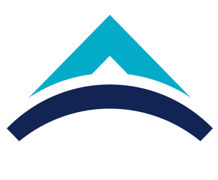 AKTS DERS TANITIM FORMUAKTS DERS TANITIM FORMUAKTS DERS TANITIM FORMUAKTS DERS TANITIM FORMUAKTS DERS TANITIM FORMUAKTS DERS TANITIM FORMUAKTS DERS TANITIM FORMUAKTS DERS TANITIM FORMUAKTS DERS TANITIM FORMUAKTS DERS TANITIM FORMUAKTS DERS TANITIM FORMUAKTS DERS TANITIM FORMUAKTS DERS TANITIM FORMUAKTS DERS TANITIM FORMUAKTS DERS TANITIM FORMUAKTS DERS TANITIM FORMUAKTS DERS TANITIM FORMUAKTS DERS TANITIM FORMUAKTS DERS TANITIM FORMUAKTS DERS TANITIM FORMUAKTS DERS TANITIM FORMUAKTS DERS TANITIM FORMUAKTS DERS TANITIM FORMUAKTS DERS TANITIM FORMUAKTS DERS TANITIM FORMUAKTS DERS TANITIM FORMU	I. BÖLÜM (Senato Onayı)	I. BÖLÜM (Senato Onayı)	I. BÖLÜM (Senato Onayı)	I. BÖLÜM (Senato Onayı)	I. BÖLÜM (Senato Onayı)	I. BÖLÜM (Senato Onayı)	I. BÖLÜM (Senato Onayı)	I. BÖLÜM (Senato Onayı)	I. BÖLÜM (Senato Onayı)	I. BÖLÜM (Senato Onayı)	I. BÖLÜM (Senato Onayı)	I. BÖLÜM (Senato Onayı)	I. BÖLÜM (Senato Onayı)	I. BÖLÜM (Senato Onayı)	I. BÖLÜM (Senato Onayı)	I. BÖLÜM (Senato Onayı)	I. BÖLÜM (Senato Onayı)	I. BÖLÜM (Senato Onayı)	I. BÖLÜM (Senato Onayı)	I. BÖLÜM (Senato Onayı)	I. BÖLÜM (Senato Onayı)	I. BÖLÜM (Senato Onayı)	I. BÖLÜM (Senato Onayı)	I. BÖLÜM (Senato Onayı)	I. BÖLÜM (Senato Onayı)	I. BÖLÜM (Senato Onayı)	I. BÖLÜM (Senato Onayı)Dersi Açan Fakülte /YOMühendislik FakültesiMühendislik FakültesiMühendislik FakültesiMühendislik FakültesiMühendislik FakültesiMühendislik FakültesiMühendislik FakültesiMühendislik FakültesiMühendislik FakültesiMühendislik FakültesiMühendislik FakültesiMühendislik FakültesiMühendislik FakültesiMühendislik FakültesiMühendislik FakültesiMühendislik FakültesiMühendislik FakültesiMühendislik FakültesiMühendislik FakültesiMühendislik FakültesiMühendislik FakültesiMühendislik FakültesiMühendislik FakültesiMühendislik FakültesiMühendislik FakültesiMühendislik FakültesiDersi Açan BölümBilgisayar MühendisliğiBilgisayar MühendisliğiBilgisayar MühendisliğiBilgisayar MühendisliğiBilgisayar MühendisliğiBilgisayar MühendisliğiBilgisayar MühendisliğiBilgisayar MühendisliğiBilgisayar MühendisliğiBilgisayar MühendisliğiBilgisayar MühendisliğiBilgisayar MühendisliğiBilgisayar MühendisliğiBilgisayar MühendisliğiBilgisayar MühendisliğiBilgisayar MühendisliğiBilgisayar MühendisliğiBilgisayar MühendisliğiBilgisayar MühendisliğiBilgisayar MühendisliğiBilgisayar MühendisliğiBilgisayar MühendisliğiBilgisayar MühendisliğiBilgisayar MühendisliğiBilgisayar MühendisliğiBilgisayar MühendisliğiDersi Alan Program (lar)Bilgisayar MühendisliğiBilgisayar MühendisliğiBilgisayar MühendisliğiBilgisayar MühendisliğiBilgisayar MühendisliğiBilgisayar MühendisliğiBilgisayar MühendisliğiBilgisayar MühendisliğiBilgisayar MühendisliğiBilgisayar MühendisliğiBilgisayar MühendisliğiZORUNLUZORUNLUZORUNLUZORUNLUZORUNLUZORUNLUZORUNLUZORUNLUZORUNLUZORUNLUZORUNLUZORUNLUZORUNLUZORUNLUZORUNLUDersi Alan Program (lar)Dersi Alan Program (lar)Ders Kodu CS 213CS 213CS 213CS 213CS 213CS 213CS 213CS 213CS 213CS 213CS 213CS 213CS 213CS 213CS 213CS 213CS 213CS 213CS 213CS 213CS 213CS 213CS 213CS 213CS 213CS 213Ders AdıAyrık Hesapsal YapılarAyrık Hesapsal YapılarAyrık Hesapsal YapılarAyrık Hesapsal YapılarAyrık Hesapsal YapılarAyrık Hesapsal YapılarAyrık Hesapsal YapılarAyrık Hesapsal YapılarAyrık Hesapsal YapılarAyrık Hesapsal YapılarAyrık Hesapsal YapılarAyrık Hesapsal YapılarAyrık Hesapsal YapılarAyrık Hesapsal YapılarAyrık Hesapsal YapılarAyrık Hesapsal YapılarAyrık Hesapsal YapılarAyrık Hesapsal YapılarAyrık Hesapsal YapılarAyrık Hesapsal YapılarAyrık Hesapsal YapılarAyrık Hesapsal YapılarAyrık Hesapsal YapılarAyrık Hesapsal YapılarAyrık Hesapsal YapılarAyrık Hesapsal YapılarÖğretim dili İngilizceİngilizceİngilizceİngilizceİngilizceİngilizceİngilizceİngilizceİngilizceİngilizceİngilizceİngilizceİngilizceİngilizceİngilizceİngilizceİngilizceİngilizceİngilizceİngilizceİngilizceİngilizceİngilizceİngilizceİngilizceİngilizceDers TürüZorunlu - DersZorunlu - DersZorunlu - DersZorunlu - DersZorunlu - DersZorunlu - DersZorunlu - DersZorunlu - DersZorunlu - DersZorunlu - DersZorunlu - DersZorunlu - DersZorunlu - DersZorunlu - DersZorunlu - DersZorunlu - DersZorunlu - DersZorunlu - DersZorunlu - DersZorunlu - DersZorunlu - DersZorunlu - DersZorunlu - DersZorunlu - DersZorunlu - DersZorunlu - DersDers SeviyesiLisansLisansLisansLisansLisansLisansLisansLisansLisansLisansLisansLisansLisansLisansLisansLisansLisansLisansLisansLisansLisansLisansLisansLisansLisansLisansHaftalık Ders SaatiDers: 3Ders: 3Ders: 3Ders: 3Ders: 3Ders: 3Ders: 3Lab: Lab: UygulamaUygulamaUygulamaUygulamaUygulamaUygulamaUygulamaDiğer: Diğer: Diğer: Diğer: Diğer: Diğer: Diğer: Diğer: Diğer: Diğer: AKTS Kredisi66666666666666666666666666Notlandırma TürüHarf NotuHarf NotuHarf NotuHarf NotuHarf NotuHarf NotuHarf NotuHarf NotuHarf NotuHarf NotuHarf NotuHarf NotuHarf NotuHarf NotuHarf NotuHarf NotuHarf NotuHarf NotuHarf NotuHarf NotuHarf NotuHarf NotuHarf NotuHarf NotuHarf NotuHarf NotuÖn koşul/larYan koşul/larKayıt KısıtlamasıDersin Amacı Bu dersin amacı Bilgisayar bilimi ve hesaplama problemlerinde öğrencilere problem çözmesi ve ayrık matematik hesaplama yapıları  teorik temelleri hakkında bilgi vermektir.Bu dersin amacı Bilgisayar bilimi ve hesaplama problemlerinde öğrencilere problem çözmesi ve ayrık matematik hesaplama yapıları  teorik temelleri hakkında bilgi vermektir.Bu dersin amacı Bilgisayar bilimi ve hesaplama problemlerinde öğrencilere problem çözmesi ve ayrık matematik hesaplama yapıları  teorik temelleri hakkında bilgi vermektir.Bu dersin amacı Bilgisayar bilimi ve hesaplama problemlerinde öğrencilere problem çözmesi ve ayrık matematik hesaplama yapıları  teorik temelleri hakkında bilgi vermektir.Bu dersin amacı Bilgisayar bilimi ve hesaplama problemlerinde öğrencilere problem çözmesi ve ayrık matematik hesaplama yapıları  teorik temelleri hakkında bilgi vermektir.Bu dersin amacı Bilgisayar bilimi ve hesaplama problemlerinde öğrencilere problem çözmesi ve ayrık matematik hesaplama yapıları  teorik temelleri hakkında bilgi vermektir.Bu dersin amacı Bilgisayar bilimi ve hesaplama problemlerinde öğrencilere problem çözmesi ve ayrık matematik hesaplama yapıları  teorik temelleri hakkında bilgi vermektir.Bu dersin amacı Bilgisayar bilimi ve hesaplama problemlerinde öğrencilere problem çözmesi ve ayrık matematik hesaplama yapıları  teorik temelleri hakkında bilgi vermektir.Bu dersin amacı Bilgisayar bilimi ve hesaplama problemlerinde öğrencilere problem çözmesi ve ayrık matematik hesaplama yapıları  teorik temelleri hakkında bilgi vermektir.Bu dersin amacı Bilgisayar bilimi ve hesaplama problemlerinde öğrencilere problem çözmesi ve ayrık matematik hesaplama yapıları  teorik temelleri hakkında bilgi vermektir.Bu dersin amacı Bilgisayar bilimi ve hesaplama problemlerinde öğrencilere problem çözmesi ve ayrık matematik hesaplama yapıları  teorik temelleri hakkında bilgi vermektir.Bu dersin amacı Bilgisayar bilimi ve hesaplama problemlerinde öğrencilere problem çözmesi ve ayrık matematik hesaplama yapıları  teorik temelleri hakkında bilgi vermektir.Bu dersin amacı Bilgisayar bilimi ve hesaplama problemlerinde öğrencilere problem çözmesi ve ayrık matematik hesaplama yapıları  teorik temelleri hakkında bilgi vermektir.Bu dersin amacı Bilgisayar bilimi ve hesaplama problemlerinde öğrencilere problem çözmesi ve ayrık matematik hesaplama yapıları  teorik temelleri hakkında bilgi vermektir.Bu dersin amacı Bilgisayar bilimi ve hesaplama problemlerinde öğrencilere problem çözmesi ve ayrık matematik hesaplama yapıları  teorik temelleri hakkında bilgi vermektir.Bu dersin amacı Bilgisayar bilimi ve hesaplama problemlerinde öğrencilere problem çözmesi ve ayrık matematik hesaplama yapıları  teorik temelleri hakkında bilgi vermektir.Bu dersin amacı Bilgisayar bilimi ve hesaplama problemlerinde öğrencilere problem çözmesi ve ayrık matematik hesaplama yapıları  teorik temelleri hakkında bilgi vermektir.Bu dersin amacı Bilgisayar bilimi ve hesaplama problemlerinde öğrencilere problem çözmesi ve ayrık matematik hesaplama yapıları  teorik temelleri hakkında bilgi vermektir.Bu dersin amacı Bilgisayar bilimi ve hesaplama problemlerinde öğrencilere problem çözmesi ve ayrık matematik hesaplama yapıları  teorik temelleri hakkında bilgi vermektir.Bu dersin amacı Bilgisayar bilimi ve hesaplama problemlerinde öğrencilere problem çözmesi ve ayrık matematik hesaplama yapıları  teorik temelleri hakkında bilgi vermektir.Bu dersin amacı Bilgisayar bilimi ve hesaplama problemlerinde öğrencilere problem çözmesi ve ayrık matematik hesaplama yapıları  teorik temelleri hakkında bilgi vermektir.Bu dersin amacı Bilgisayar bilimi ve hesaplama problemlerinde öğrencilere problem çözmesi ve ayrık matematik hesaplama yapıları  teorik temelleri hakkında bilgi vermektir.Bu dersin amacı Bilgisayar bilimi ve hesaplama problemlerinde öğrencilere problem çözmesi ve ayrık matematik hesaplama yapıları  teorik temelleri hakkında bilgi vermektir.Bu dersin amacı Bilgisayar bilimi ve hesaplama problemlerinde öğrencilere problem çözmesi ve ayrık matematik hesaplama yapıları  teorik temelleri hakkında bilgi vermektir.Bu dersin amacı Bilgisayar bilimi ve hesaplama problemlerinde öğrencilere problem çözmesi ve ayrık matematik hesaplama yapıları  teorik temelleri hakkında bilgi vermektir.Bu dersin amacı Bilgisayar bilimi ve hesaplama problemlerinde öğrencilere problem çözmesi ve ayrık matematik hesaplama yapıları  teorik temelleri hakkında bilgi vermektir.Ders İçeriği Ayrık hesaplama yapılarının temel kavramlarını tanıtma. Matematiksel mantık yürütme ve ispat oluşturma için gerekli formal araçlara genel bakış. Bir ispat tekniği olarak, problem çözme ve algoritma dizayn yöntemi olarak ve de program doğrulama tekniği olarak matematiksel tümevarımın ayrıntılı incelenmesi. Kombinatoryel analiz ve kümeler, permütasyonlar, çizgeler, ağaçlar gibi ayrık yapılarda ugulamasına giriş.Ayrık hesaplama yapılarının temel kavramlarını tanıtma. Matematiksel mantık yürütme ve ispat oluşturma için gerekli formal araçlara genel bakış. Bir ispat tekniği olarak, problem çözme ve algoritma dizayn yöntemi olarak ve de program doğrulama tekniği olarak matematiksel tümevarımın ayrıntılı incelenmesi. Kombinatoryel analiz ve kümeler, permütasyonlar, çizgeler, ağaçlar gibi ayrık yapılarda ugulamasına giriş.Ayrık hesaplama yapılarının temel kavramlarını tanıtma. Matematiksel mantık yürütme ve ispat oluşturma için gerekli formal araçlara genel bakış. Bir ispat tekniği olarak, problem çözme ve algoritma dizayn yöntemi olarak ve de program doğrulama tekniği olarak matematiksel tümevarımın ayrıntılı incelenmesi. Kombinatoryel analiz ve kümeler, permütasyonlar, çizgeler, ağaçlar gibi ayrık yapılarda ugulamasına giriş.Ayrık hesaplama yapılarının temel kavramlarını tanıtma. Matematiksel mantık yürütme ve ispat oluşturma için gerekli formal araçlara genel bakış. Bir ispat tekniği olarak, problem çözme ve algoritma dizayn yöntemi olarak ve de program doğrulama tekniği olarak matematiksel tümevarımın ayrıntılı incelenmesi. Kombinatoryel analiz ve kümeler, permütasyonlar, çizgeler, ağaçlar gibi ayrık yapılarda ugulamasına giriş.Ayrık hesaplama yapılarının temel kavramlarını tanıtma. Matematiksel mantık yürütme ve ispat oluşturma için gerekli formal araçlara genel bakış. Bir ispat tekniği olarak, problem çözme ve algoritma dizayn yöntemi olarak ve de program doğrulama tekniği olarak matematiksel tümevarımın ayrıntılı incelenmesi. Kombinatoryel analiz ve kümeler, permütasyonlar, çizgeler, ağaçlar gibi ayrık yapılarda ugulamasına giriş.Ayrık hesaplama yapılarının temel kavramlarını tanıtma. Matematiksel mantık yürütme ve ispat oluşturma için gerekli formal araçlara genel bakış. Bir ispat tekniği olarak, problem çözme ve algoritma dizayn yöntemi olarak ve de program doğrulama tekniği olarak matematiksel tümevarımın ayrıntılı incelenmesi. Kombinatoryel analiz ve kümeler, permütasyonlar, çizgeler, ağaçlar gibi ayrık yapılarda ugulamasına giriş.Ayrık hesaplama yapılarının temel kavramlarını tanıtma. Matematiksel mantık yürütme ve ispat oluşturma için gerekli formal araçlara genel bakış. Bir ispat tekniği olarak, problem çözme ve algoritma dizayn yöntemi olarak ve de program doğrulama tekniği olarak matematiksel tümevarımın ayrıntılı incelenmesi. Kombinatoryel analiz ve kümeler, permütasyonlar, çizgeler, ağaçlar gibi ayrık yapılarda ugulamasına giriş.Ayrık hesaplama yapılarının temel kavramlarını tanıtma. Matematiksel mantık yürütme ve ispat oluşturma için gerekli formal araçlara genel bakış. Bir ispat tekniği olarak, problem çözme ve algoritma dizayn yöntemi olarak ve de program doğrulama tekniği olarak matematiksel tümevarımın ayrıntılı incelenmesi. Kombinatoryel analiz ve kümeler, permütasyonlar, çizgeler, ağaçlar gibi ayrık yapılarda ugulamasına giriş.Ayrık hesaplama yapılarının temel kavramlarını tanıtma. Matematiksel mantık yürütme ve ispat oluşturma için gerekli formal araçlara genel bakış. Bir ispat tekniği olarak, problem çözme ve algoritma dizayn yöntemi olarak ve de program doğrulama tekniği olarak matematiksel tümevarımın ayrıntılı incelenmesi. Kombinatoryel analiz ve kümeler, permütasyonlar, çizgeler, ağaçlar gibi ayrık yapılarda ugulamasına giriş.Ayrık hesaplama yapılarının temel kavramlarını tanıtma. Matematiksel mantık yürütme ve ispat oluşturma için gerekli formal araçlara genel bakış. Bir ispat tekniği olarak, problem çözme ve algoritma dizayn yöntemi olarak ve de program doğrulama tekniği olarak matematiksel tümevarımın ayrıntılı incelenmesi. Kombinatoryel analiz ve kümeler, permütasyonlar, çizgeler, ağaçlar gibi ayrık yapılarda ugulamasına giriş.Ayrık hesaplama yapılarının temel kavramlarını tanıtma. Matematiksel mantık yürütme ve ispat oluşturma için gerekli formal araçlara genel bakış. Bir ispat tekniği olarak, problem çözme ve algoritma dizayn yöntemi olarak ve de program doğrulama tekniği olarak matematiksel tümevarımın ayrıntılı incelenmesi. Kombinatoryel analiz ve kümeler, permütasyonlar, çizgeler, ağaçlar gibi ayrık yapılarda ugulamasına giriş.Ayrık hesaplama yapılarının temel kavramlarını tanıtma. Matematiksel mantık yürütme ve ispat oluşturma için gerekli formal araçlara genel bakış. Bir ispat tekniği olarak, problem çözme ve algoritma dizayn yöntemi olarak ve de program doğrulama tekniği olarak matematiksel tümevarımın ayrıntılı incelenmesi. Kombinatoryel analiz ve kümeler, permütasyonlar, çizgeler, ağaçlar gibi ayrık yapılarda ugulamasına giriş.Ayrık hesaplama yapılarının temel kavramlarını tanıtma. Matematiksel mantık yürütme ve ispat oluşturma için gerekli formal araçlara genel bakış. Bir ispat tekniği olarak, problem çözme ve algoritma dizayn yöntemi olarak ve de program doğrulama tekniği olarak matematiksel tümevarımın ayrıntılı incelenmesi. Kombinatoryel analiz ve kümeler, permütasyonlar, çizgeler, ağaçlar gibi ayrık yapılarda ugulamasına giriş.Ayrık hesaplama yapılarının temel kavramlarını tanıtma. Matematiksel mantık yürütme ve ispat oluşturma için gerekli formal araçlara genel bakış. Bir ispat tekniği olarak, problem çözme ve algoritma dizayn yöntemi olarak ve de program doğrulama tekniği olarak matematiksel tümevarımın ayrıntılı incelenmesi. Kombinatoryel analiz ve kümeler, permütasyonlar, çizgeler, ağaçlar gibi ayrık yapılarda ugulamasına giriş.Ayrık hesaplama yapılarının temel kavramlarını tanıtma. Matematiksel mantık yürütme ve ispat oluşturma için gerekli formal araçlara genel bakış. Bir ispat tekniği olarak, problem çözme ve algoritma dizayn yöntemi olarak ve de program doğrulama tekniği olarak matematiksel tümevarımın ayrıntılı incelenmesi. Kombinatoryel analiz ve kümeler, permütasyonlar, çizgeler, ağaçlar gibi ayrık yapılarda ugulamasına giriş.Ayrık hesaplama yapılarının temel kavramlarını tanıtma. Matematiksel mantık yürütme ve ispat oluşturma için gerekli formal araçlara genel bakış. Bir ispat tekniği olarak, problem çözme ve algoritma dizayn yöntemi olarak ve de program doğrulama tekniği olarak matematiksel tümevarımın ayrıntılı incelenmesi. Kombinatoryel analiz ve kümeler, permütasyonlar, çizgeler, ağaçlar gibi ayrık yapılarda ugulamasına giriş.Ayrık hesaplama yapılarının temel kavramlarını tanıtma. Matematiksel mantık yürütme ve ispat oluşturma için gerekli formal araçlara genel bakış. Bir ispat tekniği olarak, problem çözme ve algoritma dizayn yöntemi olarak ve de program doğrulama tekniği olarak matematiksel tümevarımın ayrıntılı incelenmesi. Kombinatoryel analiz ve kümeler, permütasyonlar, çizgeler, ağaçlar gibi ayrık yapılarda ugulamasına giriş.Ayrık hesaplama yapılarının temel kavramlarını tanıtma. Matematiksel mantık yürütme ve ispat oluşturma için gerekli formal araçlara genel bakış. Bir ispat tekniği olarak, problem çözme ve algoritma dizayn yöntemi olarak ve de program doğrulama tekniği olarak matematiksel tümevarımın ayrıntılı incelenmesi. Kombinatoryel analiz ve kümeler, permütasyonlar, çizgeler, ağaçlar gibi ayrık yapılarda ugulamasına giriş.Ayrık hesaplama yapılarının temel kavramlarını tanıtma. Matematiksel mantık yürütme ve ispat oluşturma için gerekli formal araçlara genel bakış. Bir ispat tekniği olarak, problem çözme ve algoritma dizayn yöntemi olarak ve de program doğrulama tekniği olarak matematiksel tümevarımın ayrıntılı incelenmesi. Kombinatoryel analiz ve kümeler, permütasyonlar, çizgeler, ağaçlar gibi ayrık yapılarda ugulamasına giriş.Ayrık hesaplama yapılarının temel kavramlarını tanıtma. Matematiksel mantık yürütme ve ispat oluşturma için gerekli formal araçlara genel bakış. Bir ispat tekniği olarak, problem çözme ve algoritma dizayn yöntemi olarak ve de program doğrulama tekniği olarak matematiksel tümevarımın ayrıntılı incelenmesi. Kombinatoryel analiz ve kümeler, permütasyonlar, çizgeler, ağaçlar gibi ayrık yapılarda ugulamasına giriş.Ayrık hesaplama yapılarının temel kavramlarını tanıtma. Matematiksel mantık yürütme ve ispat oluşturma için gerekli formal araçlara genel bakış. Bir ispat tekniği olarak, problem çözme ve algoritma dizayn yöntemi olarak ve de program doğrulama tekniği olarak matematiksel tümevarımın ayrıntılı incelenmesi. Kombinatoryel analiz ve kümeler, permütasyonlar, çizgeler, ağaçlar gibi ayrık yapılarda ugulamasına giriş.Ayrık hesaplama yapılarının temel kavramlarını tanıtma. Matematiksel mantık yürütme ve ispat oluşturma için gerekli formal araçlara genel bakış. Bir ispat tekniği olarak, problem çözme ve algoritma dizayn yöntemi olarak ve de program doğrulama tekniği olarak matematiksel tümevarımın ayrıntılı incelenmesi. Kombinatoryel analiz ve kümeler, permütasyonlar, çizgeler, ağaçlar gibi ayrık yapılarda ugulamasına giriş.Ayrık hesaplama yapılarının temel kavramlarını tanıtma. Matematiksel mantık yürütme ve ispat oluşturma için gerekli formal araçlara genel bakış. Bir ispat tekniği olarak, problem çözme ve algoritma dizayn yöntemi olarak ve de program doğrulama tekniği olarak matematiksel tümevarımın ayrıntılı incelenmesi. Kombinatoryel analiz ve kümeler, permütasyonlar, çizgeler, ağaçlar gibi ayrık yapılarda ugulamasına giriş.Ayrık hesaplama yapılarının temel kavramlarını tanıtma. Matematiksel mantık yürütme ve ispat oluşturma için gerekli formal araçlara genel bakış. Bir ispat tekniği olarak, problem çözme ve algoritma dizayn yöntemi olarak ve de program doğrulama tekniği olarak matematiksel tümevarımın ayrıntılı incelenmesi. Kombinatoryel analiz ve kümeler, permütasyonlar, çizgeler, ağaçlar gibi ayrık yapılarda ugulamasına giriş.Ayrık hesaplama yapılarının temel kavramlarını tanıtma. Matematiksel mantık yürütme ve ispat oluşturma için gerekli formal araçlara genel bakış. Bir ispat tekniği olarak, problem çözme ve algoritma dizayn yöntemi olarak ve de program doğrulama tekniği olarak matematiksel tümevarımın ayrıntılı incelenmesi. Kombinatoryel analiz ve kümeler, permütasyonlar, çizgeler, ağaçlar gibi ayrık yapılarda ugulamasına giriş.Ayrık hesaplama yapılarının temel kavramlarını tanıtma. Matematiksel mantık yürütme ve ispat oluşturma için gerekli formal araçlara genel bakış. Bir ispat tekniği olarak, problem çözme ve algoritma dizayn yöntemi olarak ve de program doğrulama tekniği olarak matematiksel tümevarımın ayrıntılı incelenmesi. Kombinatoryel analiz ve kümeler, permütasyonlar, çizgeler, ağaçlar gibi ayrık yapılarda ugulamasına giriş.Öğrenim Çıktıları ÖÇ1ÖÇ1- Hesaplamalı yapılara uygulanan formal matematiksel mantığın temel ilkelerini yorumlayabilecektir..- Ayrık yapılar üzerine iddiaları ispatlama.- Ayrık yapılar üzerinde temel bir ispat tekniği olan matematiksel indüksiyondan yararlanın.- Kombinasyonel problemlere algoritmik çözümler üretmek için indüksiyon uygulama- Sınıfta öğrenilen ispatlama yöntemlerini kullanarak kod doğrulamasını uygulayın- Bilgisayar bilimi ve mühendisliğinde yaygın olan, kümeler,Permütasyon, grafikler ve ağaçlar ile ilgili bilgi verir ve bu yapılarda ispat / analiz tekniklerini uygular.- Hesaplamalı yapılara uygulanan formal matematiksel mantığın temel ilkelerini yorumlayabilecektir..- Ayrık yapılar üzerine iddiaları ispatlama.- Ayrık yapılar üzerinde temel bir ispat tekniği olan matematiksel indüksiyondan yararlanın.- Kombinasyonel problemlere algoritmik çözümler üretmek için indüksiyon uygulama- Sınıfta öğrenilen ispatlama yöntemlerini kullanarak kod doğrulamasını uygulayın- Bilgisayar bilimi ve mühendisliğinde yaygın olan, kümeler,Permütasyon, grafikler ve ağaçlar ile ilgili bilgi verir ve bu yapılarda ispat / analiz tekniklerini uygular.- Hesaplamalı yapılara uygulanan formal matematiksel mantığın temel ilkelerini yorumlayabilecektir..- Ayrık yapılar üzerine iddiaları ispatlama.- Ayrık yapılar üzerinde temel bir ispat tekniği olan matematiksel indüksiyondan yararlanın.- Kombinasyonel problemlere algoritmik çözümler üretmek için indüksiyon uygulama- Sınıfta öğrenilen ispatlama yöntemlerini kullanarak kod doğrulamasını uygulayın- Bilgisayar bilimi ve mühendisliğinde yaygın olan, kümeler,Permütasyon, grafikler ve ağaçlar ile ilgili bilgi verir ve bu yapılarda ispat / analiz tekniklerini uygular.- Hesaplamalı yapılara uygulanan formal matematiksel mantığın temel ilkelerini yorumlayabilecektir..- Ayrık yapılar üzerine iddiaları ispatlama.- Ayrık yapılar üzerinde temel bir ispat tekniği olan matematiksel indüksiyondan yararlanın.- Kombinasyonel problemlere algoritmik çözümler üretmek için indüksiyon uygulama- Sınıfta öğrenilen ispatlama yöntemlerini kullanarak kod doğrulamasını uygulayın- Bilgisayar bilimi ve mühendisliğinde yaygın olan, kümeler,Permütasyon, grafikler ve ağaçlar ile ilgili bilgi verir ve bu yapılarda ispat / analiz tekniklerini uygular.- Hesaplamalı yapılara uygulanan formal matematiksel mantığın temel ilkelerini yorumlayabilecektir..- Ayrık yapılar üzerine iddiaları ispatlama.- Ayrık yapılar üzerinde temel bir ispat tekniği olan matematiksel indüksiyondan yararlanın.- Kombinasyonel problemlere algoritmik çözümler üretmek için indüksiyon uygulama- Sınıfta öğrenilen ispatlama yöntemlerini kullanarak kod doğrulamasını uygulayın- Bilgisayar bilimi ve mühendisliğinde yaygın olan, kümeler,Permütasyon, grafikler ve ağaçlar ile ilgili bilgi verir ve bu yapılarda ispat / analiz tekniklerini uygular.- Hesaplamalı yapılara uygulanan formal matematiksel mantığın temel ilkelerini yorumlayabilecektir..- Ayrık yapılar üzerine iddiaları ispatlama.- Ayrık yapılar üzerinde temel bir ispat tekniği olan matematiksel indüksiyondan yararlanın.- Kombinasyonel problemlere algoritmik çözümler üretmek için indüksiyon uygulama- Sınıfta öğrenilen ispatlama yöntemlerini kullanarak kod doğrulamasını uygulayın- Bilgisayar bilimi ve mühendisliğinde yaygın olan, kümeler,Permütasyon, grafikler ve ağaçlar ile ilgili bilgi verir ve bu yapılarda ispat / analiz tekniklerini uygular.- Hesaplamalı yapılara uygulanan formal matematiksel mantığın temel ilkelerini yorumlayabilecektir..- Ayrık yapılar üzerine iddiaları ispatlama.- Ayrık yapılar üzerinde temel bir ispat tekniği olan matematiksel indüksiyondan yararlanın.- Kombinasyonel problemlere algoritmik çözümler üretmek için indüksiyon uygulama- Sınıfta öğrenilen ispatlama yöntemlerini kullanarak kod doğrulamasını uygulayın- Bilgisayar bilimi ve mühendisliğinde yaygın olan, kümeler,Permütasyon, grafikler ve ağaçlar ile ilgili bilgi verir ve bu yapılarda ispat / analiz tekniklerini uygular.- Hesaplamalı yapılara uygulanan formal matematiksel mantığın temel ilkelerini yorumlayabilecektir..- Ayrık yapılar üzerine iddiaları ispatlama.- Ayrık yapılar üzerinde temel bir ispat tekniği olan matematiksel indüksiyondan yararlanın.- Kombinasyonel problemlere algoritmik çözümler üretmek için indüksiyon uygulama- Sınıfta öğrenilen ispatlama yöntemlerini kullanarak kod doğrulamasını uygulayın- Bilgisayar bilimi ve mühendisliğinde yaygın olan, kümeler,Permütasyon, grafikler ve ağaçlar ile ilgili bilgi verir ve bu yapılarda ispat / analiz tekniklerini uygular.- Hesaplamalı yapılara uygulanan formal matematiksel mantığın temel ilkelerini yorumlayabilecektir..- Ayrık yapılar üzerine iddiaları ispatlama.- Ayrık yapılar üzerinde temel bir ispat tekniği olan matematiksel indüksiyondan yararlanın.- Kombinasyonel problemlere algoritmik çözümler üretmek için indüksiyon uygulama- Sınıfta öğrenilen ispatlama yöntemlerini kullanarak kod doğrulamasını uygulayın- Bilgisayar bilimi ve mühendisliğinde yaygın olan, kümeler,Permütasyon, grafikler ve ağaçlar ile ilgili bilgi verir ve bu yapılarda ispat / analiz tekniklerini uygular.- Hesaplamalı yapılara uygulanan formal matematiksel mantığın temel ilkelerini yorumlayabilecektir..- Ayrık yapılar üzerine iddiaları ispatlama.- Ayrık yapılar üzerinde temel bir ispat tekniği olan matematiksel indüksiyondan yararlanın.- Kombinasyonel problemlere algoritmik çözümler üretmek için indüksiyon uygulama- Sınıfta öğrenilen ispatlama yöntemlerini kullanarak kod doğrulamasını uygulayın- Bilgisayar bilimi ve mühendisliğinde yaygın olan, kümeler,Permütasyon, grafikler ve ağaçlar ile ilgili bilgi verir ve bu yapılarda ispat / analiz tekniklerini uygular.- Hesaplamalı yapılara uygulanan formal matematiksel mantığın temel ilkelerini yorumlayabilecektir..- Ayrık yapılar üzerine iddiaları ispatlama.- Ayrık yapılar üzerinde temel bir ispat tekniği olan matematiksel indüksiyondan yararlanın.- Kombinasyonel problemlere algoritmik çözümler üretmek için indüksiyon uygulama- Sınıfta öğrenilen ispatlama yöntemlerini kullanarak kod doğrulamasını uygulayın- Bilgisayar bilimi ve mühendisliğinde yaygın olan, kümeler,Permütasyon, grafikler ve ağaçlar ile ilgili bilgi verir ve bu yapılarda ispat / analiz tekniklerini uygular.- Hesaplamalı yapılara uygulanan formal matematiksel mantığın temel ilkelerini yorumlayabilecektir..- Ayrık yapılar üzerine iddiaları ispatlama.- Ayrık yapılar üzerinde temel bir ispat tekniği olan matematiksel indüksiyondan yararlanın.- Kombinasyonel problemlere algoritmik çözümler üretmek için indüksiyon uygulama- Sınıfta öğrenilen ispatlama yöntemlerini kullanarak kod doğrulamasını uygulayın- Bilgisayar bilimi ve mühendisliğinde yaygın olan, kümeler,Permütasyon, grafikler ve ağaçlar ile ilgili bilgi verir ve bu yapılarda ispat / analiz tekniklerini uygular.- Hesaplamalı yapılara uygulanan formal matematiksel mantığın temel ilkelerini yorumlayabilecektir..- Ayrık yapılar üzerine iddiaları ispatlama.- Ayrık yapılar üzerinde temel bir ispat tekniği olan matematiksel indüksiyondan yararlanın.- Kombinasyonel problemlere algoritmik çözümler üretmek için indüksiyon uygulama- Sınıfta öğrenilen ispatlama yöntemlerini kullanarak kod doğrulamasını uygulayın- Bilgisayar bilimi ve mühendisliğinde yaygın olan, kümeler,Permütasyon, grafikler ve ağaçlar ile ilgili bilgi verir ve bu yapılarda ispat / analiz tekniklerini uygular.- Hesaplamalı yapılara uygulanan formal matematiksel mantığın temel ilkelerini yorumlayabilecektir..- Ayrık yapılar üzerine iddiaları ispatlama.- Ayrık yapılar üzerinde temel bir ispat tekniği olan matematiksel indüksiyondan yararlanın.- Kombinasyonel problemlere algoritmik çözümler üretmek için indüksiyon uygulama- Sınıfta öğrenilen ispatlama yöntemlerini kullanarak kod doğrulamasını uygulayın- Bilgisayar bilimi ve mühendisliğinde yaygın olan, kümeler,Permütasyon, grafikler ve ağaçlar ile ilgili bilgi verir ve bu yapılarda ispat / analiz tekniklerini uygular.- Hesaplamalı yapılara uygulanan formal matematiksel mantığın temel ilkelerini yorumlayabilecektir..- Ayrık yapılar üzerine iddiaları ispatlama.- Ayrık yapılar üzerinde temel bir ispat tekniği olan matematiksel indüksiyondan yararlanın.- Kombinasyonel problemlere algoritmik çözümler üretmek için indüksiyon uygulama- Sınıfta öğrenilen ispatlama yöntemlerini kullanarak kod doğrulamasını uygulayın- Bilgisayar bilimi ve mühendisliğinde yaygın olan, kümeler,Permütasyon, grafikler ve ağaçlar ile ilgili bilgi verir ve bu yapılarda ispat / analiz tekniklerini uygular.- Hesaplamalı yapılara uygulanan formal matematiksel mantığın temel ilkelerini yorumlayabilecektir..- Ayrık yapılar üzerine iddiaları ispatlama.- Ayrık yapılar üzerinde temel bir ispat tekniği olan matematiksel indüksiyondan yararlanın.- Kombinasyonel problemlere algoritmik çözümler üretmek için indüksiyon uygulama- Sınıfta öğrenilen ispatlama yöntemlerini kullanarak kod doğrulamasını uygulayın- Bilgisayar bilimi ve mühendisliğinde yaygın olan, kümeler,Permütasyon, grafikler ve ağaçlar ile ilgili bilgi verir ve bu yapılarda ispat / analiz tekniklerini uygular.- Hesaplamalı yapılara uygulanan formal matematiksel mantığın temel ilkelerini yorumlayabilecektir..- Ayrık yapılar üzerine iddiaları ispatlama.- Ayrık yapılar üzerinde temel bir ispat tekniği olan matematiksel indüksiyondan yararlanın.- Kombinasyonel problemlere algoritmik çözümler üretmek için indüksiyon uygulama- Sınıfta öğrenilen ispatlama yöntemlerini kullanarak kod doğrulamasını uygulayın- Bilgisayar bilimi ve mühendisliğinde yaygın olan, kümeler,Permütasyon, grafikler ve ağaçlar ile ilgili bilgi verir ve bu yapılarda ispat / analiz tekniklerini uygular.- Hesaplamalı yapılara uygulanan formal matematiksel mantığın temel ilkelerini yorumlayabilecektir..- Ayrık yapılar üzerine iddiaları ispatlama.- Ayrık yapılar üzerinde temel bir ispat tekniği olan matematiksel indüksiyondan yararlanın.- Kombinasyonel problemlere algoritmik çözümler üretmek için indüksiyon uygulama- Sınıfta öğrenilen ispatlama yöntemlerini kullanarak kod doğrulamasını uygulayın- Bilgisayar bilimi ve mühendisliğinde yaygın olan, kümeler,Permütasyon, grafikler ve ağaçlar ile ilgili bilgi verir ve bu yapılarda ispat / analiz tekniklerini uygular.- Hesaplamalı yapılara uygulanan formal matematiksel mantığın temel ilkelerini yorumlayabilecektir..- Ayrık yapılar üzerine iddiaları ispatlama.- Ayrık yapılar üzerinde temel bir ispat tekniği olan matematiksel indüksiyondan yararlanın.- Kombinasyonel problemlere algoritmik çözümler üretmek için indüksiyon uygulama- Sınıfta öğrenilen ispatlama yöntemlerini kullanarak kod doğrulamasını uygulayın- Bilgisayar bilimi ve mühendisliğinde yaygın olan, kümeler,Permütasyon, grafikler ve ağaçlar ile ilgili bilgi verir ve bu yapılarda ispat / analiz tekniklerini uygular.- Hesaplamalı yapılara uygulanan formal matematiksel mantığın temel ilkelerini yorumlayabilecektir..- Ayrık yapılar üzerine iddiaları ispatlama.- Ayrık yapılar üzerinde temel bir ispat tekniği olan matematiksel indüksiyondan yararlanın.- Kombinasyonel problemlere algoritmik çözümler üretmek için indüksiyon uygulama- Sınıfta öğrenilen ispatlama yöntemlerini kullanarak kod doğrulamasını uygulayın- Bilgisayar bilimi ve mühendisliğinde yaygın olan, kümeler,Permütasyon, grafikler ve ağaçlar ile ilgili bilgi verir ve bu yapılarda ispat / analiz tekniklerini uygular.- Hesaplamalı yapılara uygulanan formal matematiksel mantığın temel ilkelerini yorumlayabilecektir..- Ayrık yapılar üzerine iddiaları ispatlama.- Ayrık yapılar üzerinde temel bir ispat tekniği olan matematiksel indüksiyondan yararlanın.- Kombinasyonel problemlere algoritmik çözümler üretmek için indüksiyon uygulama- Sınıfta öğrenilen ispatlama yöntemlerini kullanarak kod doğrulamasını uygulayın- Bilgisayar bilimi ve mühendisliğinde yaygın olan, kümeler,Permütasyon, grafikler ve ağaçlar ile ilgili bilgi verir ve bu yapılarda ispat / analiz tekniklerini uygular.- Hesaplamalı yapılara uygulanan formal matematiksel mantığın temel ilkelerini yorumlayabilecektir..- Ayrık yapılar üzerine iddiaları ispatlama.- Ayrık yapılar üzerinde temel bir ispat tekniği olan matematiksel indüksiyondan yararlanın.- Kombinasyonel problemlere algoritmik çözümler üretmek için indüksiyon uygulama- Sınıfta öğrenilen ispatlama yöntemlerini kullanarak kod doğrulamasını uygulayın- Bilgisayar bilimi ve mühendisliğinde yaygın olan, kümeler,Permütasyon, grafikler ve ağaçlar ile ilgili bilgi verir ve bu yapılarda ispat / analiz tekniklerini uygular.- Hesaplamalı yapılara uygulanan formal matematiksel mantığın temel ilkelerini yorumlayabilecektir..- Ayrık yapılar üzerine iddiaları ispatlama.- Ayrık yapılar üzerinde temel bir ispat tekniği olan matematiksel indüksiyondan yararlanın.- Kombinasyonel problemlere algoritmik çözümler üretmek için indüksiyon uygulama- Sınıfta öğrenilen ispatlama yöntemlerini kullanarak kod doğrulamasını uygulayın- Bilgisayar bilimi ve mühendisliğinde yaygın olan, kümeler,Permütasyon, grafikler ve ağaçlar ile ilgili bilgi verir ve bu yapılarda ispat / analiz tekniklerini uygular.- Hesaplamalı yapılara uygulanan formal matematiksel mantığın temel ilkelerini yorumlayabilecektir..- Ayrık yapılar üzerine iddiaları ispatlama.- Ayrık yapılar üzerinde temel bir ispat tekniği olan matematiksel indüksiyondan yararlanın.- Kombinasyonel problemlere algoritmik çözümler üretmek için indüksiyon uygulama- Sınıfta öğrenilen ispatlama yöntemlerini kullanarak kod doğrulamasını uygulayın- Bilgisayar bilimi ve mühendisliğinde yaygın olan, kümeler,Permütasyon, grafikler ve ağaçlar ile ilgili bilgi verir ve bu yapılarda ispat / analiz tekniklerini uygular.Öğrenim Çıktıları ÖÇ2ÖÇ2- Hesaplamalı yapılara uygulanan formal matematiksel mantığın temel ilkelerini yorumlayabilecektir..- Ayrık yapılar üzerine iddiaları ispatlama.- Ayrık yapılar üzerinde temel bir ispat tekniği olan matematiksel indüksiyondan yararlanın.- Kombinasyonel problemlere algoritmik çözümler üretmek için indüksiyon uygulama- Sınıfta öğrenilen ispatlama yöntemlerini kullanarak kod doğrulamasını uygulayın- Bilgisayar bilimi ve mühendisliğinde yaygın olan, kümeler,Permütasyon, grafikler ve ağaçlar ile ilgili bilgi verir ve bu yapılarda ispat / analiz tekniklerini uygular.- Hesaplamalı yapılara uygulanan formal matematiksel mantığın temel ilkelerini yorumlayabilecektir..- Ayrık yapılar üzerine iddiaları ispatlama.- Ayrık yapılar üzerinde temel bir ispat tekniği olan matematiksel indüksiyondan yararlanın.- Kombinasyonel problemlere algoritmik çözümler üretmek için indüksiyon uygulama- Sınıfta öğrenilen ispatlama yöntemlerini kullanarak kod doğrulamasını uygulayın- Bilgisayar bilimi ve mühendisliğinde yaygın olan, kümeler,Permütasyon, grafikler ve ağaçlar ile ilgili bilgi verir ve bu yapılarda ispat / analiz tekniklerini uygular.- Hesaplamalı yapılara uygulanan formal matematiksel mantığın temel ilkelerini yorumlayabilecektir..- Ayrık yapılar üzerine iddiaları ispatlama.- Ayrık yapılar üzerinde temel bir ispat tekniği olan matematiksel indüksiyondan yararlanın.- Kombinasyonel problemlere algoritmik çözümler üretmek için indüksiyon uygulama- Sınıfta öğrenilen ispatlama yöntemlerini kullanarak kod doğrulamasını uygulayın- Bilgisayar bilimi ve mühendisliğinde yaygın olan, kümeler,Permütasyon, grafikler ve ağaçlar ile ilgili bilgi verir ve bu yapılarda ispat / analiz tekniklerini uygular.- Hesaplamalı yapılara uygulanan formal matematiksel mantığın temel ilkelerini yorumlayabilecektir..- Ayrık yapılar üzerine iddiaları ispatlama.- Ayrık yapılar üzerinde temel bir ispat tekniği olan matematiksel indüksiyondan yararlanın.- Kombinasyonel problemlere algoritmik çözümler üretmek için indüksiyon uygulama- Sınıfta öğrenilen ispatlama yöntemlerini kullanarak kod doğrulamasını uygulayın- Bilgisayar bilimi ve mühendisliğinde yaygın olan, kümeler,Permütasyon, grafikler ve ağaçlar ile ilgili bilgi verir ve bu yapılarda ispat / analiz tekniklerini uygular.- Hesaplamalı yapılara uygulanan formal matematiksel mantığın temel ilkelerini yorumlayabilecektir..- Ayrık yapılar üzerine iddiaları ispatlama.- Ayrık yapılar üzerinde temel bir ispat tekniği olan matematiksel indüksiyondan yararlanın.- Kombinasyonel problemlere algoritmik çözümler üretmek için indüksiyon uygulama- Sınıfta öğrenilen ispatlama yöntemlerini kullanarak kod doğrulamasını uygulayın- Bilgisayar bilimi ve mühendisliğinde yaygın olan, kümeler,Permütasyon, grafikler ve ağaçlar ile ilgili bilgi verir ve bu yapılarda ispat / analiz tekniklerini uygular.- Hesaplamalı yapılara uygulanan formal matematiksel mantığın temel ilkelerini yorumlayabilecektir..- Ayrık yapılar üzerine iddiaları ispatlama.- Ayrık yapılar üzerinde temel bir ispat tekniği olan matematiksel indüksiyondan yararlanın.- Kombinasyonel problemlere algoritmik çözümler üretmek için indüksiyon uygulama- Sınıfta öğrenilen ispatlama yöntemlerini kullanarak kod doğrulamasını uygulayın- Bilgisayar bilimi ve mühendisliğinde yaygın olan, kümeler,Permütasyon, grafikler ve ağaçlar ile ilgili bilgi verir ve bu yapılarda ispat / analiz tekniklerini uygular.- Hesaplamalı yapılara uygulanan formal matematiksel mantığın temel ilkelerini yorumlayabilecektir..- Ayrık yapılar üzerine iddiaları ispatlama.- Ayrık yapılar üzerinde temel bir ispat tekniği olan matematiksel indüksiyondan yararlanın.- Kombinasyonel problemlere algoritmik çözümler üretmek için indüksiyon uygulama- Sınıfta öğrenilen ispatlama yöntemlerini kullanarak kod doğrulamasını uygulayın- Bilgisayar bilimi ve mühendisliğinde yaygın olan, kümeler,Permütasyon, grafikler ve ağaçlar ile ilgili bilgi verir ve bu yapılarda ispat / analiz tekniklerini uygular.- Hesaplamalı yapılara uygulanan formal matematiksel mantığın temel ilkelerini yorumlayabilecektir..- Ayrık yapılar üzerine iddiaları ispatlama.- Ayrık yapılar üzerinde temel bir ispat tekniği olan matematiksel indüksiyondan yararlanın.- Kombinasyonel problemlere algoritmik çözümler üretmek için indüksiyon uygulama- Sınıfta öğrenilen ispatlama yöntemlerini kullanarak kod doğrulamasını uygulayın- Bilgisayar bilimi ve mühendisliğinde yaygın olan, kümeler,Permütasyon, grafikler ve ağaçlar ile ilgili bilgi verir ve bu yapılarda ispat / analiz tekniklerini uygular.- Hesaplamalı yapılara uygulanan formal matematiksel mantığın temel ilkelerini yorumlayabilecektir..- Ayrık yapılar üzerine iddiaları ispatlama.- Ayrık yapılar üzerinde temel bir ispat tekniği olan matematiksel indüksiyondan yararlanın.- Kombinasyonel problemlere algoritmik çözümler üretmek için indüksiyon uygulama- Sınıfta öğrenilen ispatlama yöntemlerini kullanarak kod doğrulamasını uygulayın- Bilgisayar bilimi ve mühendisliğinde yaygın olan, kümeler,Permütasyon, grafikler ve ağaçlar ile ilgili bilgi verir ve bu yapılarda ispat / analiz tekniklerini uygular.- Hesaplamalı yapılara uygulanan formal matematiksel mantığın temel ilkelerini yorumlayabilecektir..- Ayrık yapılar üzerine iddiaları ispatlama.- Ayrık yapılar üzerinde temel bir ispat tekniği olan matematiksel indüksiyondan yararlanın.- Kombinasyonel problemlere algoritmik çözümler üretmek için indüksiyon uygulama- Sınıfta öğrenilen ispatlama yöntemlerini kullanarak kod doğrulamasını uygulayın- Bilgisayar bilimi ve mühendisliğinde yaygın olan, kümeler,Permütasyon, grafikler ve ağaçlar ile ilgili bilgi verir ve bu yapılarda ispat / analiz tekniklerini uygular.- Hesaplamalı yapılara uygulanan formal matematiksel mantığın temel ilkelerini yorumlayabilecektir..- Ayrık yapılar üzerine iddiaları ispatlama.- Ayrık yapılar üzerinde temel bir ispat tekniği olan matematiksel indüksiyondan yararlanın.- Kombinasyonel problemlere algoritmik çözümler üretmek için indüksiyon uygulama- Sınıfta öğrenilen ispatlama yöntemlerini kullanarak kod doğrulamasını uygulayın- Bilgisayar bilimi ve mühendisliğinde yaygın olan, kümeler,Permütasyon, grafikler ve ağaçlar ile ilgili bilgi verir ve bu yapılarda ispat / analiz tekniklerini uygular.- Hesaplamalı yapılara uygulanan formal matematiksel mantığın temel ilkelerini yorumlayabilecektir..- Ayrık yapılar üzerine iddiaları ispatlama.- Ayrık yapılar üzerinde temel bir ispat tekniği olan matematiksel indüksiyondan yararlanın.- Kombinasyonel problemlere algoritmik çözümler üretmek için indüksiyon uygulama- Sınıfta öğrenilen ispatlama yöntemlerini kullanarak kod doğrulamasını uygulayın- Bilgisayar bilimi ve mühendisliğinde yaygın olan, kümeler,Permütasyon, grafikler ve ağaçlar ile ilgili bilgi verir ve bu yapılarda ispat / analiz tekniklerini uygular.- Hesaplamalı yapılara uygulanan formal matematiksel mantığın temel ilkelerini yorumlayabilecektir..- Ayrık yapılar üzerine iddiaları ispatlama.- Ayrık yapılar üzerinde temel bir ispat tekniği olan matematiksel indüksiyondan yararlanın.- Kombinasyonel problemlere algoritmik çözümler üretmek için indüksiyon uygulama- Sınıfta öğrenilen ispatlama yöntemlerini kullanarak kod doğrulamasını uygulayın- Bilgisayar bilimi ve mühendisliğinde yaygın olan, kümeler,Permütasyon, grafikler ve ağaçlar ile ilgili bilgi verir ve bu yapılarda ispat / analiz tekniklerini uygular.- Hesaplamalı yapılara uygulanan formal matematiksel mantığın temel ilkelerini yorumlayabilecektir..- Ayrık yapılar üzerine iddiaları ispatlama.- Ayrık yapılar üzerinde temel bir ispat tekniği olan matematiksel indüksiyondan yararlanın.- Kombinasyonel problemlere algoritmik çözümler üretmek için indüksiyon uygulama- Sınıfta öğrenilen ispatlama yöntemlerini kullanarak kod doğrulamasını uygulayın- Bilgisayar bilimi ve mühendisliğinde yaygın olan, kümeler,Permütasyon, grafikler ve ağaçlar ile ilgili bilgi verir ve bu yapılarda ispat / analiz tekniklerini uygular.- Hesaplamalı yapılara uygulanan formal matematiksel mantığın temel ilkelerini yorumlayabilecektir..- Ayrık yapılar üzerine iddiaları ispatlama.- Ayrık yapılar üzerinde temel bir ispat tekniği olan matematiksel indüksiyondan yararlanın.- Kombinasyonel problemlere algoritmik çözümler üretmek için indüksiyon uygulama- Sınıfta öğrenilen ispatlama yöntemlerini kullanarak kod doğrulamasını uygulayın- Bilgisayar bilimi ve mühendisliğinde yaygın olan, kümeler,Permütasyon, grafikler ve ağaçlar ile ilgili bilgi verir ve bu yapılarda ispat / analiz tekniklerini uygular.- Hesaplamalı yapılara uygulanan formal matematiksel mantığın temel ilkelerini yorumlayabilecektir..- Ayrık yapılar üzerine iddiaları ispatlama.- Ayrık yapılar üzerinde temel bir ispat tekniği olan matematiksel indüksiyondan yararlanın.- Kombinasyonel problemlere algoritmik çözümler üretmek için indüksiyon uygulama- Sınıfta öğrenilen ispatlama yöntemlerini kullanarak kod doğrulamasını uygulayın- Bilgisayar bilimi ve mühendisliğinde yaygın olan, kümeler,Permütasyon, grafikler ve ağaçlar ile ilgili bilgi verir ve bu yapılarda ispat / analiz tekniklerini uygular.- Hesaplamalı yapılara uygulanan formal matematiksel mantığın temel ilkelerini yorumlayabilecektir..- Ayrık yapılar üzerine iddiaları ispatlama.- Ayrık yapılar üzerinde temel bir ispat tekniği olan matematiksel indüksiyondan yararlanın.- Kombinasyonel problemlere algoritmik çözümler üretmek için indüksiyon uygulama- Sınıfta öğrenilen ispatlama yöntemlerini kullanarak kod doğrulamasını uygulayın- Bilgisayar bilimi ve mühendisliğinde yaygın olan, kümeler,Permütasyon, grafikler ve ağaçlar ile ilgili bilgi verir ve bu yapılarda ispat / analiz tekniklerini uygular.- Hesaplamalı yapılara uygulanan formal matematiksel mantığın temel ilkelerini yorumlayabilecektir..- Ayrık yapılar üzerine iddiaları ispatlama.- Ayrık yapılar üzerinde temel bir ispat tekniği olan matematiksel indüksiyondan yararlanın.- Kombinasyonel problemlere algoritmik çözümler üretmek için indüksiyon uygulama- Sınıfta öğrenilen ispatlama yöntemlerini kullanarak kod doğrulamasını uygulayın- Bilgisayar bilimi ve mühendisliğinde yaygın olan, kümeler,Permütasyon, grafikler ve ağaçlar ile ilgili bilgi verir ve bu yapılarda ispat / analiz tekniklerini uygular.- Hesaplamalı yapılara uygulanan formal matematiksel mantığın temel ilkelerini yorumlayabilecektir..- Ayrık yapılar üzerine iddiaları ispatlama.- Ayrık yapılar üzerinde temel bir ispat tekniği olan matematiksel indüksiyondan yararlanın.- Kombinasyonel problemlere algoritmik çözümler üretmek için indüksiyon uygulama- Sınıfta öğrenilen ispatlama yöntemlerini kullanarak kod doğrulamasını uygulayın- Bilgisayar bilimi ve mühendisliğinde yaygın olan, kümeler,Permütasyon, grafikler ve ağaçlar ile ilgili bilgi verir ve bu yapılarda ispat / analiz tekniklerini uygular.- Hesaplamalı yapılara uygulanan formal matematiksel mantığın temel ilkelerini yorumlayabilecektir..- Ayrık yapılar üzerine iddiaları ispatlama.- Ayrık yapılar üzerinde temel bir ispat tekniği olan matematiksel indüksiyondan yararlanın.- Kombinasyonel problemlere algoritmik çözümler üretmek için indüksiyon uygulama- Sınıfta öğrenilen ispatlama yöntemlerini kullanarak kod doğrulamasını uygulayın- Bilgisayar bilimi ve mühendisliğinde yaygın olan, kümeler,Permütasyon, grafikler ve ağaçlar ile ilgili bilgi verir ve bu yapılarda ispat / analiz tekniklerini uygular.- Hesaplamalı yapılara uygulanan formal matematiksel mantığın temel ilkelerini yorumlayabilecektir..- Ayrık yapılar üzerine iddiaları ispatlama.- Ayrık yapılar üzerinde temel bir ispat tekniği olan matematiksel indüksiyondan yararlanın.- Kombinasyonel problemlere algoritmik çözümler üretmek için indüksiyon uygulama- Sınıfta öğrenilen ispatlama yöntemlerini kullanarak kod doğrulamasını uygulayın- Bilgisayar bilimi ve mühendisliğinde yaygın olan, kümeler,Permütasyon, grafikler ve ağaçlar ile ilgili bilgi verir ve bu yapılarda ispat / analiz tekniklerini uygular.- Hesaplamalı yapılara uygulanan formal matematiksel mantığın temel ilkelerini yorumlayabilecektir..- Ayrık yapılar üzerine iddiaları ispatlama.- Ayrık yapılar üzerinde temel bir ispat tekniği olan matematiksel indüksiyondan yararlanın.- Kombinasyonel problemlere algoritmik çözümler üretmek için indüksiyon uygulama- Sınıfta öğrenilen ispatlama yöntemlerini kullanarak kod doğrulamasını uygulayın- Bilgisayar bilimi ve mühendisliğinde yaygın olan, kümeler,Permütasyon, grafikler ve ağaçlar ile ilgili bilgi verir ve bu yapılarda ispat / analiz tekniklerini uygular.- Hesaplamalı yapılara uygulanan formal matematiksel mantığın temel ilkelerini yorumlayabilecektir..- Ayrık yapılar üzerine iddiaları ispatlama.- Ayrık yapılar üzerinde temel bir ispat tekniği olan matematiksel indüksiyondan yararlanın.- Kombinasyonel problemlere algoritmik çözümler üretmek için indüksiyon uygulama- Sınıfta öğrenilen ispatlama yöntemlerini kullanarak kod doğrulamasını uygulayın- Bilgisayar bilimi ve mühendisliğinde yaygın olan, kümeler,Permütasyon, grafikler ve ağaçlar ile ilgili bilgi verir ve bu yapılarda ispat / analiz tekniklerini uygular.- Hesaplamalı yapılara uygulanan formal matematiksel mantığın temel ilkelerini yorumlayabilecektir..- Ayrık yapılar üzerine iddiaları ispatlama.- Ayrık yapılar üzerinde temel bir ispat tekniği olan matematiksel indüksiyondan yararlanın.- Kombinasyonel problemlere algoritmik çözümler üretmek için indüksiyon uygulama- Sınıfta öğrenilen ispatlama yöntemlerini kullanarak kod doğrulamasını uygulayın- Bilgisayar bilimi ve mühendisliğinde yaygın olan, kümeler,Permütasyon, grafikler ve ağaçlar ile ilgili bilgi verir ve bu yapılarda ispat / analiz tekniklerini uygular.Öğrenim Çıktıları ÖÇ2ÖÇ2- Hesaplamalı yapılara uygulanan formal matematiksel mantığın temel ilkelerini yorumlayabilecektir..- Ayrık yapılar üzerine iddiaları ispatlama.- Ayrık yapılar üzerinde temel bir ispat tekniği olan matematiksel indüksiyondan yararlanın.- Kombinasyonel problemlere algoritmik çözümler üretmek için indüksiyon uygulama- Sınıfta öğrenilen ispatlama yöntemlerini kullanarak kod doğrulamasını uygulayın- Bilgisayar bilimi ve mühendisliğinde yaygın olan, kümeler,Permütasyon, grafikler ve ağaçlar ile ilgili bilgi verir ve bu yapılarda ispat / analiz tekniklerini uygular.- Hesaplamalı yapılara uygulanan formal matematiksel mantığın temel ilkelerini yorumlayabilecektir..- Ayrık yapılar üzerine iddiaları ispatlama.- Ayrık yapılar üzerinde temel bir ispat tekniği olan matematiksel indüksiyondan yararlanın.- Kombinasyonel problemlere algoritmik çözümler üretmek için indüksiyon uygulama- Sınıfta öğrenilen ispatlama yöntemlerini kullanarak kod doğrulamasını uygulayın- Bilgisayar bilimi ve mühendisliğinde yaygın olan, kümeler,Permütasyon, grafikler ve ağaçlar ile ilgili bilgi verir ve bu yapılarda ispat / analiz tekniklerini uygular.- Hesaplamalı yapılara uygulanan formal matematiksel mantığın temel ilkelerini yorumlayabilecektir..- Ayrık yapılar üzerine iddiaları ispatlama.- Ayrık yapılar üzerinde temel bir ispat tekniği olan matematiksel indüksiyondan yararlanın.- Kombinasyonel problemlere algoritmik çözümler üretmek için indüksiyon uygulama- Sınıfta öğrenilen ispatlama yöntemlerini kullanarak kod doğrulamasını uygulayın- Bilgisayar bilimi ve mühendisliğinde yaygın olan, kümeler,Permütasyon, grafikler ve ağaçlar ile ilgili bilgi verir ve bu yapılarda ispat / analiz tekniklerini uygular.- Hesaplamalı yapılara uygulanan formal matematiksel mantığın temel ilkelerini yorumlayabilecektir..- Ayrık yapılar üzerine iddiaları ispatlama.- Ayrık yapılar üzerinde temel bir ispat tekniği olan matematiksel indüksiyondan yararlanın.- Kombinasyonel problemlere algoritmik çözümler üretmek için indüksiyon uygulama- Sınıfta öğrenilen ispatlama yöntemlerini kullanarak kod doğrulamasını uygulayın- Bilgisayar bilimi ve mühendisliğinde yaygın olan, kümeler,Permütasyon, grafikler ve ağaçlar ile ilgili bilgi verir ve bu yapılarda ispat / analiz tekniklerini uygular.- Hesaplamalı yapılara uygulanan formal matematiksel mantığın temel ilkelerini yorumlayabilecektir..- Ayrık yapılar üzerine iddiaları ispatlama.- Ayrık yapılar üzerinde temel bir ispat tekniği olan matematiksel indüksiyondan yararlanın.- Kombinasyonel problemlere algoritmik çözümler üretmek için indüksiyon uygulama- Sınıfta öğrenilen ispatlama yöntemlerini kullanarak kod doğrulamasını uygulayın- Bilgisayar bilimi ve mühendisliğinde yaygın olan, kümeler,Permütasyon, grafikler ve ağaçlar ile ilgili bilgi verir ve bu yapılarda ispat / analiz tekniklerini uygular.- Hesaplamalı yapılara uygulanan formal matematiksel mantığın temel ilkelerini yorumlayabilecektir..- Ayrık yapılar üzerine iddiaları ispatlama.- Ayrık yapılar üzerinde temel bir ispat tekniği olan matematiksel indüksiyondan yararlanın.- Kombinasyonel problemlere algoritmik çözümler üretmek için indüksiyon uygulama- Sınıfta öğrenilen ispatlama yöntemlerini kullanarak kod doğrulamasını uygulayın- Bilgisayar bilimi ve mühendisliğinde yaygın olan, kümeler,Permütasyon, grafikler ve ağaçlar ile ilgili bilgi verir ve bu yapılarda ispat / analiz tekniklerini uygular.- Hesaplamalı yapılara uygulanan formal matematiksel mantığın temel ilkelerini yorumlayabilecektir..- Ayrık yapılar üzerine iddiaları ispatlama.- Ayrık yapılar üzerinde temel bir ispat tekniği olan matematiksel indüksiyondan yararlanın.- Kombinasyonel problemlere algoritmik çözümler üretmek için indüksiyon uygulama- Sınıfta öğrenilen ispatlama yöntemlerini kullanarak kod doğrulamasını uygulayın- Bilgisayar bilimi ve mühendisliğinde yaygın olan, kümeler,Permütasyon, grafikler ve ağaçlar ile ilgili bilgi verir ve bu yapılarda ispat / analiz tekniklerini uygular.- Hesaplamalı yapılara uygulanan formal matematiksel mantığın temel ilkelerini yorumlayabilecektir..- Ayrık yapılar üzerine iddiaları ispatlama.- Ayrık yapılar üzerinde temel bir ispat tekniği olan matematiksel indüksiyondan yararlanın.- Kombinasyonel problemlere algoritmik çözümler üretmek için indüksiyon uygulama- Sınıfta öğrenilen ispatlama yöntemlerini kullanarak kod doğrulamasını uygulayın- Bilgisayar bilimi ve mühendisliğinde yaygın olan, kümeler,Permütasyon, grafikler ve ağaçlar ile ilgili bilgi verir ve bu yapılarda ispat / analiz tekniklerini uygular.- Hesaplamalı yapılara uygulanan formal matematiksel mantığın temel ilkelerini yorumlayabilecektir..- Ayrık yapılar üzerine iddiaları ispatlama.- Ayrık yapılar üzerinde temel bir ispat tekniği olan matematiksel indüksiyondan yararlanın.- Kombinasyonel problemlere algoritmik çözümler üretmek için indüksiyon uygulama- Sınıfta öğrenilen ispatlama yöntemlerini kullanarak kod doğrulamasını uygulayın- Bilgisayar bilimi ve mühendisliğinde yaygın olan, kümeler,Permütasyon, grafikler ve ağaçlar ile ilgili bilgi verir ve bu yapılarda ispat / analiz tekniklerini uygular.- Hesaplamalı yapılara uygulanan formal matematiksel mantığın temel ilkelerini yorumlayabilecektir..- Ayrık yapılar üzerine iddiaları ispatlama.- Ayrık yapılar üzerinde temel bir ispat tekniği olan matematiksel indüksiyondan yararlanın.- Kombinasyonel problemlere algoritmik çözümler üretmek için indüksiyon uygulama- Sınıfta öğrenilen ispatlama yöntemlerini kullanarak kod doğrulamasını uygulayın- Bilgisayar bilimi ve mühendisliğinde yaygın olan, kümeler,Permütasyon, grafikler ve ağaçlar ile ilgili bilgi verir ve bu yapılarda ispat / analiz tekniklerini uygular.- Hesaplamalı yapılara uygulanan formal matematiksel mantığın temel ilkelerini yorumlayabilecektir..- Ayrık yapılar üzerine iddiaları ispatlama.- Ayrık yapılar üzerinde temel bir ispat tekniği olan matematiksel indüksiyondan yararlanın.- Kombinasyonel problemlere algoritmik çözümler üretmek için indüksiyon uygulama- Sınıfta öğrenilen ispatlama yöntemlerini kullanarak kod doğrulamasını uygulayın- Bilgisayar bilimi ve mühendisliğinde yaygın olan, kümeler,Permütasyon, grafikler ve ağaçlar ile ilgili bilgi verir ve bu yapılarda ispat / analiz tekniklerini uygular.- Hesaplamalı yapılara uygulanan formal matematiksel mantığın temel ilkelerini yorumlayabilecektir..- Ayrık yapılar üzerine iddiaları ispatlama.- Ayrık yapılar üzerinde temel bir ispat tekniği olan matematiksel indüksiyondan yararlanın.- Kombinasyonel problemlere algoritmik çözümler üretmek için indüksiyon uygulama- Sınıfta öğrenilen ispatlama yöntemlerini kullanarak kod doğrulamasını uygulayın- Bilgisayar bilimi ve mühendisliğinde yaygın olan, kümeler,Permütasyon, grafikler ve ağaçlar ile ilgili bilgi verir ve bu yapılarda ispat / analiz tekniklerini uygular.- Hesaplamalı yapılara uygulanan formal matematiksel mantığın temel ilkelerini yorumlayabilecektir..- Ayrık yapılar üzerine iddiaları ispatlama.- Ayrık yapılar üzerinde temel bir ispat tekniği olan matematiksel indüksiyondan yararlanın.- Kombinasyonel problemlere algoritmik çözümler üretmek için indüksiyon uygulama- Sınıfta öğrenilen ispatlama yöntemlerini kullanarak kod doğrulamasını uygulayın- Bilgisayar bilimi ve mühendisliğinde yaygın olan, kümeler,Permütasyon, grafikler ve ağaçlar ile ilgili bilgi verir ve bu yapılarda ispat / analiz tekniklerini uygular.- Hesaplamalı yapılara uygulanan formal matematiksel mantığın temel ilkelerini yorumlayabilecektir..- Ayrık yapılar üzerine iddiaları ispatlama.- Ayrık yapılar üzerinde temel bir ispat tekniği olan matematiksel indüksiyondan yararlanın.- Kombinasyonel problemlere algoritmik çözümler üretmek için indüksiyon uygulama- Sınıfta öğrenilen ispatlama yöntemlerini kullanarak kod doğrulamasını uygulayın- Bilgisayar bilimi ve mühendisliğinde yaygın olan, kümeler,Permütasyon, grafikler ve ağaçlar ile ilgili bilgi verir ve bu yapılarda ispat / analiz tekniklerini uygular.- Hesaplamalı yapılara uygulanan formal matematiksel mantığın temel ilkelerini yorumlayabilecektir..- Ayrık yapılar üzerine iddiaları ispatlama.- Ayrık yapılar üzerinde temel bir ispat tekniği olan matematiksel indüksiyondan yararlanın.- Kombinasyonel problemlere algoritmik çözümler üretmek için indüksiyon uygulama- Sınıfta öğrenilen ispatlama yöntemlerini kullanarak kod doğrulamasını uygulayın- Bilgisayar bilimi ve mühendisliğinde yaygın olan, kümeler,Permütasyon, grafikler ve ağaçlar ile ilgili bilgi verir ve bu yapılarda ispat / analiz tekniklerini uygular.- Hesaplamalı yapılara uygulanan formal matematiksel mantığın temel ilkelerini yorumlayabilecektir..- Ayrık yapılar üzerine iddiaları ispatlama.- Ayrık yapılar üzerinde temel bir ispat tekniği olan matematiksel indüksiyondan yararlanın.- Kombinasyonel problemlere algoritmik çözümler üretmek için indüksiyon uygulama- Sınıfta öğrenilen ispatlama yöntemlerini kullanarak kod doğrulamasını uygulayın- Bilgisayar bilimi ve mühendisliğinde yaygın olan, kümeler,Permütasyon, grafikler ve ağaçlar ile ilgili bilgi verir ve bu yapılarda ispat / analiz tekniklerini uygular.- Hesaplamalı yapılara uygulanan formal matematiksel mantığın temel ilkelerini yorumlayabilecektir..- Ayrık yapılar üzerine iddiaları ispatlama.- Ayrık yapılar üzerinde temel bir ispat tekniği olan matematiksel indüksiyondan yararlanın.- Kombinasyonel problemlere algoritmik çözümler üretmek için indüksiyon uygulama- Sınıfta öğrenilen ispatlama yöntemlerini kullanarak kod doğrulamasını uygulayın- Bilgisayar bilimi ve mühendisliğinde yaygın olan, kümeler,Permütasyon, grafikler ve ağaçlar ile ilgili bilgi verir ve bu yapılarda ispat / analiz tekniklerini uygular.- Hesaplamalı yapılara uygulanan formal matematiksel mantığın temel ilkelerini yorumlayabilecektir..- Ayrık yapılar üzerine iddiaları ispatlama.- Ayrık yapılar üzerinde temel bir ispat tekniği olan matematiksel indüksiyondan yararlanın.- Kombinasyonel problemlere algoritmik çözümler üretmek için indüksiyon uygulama- Sınıfta öğrenilen ispatlama yöntemlerini kullanarak kod doğrulamasını uygulayın- Bilgisayar bilimi ve mühendisliğinde yaygın olan, kümeler,Permütasyon, grafikler ve ağaçlar ile ilgili bilgi verir ve bu yapılarda ispat / analiz tekniklerini uygular.- Hesaplamalı yapılara uygulanan formal matematiksel mantığın temel ilkelerini yorumlayabilecektir..- Ayrık yapılar üzerine iddiaları ispatlama.- Ayrık yapılar üzerinde temel bir ispat tekniği olan matematiksel indüksiyondan yararlanın.- Kombinasyonel problemlere algoritmik çözümler üretmek için indüksiyon uygulama- Sınıfta öğrenilen ispatlama yöntemlerini kullanarak kod doğrulamasını uygulayın- Bilgisayar bilimi ve mühendisliğinde yaygın olan, kümeler,Permütasyon, grafikler ve ağaçlar ile ilgili bilgi verir ve bu yapılarda ispat / analiz tekniklerini uygular.- Hesaplamalı yapılara uygulanan formal matematiksel mantığın temel ilkelerini yorumlayabilecektir..- Ayrık yapılar üzerine iddiaları ispatlama.- Ayrık yapılar üzerinde temel bir ispat tekniği olan matematiksel indüksiyondan yararlanın.- Kombinasyonel problemlere algoritmik çözümler üretmek için indüksiyon uygulama- Sınıfta öğrenilen ispatlama yöntemlerini kullanarak kod doğrulamasını uygulayın- Bilgisayar bilimi ve mühendisliğinde yaygın olan, kümeler,Permütasyon, grafikler ve ağaçlar ile ilgili bilgi verir ve bu yapılarda ispat / analiz tekniklerini uygular.- Hesaplamalı yapılara uygulanan formal matematiksel mantığın temel ilkelerini yorumlayabilecektir..- Ayrık yapılar üzerine iddiaları ispatlama.- Ayrık yapılar üzerinde temel bir ispat tekniği olan matematiksel indüksiyondan yararlanın.- Kombinasyonel problemlere algoritmik çözümler üretmek için indüksiyon uygulama- Sınıfta öğrenilen ispatlama yöntemlerini kullanarak kod doğrulamasını uygulayın- Bilgisayar bilimi ve mühendisliğinde yaygın olan, kümeler,Permütasyon, grafikler ve ağaçlar ile ilgili bilgi verir ve bu yapılarda ispat / analiz tekniklerini uygular.- Hesaplamalı yapılara uygulanan formal matematiksel mantığın temel ilkelerini yorumlayabilecektir..- Ayrık yapılar üzerine iddiaları ispatlama.- Ayrık yapılar üzerinde temel bir ispat tekniği olan matematiksel indüksiyondan yararlanın.- Kombinasyonel problemlere algoritmik çözümler üretmek için indüksiyon uygulama- Sınıfta öğrenilen ispatlama yöntemlerini kullanarak kod doğrulamasını uygulayın- Bilgisayar bilimi ve mühendisliğinde yaygın olan, kümeler,Permütasyon, grafikler ve ağaçlar ile ilgili bilgi verir ve bu yapılarda ispat / analiz tekniklerini uygular.- Hesaplamalı yapılara uygulanan formal matematiksel mantığın temel ilkelerini yorumlayabilecektir..- Ayrık yapılar üzerine iddiaları ispatlama.- Ayrık yapılar üzerinde temel bir ispat tekniği olan matematiksel indüksiyondan yararlanın.- Kombinasyonel problemlere algoritmik çözümler üretmek için indüksiyon uygulama- Sınıfta öğrenilen ispatlama yöntemlerini kullanarak kod doğrulamasını uygulayın- Bilgisayar bilimi ve mühendisliğinde yaygın olan, kümeler,Permütasyon, grafikler ve ağaçlar ile ilgili bilgi verir ve bu yapılarda ispat / analiz tekniklerini uygular.- Hesaplamalı yapılara uygulanan formal matematiksel mantığın temel ilkelerini yorumlayabilecektir..- Ayrık yapılar üzerine iddiaları ispatlama.- Ayrık yapılar üzerinde temel bir ispat tekniği olan matematiksel indüksiyondan yararlanın.- Kombinasyonel problemlere algoritmik çözümler üretmek için indüksiyon uygulama- Sınıfta öğrenilen ispatlama yöntemlerini kullanarak kod doğrulamasını uygulayın- Bilgisayar bilimi ve mühendisliğinde yaygın olan, kümeler,Permütasyon, grafikler ve ağaçlar ile ilgili bilgi verir ve bu yapılarda ispat / analiz tekniklerini uygular.Öğrenim Çıktıları ÖÇ4ÖÇ4- Hesaplamalı yapılara uygulanan formal matematiksel mantığın temel ilkelerini yorumlayabilecektir..- Ayrık yapılar üzerine iddiaları ispatlama.- Ayrık yapılar üzerinde temel bir ispat tekniği olan matematiksel indüksiyondan yararlanın.- Kombinasyonel problemlere algoritmik çözümler üretmek için indüksiyon uygulama- Sınıfta öğrenilen ispatlama yöntemlerini kullanarak kod doğrulamasını uygulayın- Bilgisayar bilimi ve mühendisliğinde yaygın olan, kümeler,Permütasyon, grafikler ve ağaçlar ile ilgili bilgi verir ve bu yapılarda ispat / analiz tekniklerini uygular.- Hesaplamalı yapılara uygulanan formal matematiksel mantığın temel ilkelerini yorumlayabilecektir..- Ayrık yapılar üzerine iddiaları ispatlama.- Ayrık yapılar üzerinde temel bir ispat tekniği olan matematiksel indüksiyondan yararlanın.- Kombinasyonel problemlere algoritmik çözümler üretmek için indüksiyon uygulama- Sınıfta öğrenilen ispatlama yöntemlerini kullanarak kod doğrulamasını uygulayın- Bilgisayar bilimi ve mühendisliğinde yaygın olan, kümeler,Permütasyon, grafikler ve ağaçlar ile ilgili bilgi verir ve bu yapılarda ispat / analiz tekniklerini uygular.- Hesaplamalı yapılara uygulanan formal matematiksel mantığın temel ilkelerini yorumlayabilecektir..- Ayrık yapılar üzerine iddiaları ispatlama.- Ayrık yapılar üzerinde temel bir ispat tekniği olan matematiksel indüksiyondan yararlanın.- Kombinasyonel problemlere algoritmik çözümler üretmek için indüksiyon uygulama- Sınıfta öğrenilen ispatlama yöntemlerini kullanarak kod doğrulamasını uygulayın- Bilgisayar bilimi ve mühendisliğinde yaygın olan, kümeler,Permütasyon, grafikler ve ağaçlar ile ilgili bilgi verir ve bu yapılarda ispat / analiz tekniklerini uygular.- Hesaplamalı yapılara uygulanan formal matematiksel mantığın temel ilkelerini yorumlayabilecektir..- Ayrık yapılar üzerine iddiaları ispatlama.- Ayrık yapılar üzerinde temel bir ispat tekniği olan matematiksel indüksiyondan yararlanın.- Kombinasyonel problemlere algoritmik çözümler üretmek için indüksiyon uygulama- Sınıfta öğrenilen ispatlama yöntemlerini kullanarak kod doğrulamasını uygulayın- Bilgisayar bilimi ve mühendisliğinde yaygın olan, kümeler,Permütasyon, grafikler ve ağaçlar ile ilgili bilgi verir ve bu yapılarda ispat / analiz tekniklerini uygular.- Hesaplamalı yapılara uygulanan formal matematiksel mantığın temel ilkelerini yorumlayabilecektir..- Ayrık yapılar üzerine iddiaları ispatlama.- Ayrık yapılar üzerinde temel bir ispat tekniği olan matematiksel indüksiyondan yararlanın.- Kombinasyonel problemlere algoritmik çözümler üretmek için indüksiyon uygulama- Sınıfta öğrenilen ispatlama yöntemlerini kullanarak kod doğrulamasını uygulayın- Bilgisayar bilimi ve mühendisliğinde yaygın olan, kümeler,Permütasyon, grafikler ve ağaçlar ile ilgili bilgi verir ve bu yapılarda ispat / analiz tekniklerini uygular.- Hesaplamalı yapılara uygulanan formal matematiksel mantığın temel ilkelerini yorumlayabilecektir..- Ayrık yapılar üzerine iddiaları ispatlama.- Ayrık yapılar üzerinde temel bir ispat tekniği olan matematiksel indüksiyondan yararlanın.- Kombinasyonel problemlere algoritmik çözümler üretmek için indüksiyon uygulama- Sınıfta öğrenilen ispatlama yöntemlerini kullanarak kod doğrulamasını uygulayın- Bilgisayar bilimi ve mühendisliğinde yaygın olan, kümeler,Permütasyon, grafikler ve ağaçlar ile ilgili bilgi verir ve bu yapılarda ispat / analiz tekniklerini uygular.- Hesaplamalı yapılara uygulanan formal matematiksel mantığın temel ilkelerini yorumlayabilecektir..- Ayrık yapılar üzerine iddiaları ispatlama.- Ayrık yapılar üzerinde temel bir ispat tekniği olan matematiksel indüksiyondan yararlanın.- Kombinasyonel problemlere algoritmik çözümler üretmek için indüksiyon uygulama- Sınıfta öğrenilen ispatlama yöntemlerini kullanarak kod doğrulamasını uygulayın- Bilgisayar bilimi ve mühendisliğinde yaygın olan, kümeler,Permütasyon, grafikler ve ağaçlar ile ilgili bilgi verir ve bu yapılarda ispat / analiz tekniklerini uygular.- Hesaplamalı yapılara uygulanan formal matematiksel mantığın temel ilkelerini yorumlayabilecektir..- Ayrık yapılar üzerine iddiaları ispatlama.- Ayrık yapılar üzerinde temel bir ispat tekniği olan matematiksel indüksiyondan yararlanın.- Kombinasyonel problemlere algoritmik çözümler üretmek için indüksiyon uygulama- Sınıfta öğrenilen ispatlama yöntemlerini kullanarak kod doğrulamasını uygulayın- Bilgisayar bilimi ve mühendisliğinde yaygın olan, kümeler,Permütasyon, grafikler ve ağaçlar ile ilgili bilgi verir ve bu yapılarda ispat / analiz tekniklerini uygular.- Hesaplamalı yapılara uygulanan formal matematiksel mantığın temel ilkelerini yorumlayabilecektir..- Ayrık yapılar üzerine iddiaları ispatlama.- Ayrık yapılar üzerinde temel bir ispat tekniği olan matematiksel indüksiyondan yararlanın.- Kombinasyonel problemlere algoritmik çözümler üretmek için indüksiyon uygulama- Sınıfta öğrenilen ispatlama yöntemlerini kullanarak kod doğrulamasını uygulayın- Bilgisayar bilimi ve mühendisliğinde yaygın olan, kümeler,Permütasyon, grafikler ve ağaçlar ile ilgili bilgi verir ve bu yapılarda ispat / analiz tekniklerini uygular.- Hesaplamalı yapılara uygulanan formal matematiksel mantığın temel ilkelerini yorumlayabilecektir..- Ayrık yapılar üzerine iddiaları ispatlama.- Ayrık yapılar üzerinde temel bir ispat tekniği olan matematiksel indüksiyondan yararlanın.- Kombinasyonel problemlere algoritmik çözümler üretmek için indüksiyon uygulama- Sınıfta öğrenilen ispatlama yöntemlerini kullanarak kod doğrulamasını uygulayın- Bilgisayar bilimi ve mühendisliğinde yaygın olan, kümeler,Permütasyon, grafikler ve ağaçlar ile ilgili bilgi verir ve bu yapılarda ispat / analiz tekniklerini uygular.- Hesaplamalı yapılara uygulanan formal matematiksel mantığın temel ilkelerini yorumlayabilecektir..- Ayrık yapılar üzerine iddiaları ispatlama.- Ayrık yapılar üzerinde temel bir ispat tekniği olan matematiksel indüksiyondan yararlanın.- Kombinasyonel problemlere algoritmik çözümler üretmek için indüksiyon uygulama- Sınıfta öğrenilen ispatlama yöntemlerini kullanarak kod doğrulamasını uygulayın- Bilgisayar bilimi ve mühendisliğinde yaygın olan, kümeler,Permütasyon, grafikler ve ağaçlar ile ilgili bilgi verir ve bu yapılarda ispat / analiz tekniklerini uygular.- Hesaplamalı yapılara uygulanan formal matematiksel mantığın temel ilkelerini yorumlayabilecektir..- Ayrık yapılar üzerine iddiaları ispatlama.- Ayrık yapılar üzerinde temel bir ispat tekniği olan matematiksel indüksiyondan yararlanın.- Kombinasyonel problemlere algoritmik çözümler üretmek için indüksiyon uygulama- Sınıfta öğrenilen ispatlama yöntemlerini kullanarak kod doğrulamasını uygulayın- Bilgisayar bilimi ve mühendisliğinde yaygın olan, kümeler,Permütasyon, grafikler ve ağaçlar ile ilgili bilgi verir ve bu yapılarda ispat / analiz tekniklerini uygular.- Hesaplamalı yapılara uygulanan formal matematiksel mantığın temel ilkelerini yorumlayabilecektir..- Ayrık yapılar üzerine iddiaları ispatlama.- Ayrık yapılar üzerinde temel bir ispat tekniği olan matematiksel indüksiyondan yararlanın.- Kombinasyonel problemlere algoritmik çözümler üretmek için indüksiyon uygulama- Sınıfta öğrenilen ispatlama yöntemlerini kullanarak kod doğrulamasını uygulayın- Bilgisayar bilimi ve mühendisliğinde yaygın olan, kümeler,Permütasyon, grafikler ve ağaçlar ile ilgili bilgi verir ve bu yapılarda ispat / analiz tekniklerini uygular.- Hesaplamalı yapılara uygulanan formal matematiksel mantığın temel ilkelerini yorumlayabilecektir..- Ayrık yapılar üzerine iddiaları ispatlama.- Ayrık yapılar üzerinde temel bir ispat tekniği olan matematiksel indüksiyondan yararlanın.- Kombinasyonel problemlere algoritmik çözümler üretmek için indüksiyon uygulama- Sınıfta öğrenilen ispatlama yöntemlerini kullanarak kod doğrulamasını uygulayın- Bilgisayar bilimi ve mühendisliğinde yaygın olan, kümeler,Permütasyon, grafikler ve ağaçlar ile ilgili bilgi verir ve bu yapılarda ispat / analiz tekniklerini uygular.- Hesaplamalı yapılara uygulanan formal matematiksel mantığın temel ilkelerini yorumlayabilecektir..- Ayrık yapılar üzerine iddiaları ispatlama.- Ayrık yapılar üzerinde temel bir ispat tekniği olan matematiksel indüksiyondan yararlanın.- Kombinasyonel problemlere algoritmik çözümler üretmek için indüksiyon uygulama- Sınıfta öğrenilen ispatlama yöntemlerini kullanarak kod doğrulamasını uygulayın- Bilgisayar bilimi ve mühendisliğinde yaygın olan, kümeler,Permütasyon, grafikler ve ağaçlar ile ilgili bilgi verir ve bu yapılarda ispat / analiz tekniklerini uygular.- Hesaplamalı yapılara uygulanan formal matematiksel mantığın temel ilkelerini yorumlayabilecektir..- Ayrık yapılar üzerine iddiaları ispatlama.- Ayrık yapılar üzerinde temel bir ispat tekniği olan matematiksel indüksiyondan yararlanın.- Kombinasyonel problemlere algoritmik çözümler üretmek için indüksiyon uygulama- Sınıfta öğrenilen ispatlama yöntemlerini kullanarak kod doğrulamasını uygulayın- Bilgisayar bilimi ve mühendisliğinde yaygın olan, kümeler,Permütasyon, grafikler ve ağaçlar ile ilgili bilgi verir ve bu yapılarda ispat / analiz tekniklerini uygular.- Hesaplamalı yapılara uygulanan formal matematiksel mantığın temel ilkelerini yorumlayabilecektir..- Ayrık yapılar üzerine iddiaları ispatlama.- Ayrık yapılar üzerinde temel bir ispat tekniği olan matematiksel indüksiyondan yararlanın.- Kombinasyonel problemlere algoritmik çözümler üretmek için indüksiyon uygulama- Sınıfta öğrenilen ispatlama yöntemlerini kullanarak kod doğrulamasını uygulayın- Bilgisayar bilimi ve mühendisliğinde yaygın olan, kümeler,Permütasyon, grafikler ve ağaçlar ile ilgili bilgi verir ve bu yapılarda ispat / analiz tekniklerini uygular.- Hesaplamalı yapılara uygulanan formal matematiksel mantığın temel ilkelerini yorumlayabilecektir..- Ayrık yapılar üzerine iddiaları ispatlama.- Ayrık yapılar üzerinde temel bir ispat tekniği olan matematiksel indüksiyondan yararlanın.- Kombinasyonel problemlere algoritmik çözümler üretmek için indüksiyon uygulama- Sınıfta öğrenilen ispatlama yöntemlerini kullanarak kod doğrulamasını uygulayın- Bilgisayar bilimi ve mühendisliğinde yaygın olan, kümeler,Permütasyon, grafikler ve ağaçlar ile ilgili bilgi verir ve bu yapılarda ispat / analiz tekniklerini uygular.- Hesaplamalı yapılara uygulanan formal matematiksel mantığın temel ilkelerini yorumlayabilecektir..- Ayrık yapılar üzerine iddiaları ispatlama.- Ayrık yapılar üzerinde temel bir ispat tekniği olan matematiksel indüksiyondan yararlanın.- Kombinasyonel problemlere algoritmik çözümler üretmek için indüksiyon uygulama- Sınıfta öğrenilen ispatlama yöntemlerini kullanarak kod doğrulamasını uygulayın- Bilgisayar bilimi ve mühendisliğinde yaygın olan, kümeler,Permütasyon, grafikler ve ağaçlar ile ilgili bilgi verir ve bu yapılarda ispat / analiz tekniklerini uygular.- Hesaplamalı yapılara uygulanan formal matematiksel mantığın temel ilkelerini yorumlayabilecektir..- Ayrık yapılar üzerine iddiaları ispatlama.- Ayrık yapılar üzerinde temel bir ispat tekniği olan matematiksel indüksiyondan yararlanın.- Kombinasyonel problemlere algoritmik çözümler üretmek için indüksiyon uygulama- Sınıfta öğrenilen ispatlama yöntemlerini kullanarak kod doğrulamasını uygulayın- Bilgisayar bilimi ve mühendisliğinde yaygın olan, kümeler,Permütasyon, grafikler ve ağaçlar ile ilgili bilgi verir ve bu yapılarda ispat / analiz tekniklerini uygular.- Hesaplamalı yapılara uygulanan formal matematiksel mantığın temel ilkelerini yorumlayabilecektir..- Ayrık yapılar üzerine iddiaları ispatlama.- Ayrık yapılar üzerinde temel bir ispat tekniği olan matematiksel indüksiyondan yararlanın.- Kombinasyonel problemlere algoritmik çözümler üretmek için indüksiyon uygulama- Sınıfta öğrenilen ispatlama yöntemlerini kullanarak kod doğrulamasını uygulayın- Bilgisayar bilimi ve mühendisliğinde yaygın olan, kümeler,Permütasyon, grafikler ve ağaçlar ile ilgili bilgi verir ve bu yapılarda ispat / analiz tekniklerini uygular.- Hesaplamalı yapılara uygulanan formal matematiksel mantığın temel ilkelerini yorumlayabilecektir..- Ayrık yapılar üzerine iddiaları ispatlama.- Ayrık yapılar üzerinde temel bir ispat tekniği olan matematiksel indüksiyondan yararlanın.- Kombinasyonel problemlere algoritmik çözümler üretmek için indüksiyon uygulama- Sınıfta öğrenilen ispatlama yöntemlerini kullanarak kod doğrulamasını uygulayın- Bilgisayar bilimi ve mühendisliğinde yaygın olan, kümeler,Permütasyon, grafikler ve ağaçlar ile ilgili bilgi verir ve bu yapılarda ispat / analiz tekniklerini uygular.- Hesaplamalı yapılara uygulanan formal matematiksel mantığın temel ilkelerini yorumlayabilecektir..- Ayrık yapılar üzerine iddiaları ispatlama.- Ayrık yapılar üzerinde temel bir ispat tekniği olan matematiksel indüksiyondan yararlanın.- Kombinasyonel problemlere algoritmik çözümler üretmek için indüksiyon uygulama- Sınıfta öğrenilen ispatlama yöntemlerini kullanarak kod doğrulamasını uygulayın- Bilgisayar bilimi ve mühendisliğinde yaygın olan, kümeler,Permütasyon, grafikler ve ağaçlar ile ilgili bilgi verir ve bu yapılarda ispat / analiz tekniklerini uygular.- Hesaplamalı yapılara uygulanan formal matematiksel mantığın temel ilkelerini yorumlayabilecektir..- Ayrık yapılar üzerine iddiaları ispatlama.- Ayrık yapılar üzerinde temel bir ispat tekniği olan matematiksel indüksiyondan yararlanın.- Kombinasyonel problemlere algoritmik çözümler üretmek için indüksiyon uygulama- Sınıfta öğrenilen ispatlama yöntemlerini kullanarak kod doğrulamasını uygulayın- Bilgisayar bilimi ve mühendisliğinde yaygın olan, kümeler,Permütasyon, grafikler ve ağaçlar ile ilgili bilgi verir ve bu yapılarda ispat / analiz tekniklerini uygular.Öğrenim Çıktıları ÖÇ5ÖÇ5- Hesaplamalı yapılara uygulanan formal matematiksel mantığın temel ilkelerini yorumlayabilecektir..- Ayrık yapılar üzerine iddiaları ispatlama.- Ayrık yapılar üzerinde temel bir ispat tekniği olan matematiksel indüksiyondan yararlanın.- Kombinasyonel problemlere algoritmik çözümler üretmek için indüksiyon uygulama- Sınıfta öğrenilen ispatlama yöntemlerini kullanarak kod doğrulamasını uygulayın- Bilgisayar bilimi ve mühendisliğinde yaygın olan, kümeler,Permütasyon, grafikler ve ağaçlar ile ilgili bilgi verir ve bu yapılarda ispat / analiz tekniklerini uygular.- Hesaplamalı yapılara uygulanan formal matematiksel mantığın temel ilkelerini yorumlayabilecektir..- Ayrık yapılar üzerine iddiaları ispatlama.- Ayrık yapılar üzerinde temel bir ispat tekniği olan matematiksel indüksiyondan yararlanın.- Kombinasyonel problemlere algoritmik çözümler üretmek için indüksiyon uygulama- Sınıfta öğrenilen ispatlama yöntemlerini kullanarak kod doğrulamasını uygulayın- Bilgisayar bilimi ve mühendisliğinde yaygın olan, kümeler,Permütasyon, grafikler ve ağaçlar ile ilgili bilgi verir ve bu yapılarda ispat / analiz tekniklerini uygular.- Hesaplamalı yapılara uygulanan formal matematiksel mantığın temel ilkelerini yorumlayabilecektir..- Ayrık yapılar üzerine iddiaları ispatlama.- Ayrık yapılar üzerinde temel bir ispat tekniği olan matematiksel indüksiyondan yararlanın.- Kombinasyonel problemlere algoritmik çözümler üretmek için indüksiyon uygulama- Sınıfta öğrenilen ispatlama yöntemlerini kullanarak kod doğrulamasını uygulayın- Bilgisayar bilimi ve mühendisliğinde yaygın olan, kümeler,Permütasyon, grafikler ve ağaçlar ile ilgili bilgi verir ve bu yapılarda ispat / analiz tekniklerini uygular.- Hesaplamalı yapılara uygulanan formal matematiksel mantığın temel ilkelerini yorumlayabilecektir..- Ayrık yapılar üzerine iddiaları ispatlama.- Ayrık yapılar üzerinde temel bir ispat tekniği olan matematiksel indüksiyondan yararlanın.- Kombinasyonel problemlere algoritmik çözümler üretmek için indüksiyon uygulama- Sınıfta öğrenilen ispatlama yöntemlerini kullanarak kod doğrulamasını uygulayın- Bilgisayar bilimi ve mühendisliğinde yaygın olan, kümeler,Permütasyon, grafikler ve ağaçlar ile ilgili bilgi verir ve bu yapılarda ispat / analiz tekniklerini uygular.- Hesaplamalı yapılara uygulanan formal matematiksel mantığın temel ilkelerini yorumlayabilecektir..- Ayrık yapılar üzerine iddiaları ispatlama.- Ayrık yapılar üzerinde temel bir ispat tekniği olan matematiksel indüksiyondan yararlanın.- Kombinasyonel problemlere algoritmik çözümler üretmek için indüksiyon uygulama- Sınıfta öğrenilen ispatlama yöntemlerini kullanarak kod doğrulamasını uygulayın- Bilgisayar bilimi ve mühendisliğinde yaygın olan, kümeler,Permütasyon, grafikler ve ağaçlar ile ilgili bilgi verir ve bu yapılarda ispat / analiz tekniklerini uygular.- Hesaplamalı yapılara uygulanan formal matematiksel mantığın temel ilkelerini yorumlayabilecektir..- Ayrık yapılar üzerine iddiaları ispatlama.- Ayrık yapılar üzerinde temel bir ispat tekniği olan matematiksel indüksiyondan yararlanın.- Kombinasyonel problemlere algoritmik çözümler üretmek için indüksiyon uygulama- Sınıfta öğrenilen ispatlama yöntemlerini kullanarak kod doğrulamasını uygulayın- Bilgisayar bilimi ve mühendisliğinde yaygın olan, kümeler,Permütasyon, grafikler ve ağaçlar ile ilgili bilgi verir ve bu yapılarda ispat / analiz tekniklerini uygular.- Hesaplamalı yapılara uygulanan formal matematiksel mantığın temel ilkelerini yorumlayabilecektir..- Ayrık yapılar üzerine iddiaları ispatlama.- Ayrık yapılar üzerinde temel bir ispat tekniği olan matematiksel indüksiyondan yararlanın.- Kombinasyonel problemlere algoritmik çözümler üretmek için indüksiyon uygulama- Sınıfta öğrenilen ispatlama yöntemlerini kullanarak kod doğrulamasını uygulayın- Bilgisayar bilimi ve mühendisliğinde yaygın olan, kümeler,Permütasyon, grafikler ve ağaçlar ile ilgili bilgi verir ve bu yapılarda ispat / analiz tekniklerini uygular.- Hesaplamalı yapılara uygulanan formal matematiksel mantığın temel ilkelerini yorumlayabilecektir..- Ayrık yapılar üzerine iddiaları ispatlama.- Ayrık yapılar üzerinde temel bir ispat tekniği olan matematiksel indüksiyondan yararlanın.- Kombinasyonel problemlere algoritmik çözümler üretmek için indüksiyon uygulama- Sınıfta öğrenilen ispatlama yöntemlerini kullanarak kod doğrulamasını uygulayın- Bilgisayar bilimi ve mühendisliğinde yaygın olan, kümeler,Permütasyon, grafikler ve ağaçlar ile ilgili bilgi verir ve bu yapılarda ispat / analiz tekniklerini uygular.- Hesaplamalı yapılara uygulanan formal matematiksel mantığın temel ilkelerini yorumlayabilecektir..- Ayrık yapılar üzerine iddiaları ispatlama.- Ayrık yapılar üzerinde temel bir ispat tekniği olan matematiksel indüksiyondan yararlanın.- Kombinasyonel problemlere algoritmik çözümler üretmek için indüksiyon uygulama- Sınıfta öğrenilen ispatlama yöntemlerini kullanarak kod doğrulamasını uygulayın- Bilgisayar bilimi ve mühendisliğinde yaygın olan, kümeler,Permütasyon, grafikler ve ağaçlar ile ilgili bilgi verir ve bu yapılarda ispat / analiz tekniklerini uygular.- Hesaplamalı yapılara uygulanan formal matematiksel mantığın temel ilkelerini yorumlayabilecektir..- Ayrık yapılar üzerine iddiaları ispatlama.- Ayrık yapılar üzerinde temel bir ispat tekniği olan matematiksel indüksiyondan yararlanın.- Kombinasyonel problemlere algoritmik çözümler üretmek için indüksiyon uygulama- Sınıfta öğrenilen ispatlama yöntemlerini kullanarak kod doğrulamasını uygulayın- Bilgisayar bilimi ve mühendisliğinde yaygın olan, kümeler,Permütasyon, grafikler ve ağaçlar ile ilgili bilgi verir ve bu yapılarda ispat / analiz tekniklerini uygular.- Hesaplamalı yapılara uygulanan formal matematiksel mantığın temel ilkelerini yorumlayabilecektir..- Ayrık yapılar üzerine iddiaları ispatlama.- Ayrık yapılar üzerinde temel bir ispat tekniği olan matematiksel indüksiyondan yararlanın.- Kombinasyonel problemlere algoritmik çözümler üretmek için indüksiyon uygulama- Sınıfta öğrenilen ispatlama yöntemlerini kullanarak kod doğrulamasını uygulayın- Bilgisayar bilimi ve mühendisliğinde yaygın olan, kümeler,Permütasyon, grafikler ve ağaçlar ile ilgili bilgi verir ve bu yapılarda ispat / analiz tekniklerini uygular.- Hesaplamalı yapılara uygulanan formal matematiksel mantığın temel ilkelerini yorumlayabilecektir..- Ayrık yapılar üzerine iddiaları ispatlama.- Ayrık yapılar üzerinde temel bir ispat tekniği olan matematiksel indüksiyondan yararlanın.- Kombinasyonel problemlere algoritmik çözümler üretmek için indüksiyon uygulama- Sınıfta öğrenilen ispatlama yöntemlerini kullanarak kod doğrulamasını uygulayın- Bilgisayar bilimi ve mühendisliğinde yaygın olan, kümeler,Permütasyon, grafikler ve ağaçlar ile ilgili bilgi verir ve bu yapılarda ispat / analiz tekniklerini uygular.- Hesaplamalı yapılara uygulanan formal matematiksel mantığın temel ilkelerini yorumlayabilecektir..- Ayrık yapılar üzerine iddiaları ispatlama.- Ayrık yapılar üzerinde temel bir ispat tekniği olan matematiksel indüksiyondan yararlanın.- Kombinasyonel problemlere algoritmik çözümler üretmek için indüksiyon uygulama- Sınıfta öğrenilen ispatlama yöntemlerini kullanarak kod doğrulamasını uygulayın- Bilgisayar bilimi ve mühendisliğinde yaygın olan, kümeler,Permütasyon, grafikler ve ağaçlar ile ilgili bilgi verir ve bu yapılarda ispat / analiz tekniklerini uygular.- Hesaplamalı yapılara uygulanan formal matematiksel mantığın temel ilkelerini yorumlayabilecektir..- Ayrık yapılar üzerine iddiaları ispatlama.- Ayrık yapılar üzerinde temel bir ispat tekniği olan matematiksel indüksiyondan yararlanın.- Kombinasyonel problemlere algoritmik çözümler üretmek için indüksiyon uygulama- Sınıfta öğrenilen ispatlama yöntemlerini kullanarak kod doğrulamasını uygulayın- Bilgisayar bilimi ve mühendisliğinde yaygın olan, kümeler,Permütasyon, grafikler ve ağaçlar ile ilgili bilgi verir ve bu yapılarda ispat / analiz tekniklerini uygular.- Hesaplamalı yapılara uygulanan formal matematiksel mantığın temel ilkelerini yorumlayabilecektir..- Ayrık yapılar üzerine iddiaları ispatlama.- Ayrık yapılar üzerinde temel bir ispat tekniği olan matematiksel indüksiyondan yararlanın.- Kombinasyonel problemlere algoritmik çözümler üretmek için indüksiyon uygulama- Sınıfta öğrenilen ispatlama yöntemlerini kullanarak kod doğrulamasını uygulayın- Bilgisayar bilimi ve mühendisliğinde yaygın olan, kümeler,Permütasyon, grafikler ve ağaçlar ile ilgili bilgi verir ve bu yapılarda ispat / analiz tekniklerini uygular.- Hesaplamalı yapılara uygulanan formal matematiksel mantığın temel ilkelerini yorumlayabilecektir..- Ayrık yapılar üzerine iddiaları ispatlama.- Ayrık yapılar üzerinde temel bir ispat tekniği olan matematiksel indüksiyondan yararlanın.- Kombinasyonel problemlere algoritmik çözümler üretmek için indüksiyon uygulama- Sınıfta öğrenilen ispatlama yöntemlerini kullanarak kod doğrulamasını uygulayın- Bilgisayar bilimi ve mühendisliğinde yaygın olan, kümeler,Permütasyon, grafikler ve ağaçlar ile ilgili bilgi verir ve bu yapılarda ispat / analiz tekniklerini uygular.- Hesaplamalı yapılara uygulanan formal matematiksel mantığın temel ilkelerini yorumlayabilecektir..- Ayrık yapılar üzerine iddiaları ispatlama.- Ayrık yapılar üzerinde temel bir ispat tekniği olan matematiksel indüksiyondan yararlanın.- Kombinasyonel problemlere algoritmik çözümler üretmek için indüksiyon uygulama- Sınıfta öğrenilen ispatlama yöntemlerini kullanarak kod doğrulamasını uygulayın- Bilgisayar bilimi ve mühendisliğinde yaygın olan, kümeler,Permütasyon, grafikler ve ağaçlar ile ilgili bilgi verir ve bu yapılarda ispat / analiz tekniklerini uygular.- Hesaplamalı yapılara uygulanan formal matematiksel mantığın temel ilkelerini yorumlayabilecektir..- Ayrık yapılar üzerine iddiaları ispatlama.- Ayrık yapılar üzerinde temel bir ispat tekniği olan matematiksel indüksiyondan yararlanın.- Kombinasyonel problemlere algoritmik çözümler üretmek için indüksiyon uygulama- Sınıfta öğrenilen ispatlama yöntemlerini kullanarak kod doğrulamasını uygulayın- Bilgisayar bilimi ve mühendisliğinde yaygın olan, kümeler,Permütasyon, grafikler ve ağaçlar ile ilgili bilgi verir ve bu yapılarda ispat / analiz tekniklerini uygular.- Hesaplamalı yapılara uygulanan formal matematiksel mantığın temel ilkelerini yorumlayabilecektir..- Ayrık yapılar üzerine iddiaları ispatlama.- Ayrık yapılar üzerinde temel bir ispat tekniği olan matematiksel indüksiyondan yararlanın.- Kombinasyonel problemlere algoritmik çözümler üretmek için indüksiyon uygulama- Sınıfta öğrenilen ispatlama yöntemlerini kullanarak kod doğrulamasını uygulayın- Bilgisayar bilimi ve mühendisliğinde yaygın olan, kümeler,Permütasyon, grafikler ve ağaçlar ile ilgili bilgi verir ve bu yapılarda ispat / analiz tekniklerini uygular.- Hesaplamalı yapılara uygulanan formal matematiksel mantığın temel ilkelerini yorumlayabilecektir..- Ayrık yapılar üzerine iddiaları ispatlama.- Ayrık yapılar üzerinde temel bir ispat tekniği olan matematiksel indüksiyondan yararlanın.- Kombinasyonel problemlere algoritmik çözümler üretmek için indüksiyon uygulama- Sınıfta öğrenilen ispatlama yöntemlerini kullanarak kod doğrulamasını uygulayın- Bilgisayar bilimi ve mühendisliğinde yaygın olan, kümeler,Permütasyon, grafikler ve ağaçlar ile ilgili bilgi verir ve bu yapılarda ispat / analiz tekniklerini uygular.- Hesaplamalı yapılara uygulanan formal matematiksel mantığın temel ilkelerini yorumlayabilecektir..- Ayrık yapılar üzerine iddiaları ispatlama.- Ayrık yapılar üzerinde temel bir ispat tekniği olan matematiksel indüksiyondan yararlanın.- Kombinasyonel problemlere algoritmik çözümler üretmek için indüksiyon uygulama- Sınıfta öğrenilen ispatlama yöntemlerini kullanarak kod doğrulamasını uygulayın- Bilgisayar bilimi ve mühendisliğinde yaygın olan, kümeler,Permütasyon, grafikler ve ağaçlar ile ilgili bilgi verir ve bu yapılarda ispat / analiz tekniklerini uygular.- Hesaplamalı yapılara uygulanan formal matematiksel mantığın temel ilkelerini yorumlayabilecektir..- Ayrık yapılar üzerine iddiaları ispatlama.- Ayrık yapılar üzerinde temel bir ispat tekniği olan matematiksel indüksiyondan yararlanın.- Kombinasyonel problemlere algoritmik çözümler üretmek için indüksiyon uygulama- Sınıfta öğrenilen ispatlama yöntemlerini kullanarak kod doğrulamasını uygulayın- Bilgisayar bilimi ve mühendisliğinde yaygın olan, kümeler,Permütasyon, grafikler ve ağaçlar ile ilgili bilgi verir ve bu yapılarda ispat / analiz tekniklerini uygular.- Hesaplamalı yapılara uygulanan formal matematiksel mantığın temel ilkelerini yorumlayabilecektir..- Ayrık yapılar üzerine iddiaları ispatlama.- Ayrık yapılar üzerinde temel bir ispat tekniği olan matematiksel indüksiyondan yararlanın.- Kombinasyonel problemlere algoritmik çözümler üretmek için indüksiyon uygulama- Sınıfta öğrenilen ispatlama yöntemlerini kullanarak kod doğrulamasını uygulayın- Bilgisayar bilimi ve mühendisliğinde yaygın olan, kümeler,Permütasyon, grafikler ve ağaçlar ile ilgili bilgi verir ve bu yapılarda ispat / analiz tekniklerini uygular.- Hesaplamalı yapılara uygulanan formal matematiksel mantığın temel ilkelerini yorumlayabilecektir..- Ayrık yapılar üzerine iddiaları ispatlama.- Ayrık yapılar üzerinde temel bir ispat tekniği olan matematiksel indüksiyondan yararlanın.- Kombinasyonel problemlere algoritmik çözümler üretmek için indüksiyon uygulama- Sınıfta öğrenilen ispatlama yöntemlerini kullanarak kod doğrulamasını uygulayın- Bilgisayar bilimi ve mühendisliğinde yaygın olan, kümeler,Permütasyon, grafikler ve ağaçlar ile ilgili bilgi verir ve bu yapılarda ispat / analiz tekniklerini uygular.Öğrenim Çıktıları ÖÇ6ÖÇ6- Hesaplamalı yapılara uygulanan formal matematiksel mantığın temel ilkelerini yorumlayabilecektir..- Ayrık yapılar üzerine iddiaları ispatlama.- Ayrık yapılar üzerinde temel bir ispat tekniği olan matematiksel indüksiyondan yararlanın.- Kombinasyonel problemlere algoritmik çözümler üretmek için indüksiyon uygulama- Sınıfta öğrenilen ispatlama yöntemlerini kullanarak kod doğrulamasını uygulayın- Bilgisayar bilimi ve mühendisliğinde yaygın olan, kümeler,Permütasyon, grafikler ve ağaçlar ile ilgili bilgi verir ve bu yapılarda ispat / analiz tekniklerini uygular.- Hesaplamalı yapılara uygulanan formal matematiksel mantığın temel ilkelerini yorumlayabilecektir..- Ayrık yapılar üzerine iddiaları ispatlama.- Ayrık yapılar üzerinde temel bir ispat tekniği olan matematiksel indüksiyondan yararlanın.- Kombinasyonel problemlere algoritmik çözümler üretmek için indüksiyon uygulama- Sınıfta öğrenilen ispatlama yöntemlerini kullanarak kod doğrulamasını uygulayın- Bilgisayar bilimi ve mühendisliğinde yaygın olan, kümeler,Permütasyon, grafikler ve ağaçlar ile ilgili bilgi verir ve bu yapılarda ispat / analiz tekniklerini uygular.- Hesaplamalı yapılara uygulanan formal matematiksel mantığın temel ilkelerini yorumlayabilecektir..- Ayrık yapılar üzerine iddiaları ispatlama.- Ayrık yapılar üzerinde temel bir ispat tekniği olan matematiksel indüksiyondan yararlanın.- Kombinasyonel problemlere algoritmik çözümler üretmek için indüksiyon uygulama- Sınıfta öğrenilen ispatlama yöntemlerini kullanarak kod doğrulamasını uygulayın- Bilgisayar bilimi ve mühendisliğinde yaygın olan, kümeler,Permütasyon, grafikler ve ağaçlar ile ilgili bilgi verir ve bu yapılarda ispat / analiz tekniklerini uygular.- Hesaplamalı yapılara uygulanan formal matematiksel mantığın temel ilkelerini yorumlayabilecektir..- Ayrık yapılar üzerine iddiaları ispatlama.- Ayrık yapılar üzerinde temel bir ispat tekniği olan matematiksel indüksiyondan yararlanın.- Kombinasyonel problemlere algoritmik çözümler üretmek için indüksiyon uygulama- Sınıfta öğrenilen ispatlama yöntemlerini kullanarak kod doğrulamasını uygulayın- Bilgisayar bilimi ve mühendisliğinde yaygın olan, kümeler,Permütasyon, grafikler ve ağaçlar ile ilgili bilgi verir ve bu yapılarda ispat / analiz tekniklerini uygular.- Hesaplamalı yapılara uygulanan formal matematiksel mantığın temel ilkelerini yorumlayabilecektir..- Ayrık yapılar üzerine iddiaları ispatlama.- Ayrık yapılar üzerinde temel bir ispat tekniği olan matematiksel indüksiyondan yararlanın.- Kombinasyonel problemlere algoritmik çözümler üretmek için indüksiyon uygulama- Sınıfta öğrenilen ispatlama yöntemlerini kullanarak kod doğrulamasını uygulayın- Bilgisayar bilimi ve mühendisliğinde yaygın olan, kümeler,Permütasyon, grafikler ve ağaçlar ile ilgili bilgi verir ve bu yapılarda ispat / analiz tekniklerini uygular.- Hesaplamalı yapılara uygulanan formal matematiksel mantığın temel ilkelerini yorumlayabilecektir..- Ayrık yapılar üzerine iddiaları ispatlama.- Ayrık yapılar üzerinde temel bir ispat tekniği olan matematiksel indüksiyondan yararlanın.- Kombinasyonel problemlere algoritmik çözümler üretmek için indüksiyon uygulama- Sınıfta öğrenilen ispatlama yöntemlerini kullanarak kod doğrulamasını uygulayın- Bilgisayar bilimi ve mühendisliğinde yaygın olan, kümeler,Permütasyon, grafikler ve ağaçlar ile ilgili bilgi verir ve bu yapılarda ispat / analiz tekniklerini uygular.- Hesaplamalı yapılara uygulanan formal matematiksel mantığın temel ilkelerini yorumlayabilecektir..- Ayrık yapılar üzerine iddiaları ispatlama.- Ayrık yapılar üzerinde temel bir ispat tekniği olan matematiksel indüksiyondan yararlanın.- Kombinasyonel problemlere algoritmik çözümler üretmek için indüksiyon uygulama- Sınıfta öğrenilen ispatlama yöntemlerini kullanarak kod doğrulamasını uygulayın- Bilgisayar bilimi ve mühendisliğinde yaygın olan, kümeler,Permütasyon, grafikler ve ağaçlar ile ilgili bilgi verir ve bu yapılarda ispat / analiz tekniklerini uygular.- Hesaplamalı yapılara uygulanan formal matematiksel mantığın temel ilkelerini yorumlayabilecektir..- Ayrık yapılar üzerine iddiaları ispatlama.- Ayrık yapılar üzerinde temel bir ispat tekniği olan matematiksel indüksiyondan yararlanın.- Kombinasyonel problemlere algoritmik çözümler üretmek için indüksiyon uygulama- Sınıfta öğrenilen ispatlama yöntemlerini kullanarak kod doğrulamasını uygulayın- Bilgisayar bilimi ve mühendisliğinde yaygın olan, kümeler,Permütasyon, grafikler ve ağaçlar ile ilgili bilgi verir ve bu yapılarda ispat / analiz tekniklerini uygular.- Hesaplamalı yapılara uygulanan formal matematiksel mantığın temel ilkelerini yorumlayabilecektir..- Ayrık yapılar üzerine iddiaları ispatlama.- Ayrık yapılar üzerinde temel bir ispat tekniği olan matematiksel indüksiyondan yararlanın.- Kombinasyonel problemlere algoritmik çözümler üretmek için indüksiyon uygulama- Sınıfta öğrenilen ispatlama yöntemlerini kullanarak kod doğrulamasını uygulayın- Bilgisayar bilimi ve mühendisliğinde yaygın olan, kümeler,Permütasyon, grafikler ve ağaçlar ile ilgili bilgi verir ve bu yapılarda ispat / analiz tekniklerini uygular.- Hesaplamalı yapılara uygulanan formal matematiksel mantığın temel ilkelerini yorumlayabilecektir..- Ayrık yapılar üzerine iddiaları ispatlama.- Ayrık yapılar üzerinde temel bir ispat tekniği olan matematiksel indüksiyondan yararlanın.- Kombinasyonel problemlere algoritmik çözümler üretmek için indüksiyon uygulama- Sınıfta öğrenilen ispatlama yöntemlerini kullanarak kod doğrulamasını uygulayın- Bilgisayar bilimi ve mühendisliğinde yaygın olan, kümeler,Permütasyon, grafikler ve ağaçlar ile ilgili bilgi verir ve bu yapılarda ispat / analiz tekniklerini uygular.- Hesaplamalı yapılara uygulanan formal matematiksel mantığın temel ilkelerini yorumlayabilecektir..- Ayrık yapılar üzerine iddiaları ispatlama.- Ayrık yapılar üzerinde temel bir ispat tekniği olan matematiksel indüksiyondan yararlanın.- Kombinasyonel problemlere algoritmik çözümler üretmek için indüksiyon uygulama- Sınıfta öğrenilen ispatlama yöntemlerini kullanarak kod doğrulamasını uygulayın- Bilgisayar bilimi ve mühendisliğinde yaygın olan, kümeler,Permütasyon, grafikler ve ağaçlar ile ilgili bilgi verir ve bu yapılarda ispat / analiz tekniklerini uygular.- Hesaplamalı yapılara uygulanan formal matematiksel mantığın temel ilkelerini yorumlayabilecektir..- Ayrık yapılar üzerine iddiaları ispatlama.- Ayrık yapılar üzerinde temel bir ispat tekniği olan matematiksel indüksiyondan yararlanın.- Kombinasyonel problemlere algoritmik çözümler üretmek için indüksiyon uygulama- Sınıfta öğrenilen ispatlama yöntemlerini kullanarak kod doğrulamasını uygulayın- Bilgisayar bilimi ve mühendisliğinde yaygın olan, kümeler,Permütasyon, grafikler ve ağaçlar ile ilgili bilgi verir ve bu yapılarda ispat / analiz tekniklerini uygular.- Hesaplamalı yapılara uygulanan formal matematiksel mantığın temel ilkelerini yorumlayabilecektir..- Ayrık yapılar üzerine iddiaları ispatlama.- Ayrık yapılar üzerinde temel bir ispat tekniği olan matematiksel indüksiyondan yararlanın.- Kombinasyonel problemlere algoritmik çözümler üretmek için indüksiyon uygulama- Sınıfta öğrenilen ispatlama yöntemlerini kullanarak kod doğrulamasını uygulayın- Bilgisayar bilimi ve mühendisliğinde yaygın olan, kümeler,Permütasyon, grafikler ve ağaçlar ile ilgili bilgi verir ve bu yapılarda ispat / analiz tekniklerini uygular.- Hesaplamalı yapılara uygulanan formal matematiksel mantığın temel ilkelerini yorumlayabilecektir..- Ayrık yapılar üzerine iddiaları ispatlama.- Ayrık yapılar üzerinde temel bir ispat tekniği olan matematiksel indüksiyondan yararlanın.- Kombinasyonel problemlere algoritmik çözümler üretmek için indüksiyon uygulama- Sınıfta öğrenilen ispatlama yöntemlerini kullanarak kod doğrulamasını uygulayın- Bilgisayar bilimi ve mühendisliğinde yaygın olan, kümeler,Permütasyon, grafikler ve ağaçlar ile ilgili bilgi verir ve bu yapılarda ispat / analiz tekniklerini uygular.- Hesaplamalı yapılara uygulanan formal matematiksel mantığın temel ilkelerini yorumlayabilecektir..- Ayrık yapılar üzerine iddiaları ispatlama.- Ayrık yapılar üzerinde temel bir ispat tekniği olan matematiksel indüksiyondan yararlanın.- Kombinasyonel problemlere algoritmik çözümler üretmek için indüksiyon uygulama- Sınıfta öğrenilen ispatlama yöntemlerini kullanarak kod doğrulamasını uygulayın- Bilgisayar bilimi ve mühendisliğinde yaygın olan, kümeler,Permütasyon, grafikler ve ağaçlar ile ilgili bilgi verir ve bu yapılarda ispat / analiz tekniklerini uygular.- Hesaplamalı yapılara uygulanan formal matematiksel mantığın temel ilkelerini yorumlayabilecektir..- Ayrık yapılar üzerine iddiaları ispatlama.- Ayrık yapılar üzerinde temel bir ispat tekniği olan matematiksel indüksiyondan yararlanın.- Kombinasyonel problemlere algoritmik çözümler üretmek için indüksiyon uygulama- Sınıfta öğrenilen ispatlama yöntemlerini kullanarak kod doğrulamasını uygulayın- Bilgisayar bilimi ve mühendisliğinde yaygın olan, kümeler,Permütasyon, grafikler ve ağaçlar ile ilgili bilgi verir ve bu yapılarda ispat / analiz tekniklerini uygular.- Hesaplamalı yapılara uygulanan formal matematiksel mantığın temel ilkelerini yorumlayabilecektir..- Ayrık yapılar üzerine iddiaları ispatlama.- Ayrık yapılar üzerinde temel bir ispat tekniği olan matematiksel indüksiyondan yararlanın.- Kombinasyonel problemlere algoritmik çözümler üretmek için indüksiyon uygulama- Sınıfta öğrenilen ispatlama yöntemlerini kullanarak kod doğrulamasını uygulayın- Bilgisayar bilimi ve mühendisliğinde yaygın olan, kümeler,Permütasyon, grafikler ve ağaçlar ile ilgili bilgi verir ve bu yapılarda ispat / analiz tekniklerini uygular.- Hesaplamalı yapılara uygulanan formal matematiksel mantığın temel ilkelerini yorumlayabilecektir..- Ayrık yapılar üzerine iddiaları ispatlama.- Ayrık yapılar üzerinde temel bir ispat tekniği olan matematiksel indüksiyondan yararlanın.- Kombinasyonel problemlere algoritmik çözümler üretmek için indüksiyon uygulama- Sınıfta öğrenilen ispatlama yöntemlerini kullanarak kod doğrulamasını uygulayın- Bilgisayar bilimi ve mühendisliğinde yaygın olan, kümeler,Permütasyon, grafikler ve ağaçlar ile ilgili bilgi verir ve bu yapılarda ispat / analiz tekniklerini uygular.- Hesaplamalı yapılara uygulanan formal matematiksel mantığın temel ilkelerini yorumlayabilecektir..- Ayrık yapılar üzerine iddiaları ispatlama.- Ayrık yapılar üzerinde temel bir ispat tekniği olan matematiksel indüksiyondan yararlanın.- Kombinasyonel problemlere algoritmik çözümler üretmek için indüksiyon uygulama- Sınıfta öğrenilen ispatlama yöntemlerini kullanarak kod doğrulamasını uygulayın- Bilgisayar bilimi ve mühendisliğinde yaygın olan, kümeler,Permütasyon, grafikler ve ağaçlar ile ilgili bilgi verir ve bu yapılarda ispat / analiz tekniklerini uygular.- Hesaplamalı yapılara uygulanan formal matematiksel mantığın temel ilkelerini yorumlayabilecektir..- Ayrık yapılar üzerine iddiaları ispatlama.- Ayrık yapılar üzerinde temel bir ispat tekniği olan matematiksel indüksiyondan yararlanın.- Kombinasyonel problemlere algoritmik çözümler üretmek için indüksiyon uygulama- Sınıfta öğrenilen ispatlama yöntemlerini kullanarak kod doğrulamasını uygulayın- Bilgisayar bilimi ve mühendisliğinde yaygın olan, kümeler,Permütasyon, grafikler ve ağaçlar ile ilgili bilgi verir ve bu yapılarda ispat / analiz tekniklerini uygular.- Hesaplamalı yapılara uygulanan formal matematiksel mantığın temel ilkelerini yorumlayabilecektir..- Ayrık yapılar üzerine iddiaları ispatlama.- Ayrık yapılar üzerinde temel bir ispat tekniği olan matematiksel indüksiyondan yararlanın.- Kombinasyonel problemlere algoritmik çözümler üretmek için indüksiyon uygulama- Sınıfta öğrenilen ispatlama yöntemlerini kullanarak kod doğrulamasını uygulayın- Bilgisayar bilimi ve mühendisliğinde yaygın olan, kümeler,Permütasyon, grafikler ve ağaçlar ile ilgili bilgi verir ve bu yapılarda ispat / analiz tekniklerini uygular.- Hesaplamalı yapılara uygulanan formal matematiksel mantığın temel ilkelerini yorumlayabilecektir..- Ayrık yapılar üzerine iddiaları ispatlama.- Ayrık yapılar üzerinde temel bir ispat tekniği olan matematiksel indüksiyondan yararlanın.- Kombinasyonel problemlere algoritmik çözümler üretmek için indüksiyon uygulama- Sınıfta öğrenilen ispatlama yöntemlerini kullanarak kod doğrulamasını uygulayın- Bilgisayar bilimi ve mühendisliğinde yaygın olan, kümeler,Permütasyon, grafikler ve ağaçlar ile ilgili bilgi verir ve bu yapılarda ispat / analiz tekniklerini uygular.- Hesaplamalı yapılara uygulanan formal matematiksel mantığın temel ilkelerini yorumlayabilecektir..- Ayrık yapılar üzerine iddiaları ispatlama.- Ayrık yapılar üzerinde temel bir ispat tekniği olan matematiksel indüksiyondan yararlanın.- Kombinasyonel problemlere algoritmik çözümler üretmek için indüksiyon uygulama- Sınıfta öğrenilen ispatlama yöntemlerini kullanarak kod doğrulamasını uygulayın- Bilgisayar bilimi ve mühendisliğinde yaygın olan, kümeler,Permütasyon, grafikler ve ağaçlar ile ilgili bilgi verir ve bu yapılarda ispat / analiz tekniklerini uygular.- Hesaplamalı yapılara uygulanan formal matematiksel mantığın temel ilkelerini yorumlayabilecektir..- Ayrık yapılar üzerine iddiaları ispatlama.- Ayrık yapılar üzerinde temel bir ispat tekniği olan matematiksel indüksiyondan yararlanın.- Kombinasyonel problemlere algoritmik çözümler üretmek için indüksiyon uygulama- Sınıfta öğrenilen ispatlama yöntemlerini kullanarak kod doğrulamasını uygulayın- Bilgisayar bilimi ve mühendisliğinde yaygın olan, kümeler,Permütasyon, grafikler ve ağaçlar ile ilgili bilgi verir ve bu yapılarda ispat / analiz tekniklerini uygular.II. BÖLÜM (Fakülte Kurulu Onayı)II. BÖLÜM (Fakülte Kurulu Onayı)II. BÖLÜM (Fakülte Kurulu Onayı)II. BÖLÜM (Fakülte Kurulu Onayı)II. BÖLÜM (Fakülte Kurulu Onayı)II. BÖLÜM (Fakülte Kurulu Onayı)II. BÖLÜM (Fakülte Kurulu Onayı)II. BÖLÜM (Fakülte Kurulu Onayı)II. BÖLÜM (Fakülte Kurulu Onayı)II. BÖLÜM (Fakülte Kurulu Onayı)II. BÖLÜM (Fakülte Kurulu Onayı)II. BÖLÜM (Fakülte Kurulu Onayı)II. BÖLÜM (Fakülte Kurulu Onayı)II. BÖLÜM (Fakülte Kurulu Onayı)II. BÖLÜM (Fakülte Kurulu Onayı)II. BÖLÜM (Fakülte Kurulu Onayı)II. BÖLÜM (Fakülte Kurulu Onayı)II. BÖLÜM (Fakülte Kurulu Onayı)II. BÖLÜM (Fakülte Kurulu Onayı)II. BÖLÜM (Fakülte Kurulu Onayı)II. BÖLÜM (Fakülte Kurulu Onayı)II. BÖLÜM (Fakülte Kurulu Onayı)II. BÖLÜM (Fakülte Kurulu Onayı)II. BÖLÜM (Fakülte Kurulu Onayı)II. BÖLÜM (Fakülte Kurulu Onayı)II. BÖLÜM (Fakülte Kurulu Onayı)II. BÖLÜM (Fakülte Kurulu Onayı)Temel ÇıktılarProgram ÇıktılarıProgram ÇıktılarıProgram ÇıktılarıProgram ÇıktılarıProgram ÇıktılarıProgram ÇıktılarıProgram ÇıktılarıProgram ÇıktılarıÖÇ1ÖÇ1ÖÇ1ÖÇ2ÖÇ2ÖÇ2ÖÇ2ÖÇ3ÖÇ3ÖÇ4ÖÇ4ÖÇ4ÖÇ5ÖÇ5ÖÇ6ÖÇ6Temel ÇıktılarPÇ1PÇ1Türkçe ve İngilizce sözlü, yazılı ve görsel yöntemlerle etkin iletişim kurma rapor yazma ve sunum yapma becerisi.Türkçe ve İngilizce sözlü, yazılı ve görsel yöntemlerle etkin iletişim kurma rapor yazma ve sunum yapma becerisi.Türkçe ve İngilizce sözlü, yazılı ve görsel yöntemlerle etkin iletişim kurma rapor yazma ve sunum yapma becerisi.Türkçe ve İngilizce sözlü, yazılı ve görsel yöntemlerle etkin iletişim kurma rapor yazma ve sunum yapma becerisi.Türkçe ve İngilizce sözlü, yazılı ve görsel yöntemlerle etkin iletişim kurma rapor yazma ve sunum yapma becerisi.Türkçe ve İngilizce sözlü, yazılı ve görsel yöntemlerle etkin iletişim kurma rapor yazma ve sunum yapma becerisi.Türkçe ve İngilizce sözlü, yazılı ve görsel yöntemlerle etkin iletişim kurma rapor yazma ve sunum yapma becerisi.Türkçe ve İngilizce sözlü, yazılı ve görsel yöntemlerle etkin iletişim kurma rapor yazma ve sunum yapma becerisi.   0          3           0             0          0           0   1          1           1             1          1           1   1          1           1             1          1           1   0          0           0             0          0           0   0          0           0             0          0           0   0          0           0             0          0           0   2          1           1             2          2           2   0          0           0             0          0           0   2          1           1             3          3           3   0          0           0             0          0           0   3          3           3             3          3           3    1          0           0             0          2           0   1          0           0             0          2          0   0          3           0             0          0           0   1          1           1             1          1           1   1          1           1             1          1           1   0          0           0             0          0           0   0          0           0             0          0           0   0          0           0             0          0           0   2          1           1             2          2           2   0          0           0             0          0           0   2          1           1             3          3           3   0          0           0             0          0           0   3          3           3             3          3           3    1          0           0             0          2           0   1          0           0             0          2          0   0          3           0             0          0           0   1          1           1             1          1           1   1          1           1             1          1           1   0          0           0             0          0           0   0          0           0             0          0           0   0          0           0             0          0           0   2          1           1             2          2           2   0          0           0             0          0           0   2          1           1             3          3           3   0          0           0             0          0           0   3          3           3             3          3           3    1          0           0             0          2           0   1          0           0             0          2          0   0          3           0             0          0           0   1          1           1             1          1           1   1          1           1             1          1           1   0          0           0             0          0           0   0          0           0             0          0           0   0          0           0             0          0           0   2          1           1             2          2           2   0          0           0             0          0           0   2          1           1             3          3           3   0          0           0             0          0           0   3          3           3             3          3           3    1          0           0             0          2           0   1          0           0             0          2          0   0          3           0             0          0           0   1          1           1             1          1           1   1          1           1             1          1           1   0          0           0             0          0           0   0          0           0             0          0           0   0          0           0             0          0           0   2          1           1             2          2           2   0          0           0             0          0           0   2          1           1             3          3           3   0          0           0             0          0           0   3          3           3             3          3           3    1          0           0             0          2           0   1          0           0             0          2          0   0          3           0             0          0           0   1          1           1             1          1           1   1          1           1             1          1           1   0          0           0             0          0           0   0          0           0             0          0           0   0          0           0             0          0           0   2          1           1             2          2           2   0          0           0             0          0           0   2          1           1             3          3           3   0          0           0             0          0           0   3          3           3             3          3           3    1          0           0             0          2           0   1          0           0             0          2          0   0          3           0             0          0           0   1          1           1             1          1           1   1          1           1             1          1           1   0          0           0             0          0           0   0          0           0             0          0           0   0          0           0             0          0           0   2          1           1             2          2           2   0          0           0             0          0           0   2          1           1             3          3           3   0          0           0             0          0           0   3          3           3             3          3           3    1          0           0             0          2           0   1          0           0             0          2          0   0          3           0             0          0           0   1          1           1             1          1           1   1          1           1             1          1           1   0          0           0             0          0           0   0          0           0             0          0           0   0          0           0             0          0           0   2          1           1             2          2           2   0          0           0             0          0           0   2          1           1             3          3           3   0          0           0             0          0           0   3          3           3             3          3           3    1          0           0             0          2           0   1          0           0             0          2          0   0          3           0             0          0           0   1          1           1             1          1           1   1          1           1             1          1           1   0          0           0             0          0           0   0          0           0             0          0           0   0          0           0             0          0           0   2          1           1             2          2           2   0          0           0             0          0           0   2          1           1             3          3           3   0          0           0             0          0           0   3          3           3             3          3           3    1          0           0             0          2           0   1          0           0             0          2          0   0          3           0             0          0           0   1          1           1             1          1           1   1          1           1             1          1           1   0          0           0             0          0           0   0          0           0             0          0           0   0          0           0             0          0           0   2          1           1             2          2           2   0          0           0             0          0           0   2          1           1             3          3           3   0          0           0             0          0           0   3          3           3             3          3           3    1          0           0             0          2           0   1          0           0             0          2          0   0          3           0             0          0           0   1          1           1             1          1           1   1          1           1             1          1           1   0          0           0             0          0           0   0          0           0             0          0           0   0          0           0             0          0           0   2          1           1             2          2           2   0          0           0             0          0           0   2          1           1             3          3           3   0          0           0             0          0           0   3          3           3             3          3           3    1          0           0             0          2           0   1          0           0             0          2          0   0          3           0             0          0           0   1          1           1             1          1           1   1          1           1             1          1           1   0          0           0             0          0           0   0          0           0             0          0           0   0          0           0             0          0           0   2          1           1             2          2           2   0          0           0             0          0           0   2          1           1             3          3           3   0          0           0             0          0           0   3          3           3             3          3           3    1          0           0             0          2           0   1          0           0             0          2          0   0          3           0             0          0           0   1          1           1             1          1           1   1          1           1             1          1           1   0          0           0             0          0           0   0          0           0             0          0           0   0          0           0             0          0           0   2          1           1             2          2           2   0          0           0             0          0           0   2          1           1             3          3           3   0          0           0             0          0           0   3          3           3             3          3           3    1          0           0             0          2           0   1          0           0             0          2          0   0          3           0             0          0           0   1          1           1             1          1           1   1          1           1             1          1           1   0          0           0             0          0           0   0          0           0             0          0           0   0          0           0             0          0           0   2          1           1             2          2           2   0          0           0             0          0           0   2          1           1             3          3           3   0          0           0             0          0           0   3          3           3             3          3           3    1          0           0             0          2           0   1          0           0             0          2          0   0          3           0             0          0           0   1          1           1             1          1           1   1          1           1             1          1           1   0          0           0             0          0           0   0          0           0             0          0           0   0          0           0             0          0           0   2          1           1             2          2           2   0          0           0             0          0           0   2          1           1             3          3           3   0          0           0             0          0           0   3          3           3             3          3           3    1          0           0             0          2           0   1          0           0             0          2          0   0          3           0             0          0           0   1          1           1             1          1           1   1          1           1             1          1           1   0          0           0             0          0           0   0          0           0             0          0           0   0          0           0             0          0           0   2          1           1             2          2           2   0          0           0             0          0           0   2          1           1             3          3           3   0          0           0             0          0           0   3          3           3             3          3           3    1          0           0             0          2           0   1          0           0             0          2          0Temel ÇıktılarPÇ2PÇ2Hem bireysel hem de disiplin içi ve çok disiplinli takımlarda etkin biçimde çalışabilme becerisi.Hem bireysel hem de disiplin içi ve çok disiplinli takımlarda etkin biçimde çalışabilme becerisi.Hem bireysel hem de disiplin içi ve çok disiplinli takımlarda etkin biçimde çalışabilme becerisi.Hem bireysel hem de disiplin içi ve çok disiplinli takımlarda etkin biçimde çalışabilme becerisi.Hem bireysel hem de disiplin içi ve çok disiplinli takımlarda etkin biçimde çalışabilme becerisi.Hem bireysel hem de disiplin içi ve çok disiplinli takımlarda etkin biçimde çalışabilme becerisi.Hem bireysel hem de disiplin içi ve çok disiplinli takımlarda etkin biçimde çalışabilme becerisi.Hem bireysel hem de disiplin içi ve çok disiplinli takımlarda etkin biçimde çalışabilme becerisi.   0          3           0             0          0           0   1          1           1             1          1           1   1          1           1             1          1           1   0          0           0             0          0           0   0          0           0             0          0           0   0          0           0             0          0           0   2          1           1             2          2           2   0          0           0             0          0           0   2          1           1             3          3           3   0          0           0             0          0           0   3          3           3             3          3           3    1          0           0             0          2           0   1          0           0             0          2          0   0          3           0             0          0           0   1          1           1             1          1           1   1          1           1             1          1           1   0          0           0             0          0           0   0          0           0             0          0           0   0          0           0             0          0           0   2          1           1             2          2           2   0          0           0             0          0           0   2          1           1             3          3           3   0          0           0             0          0           0   3          3           3             3          3           3    1          0           0             0          2           0   1          0           0             0          2          0   0          3           0             0          0           0   1          1           1             1          1           1   1          1           1             1          1           1   0          0           0             0          0           0   0          0           0             0          0           0   0          0           0             0          0           0   2          1           1             2          2           2   0          0           0             0          0           0   2          1           1             3          3           3   0          0           0             0          0           0   3          3           3             3          3           3    1          0           0             0          2           0   1          0           0             0          2          0   0          3           0             0          0           0   1          1           1             1          1           1   1          1           1             1          1           1   0          0           0             0          0           0   0          0           0             0          0           0   0          0           0             0          0           0   2          1           1             2          2           2   0          0           0             0          0           0   2          1           1             3          3           3   0          0           0             0          0           0   3          3           3             3          3           3    1          0           0             0          2           0   1          0           0             0          2          0   0          3           0             0          0           0   1          1           1             1          1           1   1          1           1             1          1           1   0          0           0             0          0           0   0          0           0             0          0           0   0          0           0             0          0           0   2          1           1             2          2           2   0          0           0             0          0           0   2          1           1             3          3           3   0          0           0             0          0           0   3          3           3             3          3           3    1          0           0             0          2           0   1          0           0             0          2          0   0          3           0             0          0           0   1          1           1             1          1           1   1          1           1             1          1           1   0          0           0             0          0           0   0          0           0             0          0           0   0          0           0             0          0           0   2          1           1             2          2           2   0          0           0             0          0           0   2          1           1             3          3           3   0          0           0             0          0           0   3          3           3             3          3           3    1          0           0             0          2           0   1          0           0             0          2          0   0          3           0             0          0           0   1          1           1             1          1           1   1          1           1             1          1           1   0          0           0             0          0           0   0          0           0             0          0           0   0          0           0             0          0           0   2          1           1             2          2           2   0          0           0             0          0           0   2          1           1             3          3           3   0          0           0             0          0           0   3          3           3             3          3           3    1          0           0             0          2           0   1          0           0             0          2          0   0          3           0             0          0           0   1          1           1             1          1           1   1          1           1             1          1           1   0          0           0             0          0           0   0          0           0             0          0           0   0          0           0             0          0           0   2          1           1             2          2           2   0          0           0             0          0           0   2          1           1             3          3           3   0          0           0             0          0           0   3          3           3             3          3           3    1          0           0             0          2           0   1          0           0             0          2          0   0          3           0             0          0           0   1          1           1             1          1           1   1          1           1             1          1           1   0          0           0             0          0           0   0          0           0             0          0           0   0          0           0             0          0           0   2          1           1             2          2           2   0          0           0             0          0           0   2          1           1             3          3           3   0          0           0             0          0           0   3          3           3             3          3           3    1          0           0             0          2           0   1          0           0             0          2          0   0          3           0             0          0           0   1          1           1             1          1           1   1          1           1             1          1           1   0          0           0             0          0           0   0          0           0             0          0           0   0          0           0             0          0           0   2          1           1             2          2           2   0          0           0             0          0           0   2          1           1             3          3           3   0          0           0             0          0           0   3          3           3             3          3           3    1          0           0             0          2           0   1          0           0             0          2          0   0          3           0             0          0           0   1          1           1             1          1           1   1          1           1             1          1           1   0          0           0             0          0           0   0          0           0             0          0           0   0          0           0             0          0           0   2          1           1             2          2           2   0          0           0             0          0           0   2          1           1             3          3           3   0          0           0             0          0           0   3          3           3             3          3           3    1          0           0             0          2           0   1          0           0             0          2          0   0          3           0             0          0           0   1          1           1             1          1           1   1          1           1             1          1           1   0          0           0             0          0           0   0          0           0             0          0           0   0          0           0             0          0           0   2          1           1             2          2           2   0          0           0             0          0           0   2          1           1             3          3           3   0          0           0             0          0           0   3          3           3             3          3           3    1          0           0             0          2           0   1          0           0             0          2          0   0          3           0             0          0           0   1          1           1             1          1           1   1          1           1             1          1           1   0          0           0             0          0           0   0          0           0             0          0           0   0          0           0             0          0           0   2          1           1             2          2           2   0          0           0             0          0           0   2          1           1             3          3           3   0          0           0             0          0           0   3          3           3             3          3           3    1          0           0             0          2           0   1          0           0             0          2          0   0          3           0             0          0           0   1          1           1             1          1           1   1          1           1             1          1           1   0          0           0             0          0           0   0          0           0             0          0           0   0          0           0             0          0           0   2          1           1             2          2           2   0          0           0             0          0           0   2          1           1             3          3           3   0          0           0             0          0           0   3          3           3             3          3           3    1          0           0             0          2           0   1          0           0             0          2          0   0          3           0             0          0           0   1          1           1             1          1           1   1          1           1             1          1           1   0          0           0             0          0           0   0          0           0             0          0           0   0          0           0             0          0           0   2          1           1             2          2           2   0          0           0             0          0           0   2          1           1             3          3           3   0          0           0             0          0           0   3          3           3             3          3           3    1          0           0             0          2           0   1          0           0             0          2          0   0          3           0             0          0           0   1          1           1             1          1           1   1          1           1             1          1           1   0          0           0             0          0           0   0          0           0             0          0           0   0          0           0             0          0           0   2          1           1             2          2           2   0          0           0             0          0           0   2          1           1             3          3           3   0          0           0             0          0           0   3          3           3             3          3           3    1          0           0             0          2           0   1          0           0             0          2          0Temel ÇıktılarPÇ3PÇ3Yaşam boyu öğrenmenin gerekliliği bilinci ve bilgiye erişebilme, bilim ve teknolojideki gelişmeleri izleme ve kendini sürekli yenileme becerisi.Yaşam boyu öğrenmenin gerekliliği bilinci ve bilgiye erişebilme, bilim ve teknolojideki gelişmeleri izleme ve kendini sürekli yenileme becerisi.Yaşam boyu öğrenmenin gerekliliği bilinci ve bilgiye erişebilme, bilim ve teknolojideki gelişmeleri izleme ve kendini sürekli yenileme becerisi.Yaşam boyu öğrenmenin gerekliliği bilinci ve bilgiye erişebilme, bilim ve teknolojideki gelişmeleri izleme ve kendini sürekli yenileme becerisi.Yaşam boyu öğrenmenin gerekliliği bilinci ve bilgiye erişebilme, bilim ve teknolojideki gelişmeleri izleme ve kendini sürekli yenileme becerisi.Yaşam boyu öğrenmenin gerekliliği bilinci ve bilgiye erişebilme, bilim ve teknolojideki gelişmeleri izleme ve kendini sürekli yenileme becerisi.Yaşam boyu öğrenmenin gerekliliği bilinci ve bilgiye erişebilme, bilim ve teknolojideki gelişmeleri izleme ve kendini sürekli yenileme becerisi.Yaşam boyu öğrenmenin gerekliliği bilinci ve bilgiye erişebilme, bilim ve teknolojideki gelişmeleri izleme ve kendini sürekli yenileme becerisi.   0          3           0             0          0           0   1          1           1             1          1           1   1          1           1             1          1           1   0          0           0             0          0           0   0          0           0             0          0           0   0          0           0             0          0           0   2          1           1             2          2           2   0          0           0             0          0           0   2          1           1             3          3           3   0          0           0             0          0           0   3          3           3             3          3           3    1          0           0             0          2           0   1          0           0             0          2          0   0          3           0             0          0           0   1          1           1             1          1           1   1          1           1             1          1           1   0          0           0             0          0           0   0          0           0             0          0           0   0          0           0             0          0           0   2          1           1             2          2           2   0          0           0             0          0           0   2          1           1             3          3           3   0          0           0             0          0           0   3          3           3             3          3           3    1          0           0             0          2           0   1          0           0             0          2          0   0          3           0             0          0           0   1          1           1             1          1           1   1          1           1             1          1           1   0          0           0             0          0           0   0          0           0             0          0           0   0          0           0             0          0           0   2          1           1             2          2           2   0          0           0             0          0           0   2          1           1             3          3           3   0          0           0             0          0           0   3          3           3             3          3           3    1          0           0             0          2           0   1          0           0             0          2          0   0          3           0             0          0           0   1          1           1             1          1           1   1          1           1             1          1           1   0          0           0             0          0           0   0          0           0             0          0           0   0          0           0             0          0           0   2          1           1             2          2           2   0          0           0             0          0           0   2          1           1             3          3           3   0          0           0             0          0           0   3          3           3             3          3           3    1          0           0             0          2           0   1          0           0             0          2          0   0          3           0             0          0           0   1          1           1             1          1           1   1          1           1             1          1           1   0          0           0             0          0           0   0          0           0             0          0           0   0          0           0             0          0           0   2          1           1             2          2           2   0          0           0             0          0           0   2          1           1             3          3           3   0          0           0             0          0           0   3          3           3             3          3           3    1          0           0             0          2           0   1          0           0             0          2          0   0          3           0             0          0           0   1          1           1             1          1           1   1          1           1             1          1           1   0          0           0             0          0           0   0          0           0             0          0           0   0          0           0             0          0           0   2          1           1             2          2           2   0          0           0             0          0           0   2          1           1             3          3           3   0          0           0             0          0           0   3          3           3             3          3           3    1          0           0             0          2           0   1          0           0             0          2          0   0          3           0             0          0           0   1          1           1             1          1           1   1          1           1             1          1           1   0          0           0             0          0           0   0          0           0             0          0           0   0          0           0             0          0           0   2          1           1             2          2           2   0          0           0             0          0           0   2          1           1             3          3           3   0          0           0             0          0           0   3          3           3             3          3           3    1          0           0             0          2           0   1          0           0             0          2          0   0          3           0             0          0           0   1          1           1             1          1           1   1          1           1             1          1           1   0          0           0             0          0           0   0          0           0             0          0           0   0          0           0             0          0           0   2          1           1             2          2           2   0          0           0             0          0           0   2          1           1             3          3           3   0          0           0             0          0           0   3          3           3             3          3           3    1          0           0             0          2           0   1          0           0             0          2          0   0          3           0             0          0           0   1          1           1             1          1           1   1          1           1             1          1           1   0          0           0             0          0           0   0          0           0             0          0           0   0          0           0             0          0           0   2          1           1             2          2           2   0          0           0             0          0           0   2          1           1             3          3           3   0          0           0             0          0           0   3          3           3             3          3           3    1          0           0             0          2           0   1          0           0             0          2          0   0          3           0             0          0           0   1          1           1             1          1           1   1          1           1             1          1           1   0          0           0             0          0           0   0          0           0             0          0           0   0          0           0             0          0           0   2          1           1             2          2           2   0          0           0             0          0           0   2          1           1             3          3           3   0          0           0             0          0           0   3          3           3             3          3           3    1          0           0             0          2           0   1          0           0             0          2          0   0          3           0             0          0           0   1          1           1             1          1           1   1          1           1             1          1           1   0          0           0             0          0           0   0          0           0             0          0           0   0          0           0             0          0           0   2          1           1             2          2           2   0          0           0             0          0           0   2          1           1             3          3           3   0          0           0             0          0           0   3          3           3             3          3           3    1          0           0             0          2           0   1          0           0             0          2          0   0          3           0             0          0           0   1          1           1             1          1           1   1          1           1             1          1           1   0          0           0             0          0           0   0          0           0             0          0           0   0          0           0             0          0           0   2          1           1             2          2           2   0          0           0             0          0           0   2          1           1             3          3           3   0          0           0             0          0           0   3          3           3             3          3           3    1          0           0             0          2           0   1          0           0             0          2          0   0          3           0             0          0           0   1          1           1             1          1           1   1          1           1             1          1           1   0          0           0             0          0           0   0          0           0             0          0           0   0          0           0             0          0           0   2          1           1             2          2           2   0          0           0             0          0           0   2          1           1             3          3           3   0          0           0             0          0           0   3          3           3             3          3           3    1          0           0             0          2           0   1          0           0             0          2          0   0          3           0             0          0           0   1          1           1             1          1           1   1          1           1             1          1           1   0          0           0             0          0           0   0          0           0             0          0           0   0          0           0             0          0           0   2          1           1             2          2           2   0          0           0             0          0           0   2          1           1             3          3           3   0          0           0             0          0           0   3          3           3             3          3           3    1          0           0             0          2           0   1          0           0             0          2          0   0          3           0             0          0           0   1          1           1             1          1           1   1          1           1             1          1           1   0          0           0             0          0           0   0          0           0             0          0           0   0          0           0             0          0           0   2          1           1             2          2           2   0          0           0             0          0           0   2          1           1             3          3           3   0          0           0             0          0           0   3          3           3             3          3           3    1          0           0             0          2           0   1          0           0             0          2          0   0          3           0             0          0           0   1          1           1             1          1           1   1          1           1             1          1           1   0          0           0             0          0           0   0          0           0             0          0           0   0          0           0             0          0           0   2          1           1             2          2           2   0          0           0             0          0           0   2          1           1             3          3           3   0          0           0             0          0           0   3          3           3             3          3           3    1          0           0             0          2           0   1          0           0             0          2          0Temel ÇıktılarPÇ4PÇ4Proje yönetimi, risk yönetimi, yenilikçilik ve değişiklik yönetimi, girişimcilik ve sürdürülebilir kalkınma hakkında bilgi.Proje yönetimi, risk yönetimi, yenilikçilik ve değişiklik yönetimi, girişimcilik ve sürdürülebilir kalkınma hakkında bilgi.Proje yönetimi, risk yönetimi, yenilikçilik ve değişiklik yönetimi, girişimcilik ve sürdürülebilir kalkınma hakkında bilgi.Proje yönetimi, risk yönetimi, yenilikçilik ve değişiklik yönetimi, girişimcilik ve sürdürülebilir kalkınma hakkında bilgi.Proje yönetimi, risk yönetimi, yenilikçilik ve değişiklik yönetimi, girişimcilik ve sürdürülebilir kalkınma hakkında bilgi.Proje yönetimi, risk yönetimi, yenilikçilik ve değişiklik yönetimi, girişimcilik ve sürdürülebilir kalkınma hakkında bilgi.Proje yönetimi, risk yönetimi, yenilikçilik ve değişiklik yönetimi, girişimcilik ve sürdürülebilir kalkınma hakkında bilgi.Proje yönetimi, risk yönetimi, yenilikçilik ve değişiklik yönetimi, girişimcilik ve sürdürülebilir kalkınma hakkında bilgi.   0          3           0             0          0           0   1          1           1             1          1           1   1          1           1             1          1           1   0          0           0             0          0           0   0          0           0             0          0           0   0          0           0             0          0           0   2          1           1             2          2           2   0          0           0             0          0           0   2          1           1             3          3           3   0          0           0             0          0           0   3          3           3             3          3           3    1          0           0             0          2           0   1          0           0             0          2          0   0          3           0             0          0           0   1          1           1             1          1           1   1          1           1             1          1           1   0          0           0             0          0           0   0          0           0             0          0           0   0          0           0             0          0           0   2          1           1             2          2           2   0          0           0             0          0           0   2          1           1             3          3           3   0          0           0             0          0           0   3          3           3             3          3           3    1          0           0             0          2           0   1          0           0             0          2          0   0          3           0             0          0           0   1          1           1             1          1           1   1          1           1             1          1           1   0          0           0             0          0           0   0          0           0             0          0           0   0          0           0             0          0           0   2          1           1             2          2           2   0          0           0             0          0           0   2          1           1             3          3           3   0          0           0             0          0           0   3          3           3             3          3           3    1          0           0             0          2           0   1          0           0             0          2          0   0          3           0             0          0           0   1          1           1             1          1           1   1          1           1             1          1           1   0          0           0             0          0           0   0          0           0             0          0           0   0          0           0             0          0           0   2          1           1             2          2           2   0          0           0             0          0           0   2          1           1             3          3           3   0          0           0             0          0           0   3          3           3             3          3           3    1          0           0             0          2           0   1          0           0             0          2          0   0          3           0             0          0           0   1          1           1             1          1           1   1          1           1             1          1           1   0          0           0             0          0           0   0          0           0             0          0           0   0          0           0             0          0           0   2          1           1             2          2           2   0          0           0             0          0           0   2          1           1             3          3           3   0          0           0             0          0           0   3          3           3             3          3           3    1          0           0             0          2           0   1          0           0             0          2          0   0          3           0             0          0           0   1          1           1             1          1           1   1          1           1             1          1           1   0          0           0             0          0           0   0          0           0             0          0           0   0          0           0             0          0           0   2          1           1             2          2           2   0          0           0             0          0           0   2          1           1             3          3           3   0          0           0             0          0           0   3          3           3             3          3           3    1          0           0             0          2           0   1          0           0             0          2          0   0          3           0             0          0           0   1          1           1             1          1           1   1          1           1             1          1           1   0          0           0             0          0           0   0          0           0             0          0           0   0          0           0             0          0           0   2          1           1             2          2           2   0          0           0             0          0           0   2          1           1             3          3           3   0          0           0             0          0           0   3          3           3             3          3           3    1          0           0             0          2           0   1          0           0             0          2          0   0          3           0             0          0           0   1          1           1             1          1           1   1          1           1             1          1           1   0          0           0             0          0           0   0          0           0             0          0           0   0          0           0             0          0           0   2          1           1             2          2           2   0          0           0             0          0           0   2          1           1             3          3           3   0          0           0             0          0           0   3          3           3             3          3           3    1          0           0             0          2           0   1          0           0             0          2          0   0          3           0             0          0           0   1          1           1             1          1           1   1          1           1             1          1           1   0          0           0             0          0           0   0          0           0             0          0           0   0          0           0             0          0           0   2          1           1             2          2           2   0          0           0             0          0           0   2          1           1             3          3           3   0          0           0             0          0           0   3          3           3             3          3           3    1          0           0             0          2           0   1          0           0             0          2          0   0          3           0             0          0           0   1          1           1             1          1           1   1          1           1             1          1           1   0          0           0             0          0           0   0          0           0             0          0           0   0          0           0             0          0           0   2          1           1             2          2           2   0          0           0             0          0           0   2          1           1             3          3           3   0          0           0             0          0           0   3          3           3             3          3           3    1          0           0             0          2           0   1          0           0             0          2          0   0          3           0             0          0           0   1          1           1             1          1           1   1          1           1             1          1           1   0          0           0             0          0           0   0          0           0             0          0           0   0          0           0             0          0           0   2          1           1             2          2           2   0          0           0             0          0           0   2          1           1             3          3           3   0          0           0             0          0           0   3          3           3             3          3           3    1          0           0             0          2           0   1          0           0             0          2          0   0          3           0             0          0           0   1          1           1             1          1           1   1          1           1             1          1           1   0          0           0             0          0           0   0          0           0             0          0           0   0          0           0             0          0           0   2          1           1             2          2           2   0          0           0             0          0           0   2          1           1             3          3           3   0          0           0             0          0           0   3          3           3             3          3           3    1          0           0             0          2           0   1          0           0             0          2          0   0          3           0             0          0           0   1          1           1             1          1           1   1          1           1             1          1           1   0          0           0             0          0           0   0          0           0             0          0           0   0          0           0             0          0           0   2          1           1             2          2           2   0          0           0             0          0           0   2          1           1             3          3           3   0          0           0             0          0           0   3          3           3             3          3           3    1          0           0             0          2           0   1          0           0             0          2          0   0          3           0             0          0           0   1          1           1             1          1           1   1          1           1             1          1           1   0          0           0             0          0           0   0          0           0             0          0           0   0          0           0             0          0           0   2          1           1             2          2           2   0          0           0             0          0           0   2          1           1             3          3           3   0          0           0             0          0           0   3          3           3             3          3           3    1          0           0             0          2           0   1          0           0             0          2          0   0          3           0             0          0           0   1          1           1             1          1           1   1          1           1             1          1           1   0          0           0             0          0           0   0          0           0             0          0           0   0          0           0             0          0           0   2          1           1             2          2           2   0          0           0             0          0           0   2          1           1             3          3           3   0          0           0             0          0           0   3          3           3             3          3           3    1          0           0             0          2           0   1          0           0             0          2          0   0          3           0             0          0           0   1          1           1             1          1           1   1          1           1             1          1           1   0          0           0             0          0           0   0          0           0             0          0           0   0          0           0             0          0           0   2          1           1             2          2           2   0          0           0             0          0           0   2          1           1             3          3           3   0          0           0             0          0           0   3          3           3             3          3           3    1          0           0             0          2           0   1          0           0             0          2          0Temel ÇıktılarPÇ5PÇ5Sektörler hakkında farkındalık ve iş planı hazırlama becerisi.Sektörler hakkında farkındalık ve iş planı hazırlama becerisi.Sektörler hakkında farkındalık ve iş planı hazırlama becerisi.Sektörler hakkında farkındalık ve iş planı hazırlama becerisi.Sektörler hakkında farkındalık ve iş planı hazırlama becerisi.Sektörler hakkında farkındalık ve iş planı hazırlama becerisi.Sektörler hakkında farkındalık ve iş planı hazırlama becerisi.Sektörler hakkında farkındalık ve iş planı hazırlama becerisi.   0          3           0             0          0           0   1          1           1             1          1           1   1          1           1             1          1           1   0          0           0             0          0           0   0          0           0             0          0           0   0          0           0             0          0           0   2          1           1             2          2           2   0          0           0             0          0           0   2          1           1             3          3           3   0          0           0             0          0           0   3          3           3             3          3           3    1          0           0             0          2           0   1          0           0             0          2          0   0          3           0             0          0           0   1          1           1             1          1           1   1          1           1             1          1           1   0          0           0             0          0           0   0          0           0             0          0           0   0          0           0             0          0           0   2          1           1             2          2           2   0          0           0             0          0           0   2          1           1             3          3           3   0          0           0             0          0           0   3          3           3             3          3           3    1          0           0             0          2           0   1          0           0             0          2          0   0          3           0             0          0           0   1          1           1             1          1           1   1          1           1             1          1           1   0          0           0             0          0           0   0          0           0             0          0           0   0          0           0             0          0           0   2          1           1             2          2           2   0          0           0             0          0           0   2          1           1             3          3           3   0          0           0             0          0           0   3          3           3             3          3           3    1          0           0             0          2           0   1          0           0             0          2          0   0          3           0             0          0           0   1          1           1             1          1           1   1          1           1             1          1           1   0          0           0             0          0           0   0          0           0             0          0           0   0          0           0             0          0           0   2          1           1             2          2           2   0          0           0             0          0           0   2          1           1             3          3           3   0          0           0             0          0           0   3          3           3             3          3           3    1          0           0             0          2           0   1          0           0             0          2          0   0          3           0             0          0           0   1          1           1             1          1           1   1          1           1             1          1           1   0          0           0             0          0           0   0          0           0             0          0           0   0          0           0             0          0           0   2          1           1             2          2           2   0          0           0             0          0           0   2          1           1             3          3           3   0          0           0             0          0           0   3          3           3             3          3           3    1          0           0             0          2           0   1          0           0             0          2          0   0          3           0             0          0           0   1          1           1             1          1           1   1          1           1             1          1           1   0          0           0             0          0           0   0          0           0             0          0           0   0          0           0             0          0           0   2          1           1             2          2           2   0          0           0             0          0           0   2          1           1             3          3           3   0          0           0             0          0           0   3          3           3             3          3           3    1          0           0             0          2           0   1          0           0             0          2          0   0          3           0             0          0           0   1          1           1             1          1           1   1          1           1             1          1           1   0          0           0             0          0           0   0          0           0             0          0           0   0          0           0             0          0           0   2          1           1             2          2           2   0          0           0             0          0           0   2          1           1             3          3           3   0          0           0             0          0           0   3          3           3             3          3           3    1          0           0             0          2           0   1          0           0             0          2          0   0          3           0             0          0           0   1          1           1             1          1           1   1          1           1             1          1           1   0          0           0             0          0           0   0          0           0             0          0           0   0          0           0             0          0           0   2          1           1             2          2           2   0          0           0             0          0           0   2          1           1             3          3           3   0          0           0             0          0           0   3          3           3             3          3           3    1          0           0             0          2           0   1          0           0             0          2          0   0          3           0             0          0           0   1          1           1             1          1           1   1          1           1             1          1           1   0          0           0             0          0           0   0          0           0             0          0           0   0          0           0             0          0           0   2          1           1             2          2           2   0          0           0             0          0           0   2          1           1             3          3           3   0          0           0             0          0           0   3          3           3             3          3           3    1          0           0             0          2           0   1          0           0             0          2          0   0          3           0             0          0           0   1          1           1             1          1           1   1          1           1             1          1           1   0          0           0             0          0           0   0          0           0             0          0           0   0          0           0             0          0           0   2          1           1             2          2           2   0          0           0             0          0           0   2          1           1             3          3           3   0          0           0             0          0           0   3          3           3             3          3           3    1          0           0             0          2           0   1          0           0             0          2          0   0          3           0             0          0           0   1          1           1             1          1           1   1          1           1             1          1           1   0          0           0             0          0           0   0          0           0             0          0           0   0          0           0             0          0           0   2          1           1             2          2           2   0          0           0             0          0           0   2          1           1             3          3           3   0          0           0             0          0           0   3          3           3             3          3           3    1          0           0             0          2           0   1          0           0             0          2          0   0          3           0             0          0           0   1          1           1             1          1           1   1          1           1             1          1           1   0          0           0             0          0           0   0          0           0             0          0           0   0          0           0             0          0           0   2          1           1             2          2           2   0          0           0             0          0           0   2          1           1             3          3           3   0          0           0             0          0           0   3          3           3             3          3           3    1          0           0             0          2           0   1          0           0             0          2          0   0          3           0             0          0           0   1          1           1             1          1           1   1          1           1             1          1           1   0          0           0             0          0           0   0          0           0             0          0           0   0          0           0             0          0           0   2          1           1             2          2           2   0          0           0             0          0           0   2          1           1             3          3           3   0          0           0             0          0           0   3          3           3             3          3           3    1          0           0             0          2           0   1          0           0             0          2          0   0          3           0             0          0           0   1          1           1             1          1           1   1          1           1             1          1           1   0          0           0             0          0           0   0          0           0             0          0           0   0          0           0             0          0           0   2          1           1             2          2           2   0          0           0             0          0           0   2          1           1             3          3           3   0          0           0             0          0           0   3          3           3             3          3           3    1          0           0             0          2           0   1          0           0             0          2          0   0          3           0             0          0           0   1          1           1             1          1           1   1          1           1             1          1           1   0          0           0             0          0           0   0          0           0             0          0           0   0          0           0             0          0           0   2          1           1             2          2           2   0          0           0             0          0           0   2          1           1             3          3           3   0          0           0             0          0           0   3          3           3             3          3           3    1          0           0             0          2           0   1          0           0             0          2          0   0          3           0             0          0           0   1          1           1             1          1           1   1          1           1             1          1           1   0          0           0             0          0           0   0          0           0             0          0           0   0          0           0             0          0           0   2          1           1             2          2           2   0          0           0             0          0           0   2          1           1             3          3           3   0          0           0             0          0           0   3          3           3             3          3           3    1          0           0             0          2           0   1          0           0             0          2          0Temel ÇıktılarPÇ6PÇ6Mesleki ve etik sorumluluk bilinci ve etik ilkelerine uygun davranma.Mesleki ve etik sorumluluk bilinci ve etik ilkelerine uygun davranma.Mesleki ve etik sorumluluk bilinci ve etik ilkelerine uygun davranma.Mesleki ve etik sorumluluk bilinci ve etik ilkelerine uygun davranma.Mesleki ve etik sorumluluk bilinci ve etik ilkelerine uygun davranma.Mesleki ve etik sorumluluk bilinci ve etik ilkelerine uygun davranma.Mesleki ve etik sorumluluk bilinci ve etik ilkelerine uygun davranma.Mesleki ve etik sorumluluk bilinci ve etik ilkelerine uygun davranma.   0          3           0             0          0           0   1          1           1             1          1           1   1          1           1             1          1           1   0          0           0             0          0           0   0          0           0             0          0           0   0          0           0             0          0           0   2          1           1             2          2           2   0          0           0             0          0           0   2          1           1             3          3           3   0          0           0             0          0           0   3          3           3             3          3           3    1          0           0             0          2           0   1          0           0             0          2          0   0          3           0             0          0           0   1          1           1             1          1           1   1          1           1             1          1           1   0          0           0             0          0           0   0          0           0             0          0           0   0          0           0             0          0           0   2          1           1             2          2           2   0          0           0             0          0           0   2          1           1             3          3           3   0          0           0             0          0           0   3          3           3             3          3           3    1          0           0             0          2           0   1          0           0             0          2          0   0          3           0             0          0           0   1          1           1             1          1           1   1          1           1             1          1           1   0          0           0             0          0           0   0          0           0             0          0           0   0          0           0             0          0           0   2          1           1             2          2           2   0          0           0             0          0           0   2          1           1             3          3           3   0          0           0             0          0           0   3          3           3             3          3           3    1          0           0             0          2           0   1          0           0             0          2          0   0          3           0             0          0           0   1          1           1             1          1           1   1          1           1             1          1           1   0          0           0             0          0           0   0          0           0             0          0           0   0          0           0             0          0           0   2          1           1             2          2           2   0          0           0             0          0           0   2          1           1             3          3           3   0          0           0             0          0           0   3          3           3             3          3           3    1          0           0             0          2           0   1          0           0             0          2          0   0          3           0             0          0           0   1          1           1             1          1           1   1          1           1             1          1           1   0          0           0             0          0           0   0          0           0             0          0           0   0          0           0             0          0           0   2          1           1             2          2           2   0          0           0             0          0           0   2          1           1             3          3           3   0          0           0             0          0           0   3          3           3             3          3           3    1          0           0             0          2           0   1          0           0             0          2          0   0          3           0             0          0           0   1          1           1             1          1           1   1          1           1             1          1           1   0          0           0             0          0           0   0          0           0             0          0           0   0          0           0             0          0           0   2          1           1             2          2           2   0          0           0             0          0           0   2          1           1             3          3           3   0          0           0             0          0           0   3          3           3             3          3           3    1          0           0             0          2           0   1          0           0             0          2          0   0          3           0             0          0           0   1          1           1             1          1           1   1          1           1             1          1           1   0          0           0             0          0           0   0          0           0             0          0           0   0          0           0             0          0           0   2          1           1             2          2           2   0          0           0             0          0           0   2          1           1             3          3           3   0          0           0             0          0           0   3          3           3             3          3           3    1          0           0             0          2           0   1          0           0             0          2          0   0          3           0             0          0           0   1          1           1             1          1           1   1          1           1             1          1           1   0          0           0             0          0           0   0          0           0             0          0           0   0          0           0             0          0           0   2          1           1             2          2           2   0          0           0             0          0           0   2          1           1             3          3           3   0          0           0             0          0           0   3          3           3             3          3           3    1          0           0             0          2           0   1          0           0             0          2          0   0          3           0             0          0           0   1          1           1             1          1           1   1          1           1             1          1           1   0          0           0             0          0           0   0          0           0             0          0           0   0          0           0             0          0           0   2          1           1             2          2           2   0          0           0             0          0           0   2          1           1             3          3           3   0          0           0             0          0           0   3          3           3             3          3           3    1          0           0             0          2           0   1          0           0             0          2          0   0          3           0             0          0           0   1          1           1             1          1           1   1          1           1             1          1           1   0          0           0             0          0           0   0          0           0             0          0           0   0          0           0             0          0           0   2          1           1             2          2           2   0          0           0             0          0           0   2          1           1             3          3           3   0          0           0             0          0           0   3          3           3             3          3           3    1          0           0             0          2           0   1          0           0             0          2          0   0          3           0             0          0           0   1          1           1             1          1           1   1          1           1             1          1           1   0          0           0             0          0           0   0          0           0             0          0           0   0          0           0             0          0           0   2          1           1             2          2           2   0          0           0             0          0           0   2          1           1             3          3           3   0          0           0             0          0           0   3          3           3             3          3           3    1          0           0             0          2           0   1          0           0             0          2          0   0          3           0             0          0           0   1          1           1             1          1           1   1          1           1             1          1           1   0          0           0             0          0           0   0          0           0             0          0           0   0          0           0             0          0           0   2          1           1             2          2           2   0          0           0             0          0           0   2          1           1             3          3           3   0          0           0             0          0           0   3          3           3             3          3           3    1          0           0             0          2           0   1          0           0             0          2          0   0          3           0             0          0           0   1          1           1             1          1           1   1          1           1             1          1           1   0          0           0             0          0           0   0          0           0             0          0           0   0          0           0             0          0           0   2          1           1             2          2           2   0          0           0             0          0           0   2          1           1             3          3           3   0          0           0             0          0           0   3          3           3             3          3           3    1          0           0             0          2           0   1          0           0             0          2          0   0          3           0             0          0           0   1          1           1             1          1           1   1          1           1             1          1           1   0          0           0             0          0           0   0          0           0             0          0           0   0          0           0             0          0           0   2          1           1             2          2           2   0          0           0             0          0           0   2          1           1             3          3           3   0          0           0             0          0           0   3          3           3             3          3           3    1          0           0             0          2           0   1          0           0             0          2          0   0          3           0             0          0           0   1          1           1             1          1           1   1          1           1             1          1           1   0          0           0             0          0           0   0          0           0             0          0           0   0          0           0             0          0           0   2          1           1             2          2           2   0          0           0             0          0           0   2          1           1             3          3           3   0          0           0             0          0           0   3          3           3             3          3           3    1          0           0             0          2           0   1          0           0             0          2          0   0          3           0             0          0           0   1          1           1             1          1           1   1          1           1             1          1           1   0          0           0             0          0           0   0          0           0             0          0           0   0          0           0             0          0           0   2          1           1             2          2           2   0          0           0             0          0           0   2          1           1             3          3           3   0          0           0             0          0           0   3          3           3             3          3           3    1          0           0             0          2           0   1          0           0             0          2          0Fakülte/ Program Çıktıları PÇ7PÇ7Karmaşık mühendislik problemlerinitanımlama, modelleme ve bu problemelere yönelik etkin çözümler geliştirme ve uygulama becerisi.Karmaşık mühendislik problemlerinitanımlama, modelleme ve bu problemelere yönelik etkin çözümler geliştirme ve uygulama becerisi.Karmaşık mühendislik problemlerinitanımlama, modelleme ve bu problemelere yönelik etkin çözümler geliştirme ve uygulama becerisi.Karmaşık mühendislik problemlerinitanımlama, modelleme ve bu problemelere yönelik etkin çözümler geliştirme ve uygulama becerisi.Karmaşık mühendislik problemlerinitanımlama, modelleme ve bu problemelere yönelik etkin çözümler geliştirme ve uygulama becerisi.Karmaşık mühendislik problemlerinitanımlama, modelleme ve bu problemelere yönelik etkin çözümler geliştirme ve uygulama becerisi.Karmaşık mühendislik problemlerinitanımlama, modelleme ve bu problemelere yönelik etkin çözümler geliştirme ve uygulama becerisi.Karmaşık mühendislik problemlerinitanımlama, modelleme ve bu problemelere yönelik etkin çözümler geliştirme ve uygulama becerisi.   0          3           0             0          0           0   1          1           1             1          1           1   1          1           1             1          1           1   0          0           0             0          0           0   0          0           0             0          0           0   0          0           0             0          0           0   2          1           1             2          2           2   0          0           0             0          0           0   2          1           1             3          3           3   0          0           0             0          0           0   3          3           3             3          3           3    1          0           0             0          2           0   1          0           0             0          2          0   0          3           0             0          0           0   1          1           1             1          1           1   1          1           1             1          1           1   0          0           0             0          0           0   0          0           0             0          0           0   0          0           0             0          0           0   2          1           1             2          2           2   0          0           0             0          0           0   2          1           1             3          3           3   0          0           0             0          0           0   3          3           3             3          3           3    1          0           0             0          2           0   1          0           0             0          2          0   0          3           0             0          0           0   1          1           1             1          1           1   1          1           1             1          1           1   0          0           0             0          0           0   0          0           0             0          0           0   0          0           0             0          0           0   2          1           1             2          2           2   0          0           0             0          0           0   2          1           1             3          3           3   0          0           0             0          0           0   3          3           3             3          3           3    1          0           0             0          2           0   1          0           0             0          2          0   0          3           0             0          0           0   1          1           1             1          1           1   1          1           1             1          1           1   0          0           0             0          0           0   0          0           0             0          0           0   0          0           0             0          0           0   2          1           1             2          2           2   0          0           0             0          0           0   2          1           1             3          3           3   0          0           0             0          0           0   3          3           3             3          3           3    1          0           0             0          2           0   1          0           0             0          2          0   0          3           0             0          0           0   1          1           1             1          1           1   1          1           1             1          1           1   0          0           0             0          0           0   0          0           0             0          0           0   0          0           0             0          0           0   2          1           1             2          2           2   0          0           0             0          0           0   2          1           1             3          3           3   0          0           0             0          0           0   3          3           3             3          3           3    1          0           0             0          2           0   1          0           0             0          2          0   0          3           0             0          0           0   1          1           1             1          1           1   1          1           1             1          1           1   0          0           0             0          0           0   0          0           0             0          0           0   0          0           0             0          0           0   2          1           1             2          2           2   0          0           0             0          0           0   2          1           1             3          3           3   0          0           0             0          0           0   3          3           3             3          3           3    1          0           0             0          2           0   1          0           0             0          2          0   0          3           0             0          0           0   1          1           1             1          1           1   1          1           1             1          1           1   0          0           0             0          0           0   0          0           0             0          0           0   0          0           0             0          0           0   2          1           1             2          2           2   0          0           0             0          0           0   2          1           1             3          3           3   0          0           0             0          0           0   3          3           3             3          3           3    1          0           0             0          2           0   1          0           0             0          2          0   0          3           0             0          0           0   1          1           1             1          1           1   1          1           1             1          1           1   0          0           0             0          0           0   0          0           0             0          0           0   0          0           0             0          0           0   2          1           1             2          2           2   0          0           0             0          0           0   2          1           1             3          3           3   0          0           0             0          0           0   3          3           3             3          3           3    1          0           0             0          2           0   1          0           0             0          2          0   0          3           0             0          0           0   1          1           1             1          1           1   1          1           1             1          1           1   0          0           0             0          0           0   0          0           0             0          0           0   0          0           0             0          0           0   2          1           1             2          2           2   0          0           0             0          0           0   2          1           1             3          3           3   0          0           0             0          0           0   3          3           3             3          3           3    1          0           0             0          2           0   1          0           0             0          2          0   0          3           0             0          0           0   1          1           1             1          1           1   1          1           1             1          1           1   0          0           0             0          0           0   0          0           0             0          0           0   0          0           0             0          0           0   2          1           1             2          2           2   0          0           0             0          0           0   2          1           1             3          3           3   0          0           0             0          0           0   3          3           3             3          3           3    1          0           0             0          2           0   1          0           0             0          2          0   0          3           0             0          0           0   1          1           1             1          1           1   1          1           1             1          1           1   0          0           0             0          0           0   0          0           0             0          0           0   0          0           0             0          0           0   2          1           1             2          2           2   0          0           0             0          0           0   2          1           1             3          3           3   0          0           0             0          0           0   3          3           3             3          3           3    1          0           0             0          2           0   1          0           0             0          2          0   0          3           0             0          0           0   1          1           1             1          1           1   1          1           1             1          1           1   0          0           0             0          0           0   0          0           0             0          0           0   0          0           0             0          0           0   2          1           1             2          2           2   0          0           0             0          0           0   2          1           1             3          3           3   0          0           0             0          0           0   3          3           3             3          3           3    1          0           0             0          2           0   1          0           0             0          2          0   0          3           0             0          0           0   1          1           1             1          1           1   1          1           1             1          1           1   0          0           0             0          0           0   0          0           0             0          0           0   0          0           0             0          0           0   2          1           1             2          2           2   0          0           0             0          0           0   2          1           1             3          3           3   0          0           0             0          0           0   3          3           3             3          3           3    1          0           0             0          2           0   1          0           0             0          2          0   0          3           0             0          0           0   1          1           1             1          1           1   1          1           1             1          1           1   0          0           0             0          0           0   0          0           0             0          0           0   0          0           0             0          0           0   2          1           1             2          2           2   0          0           0             0          0           0   2          1           1             3          3           3   0          0           0             0          0           0   3          3           3             3          3           3    1          0           0             0          2           0   1          0           0             0          2          0   0          3           0             0          0           0   1          1           1             1          1           1   1          1           1             1          1           1   0          0           0             0          0           0   0          0           0             0          0           0   0          0           0             0          0           0   2          1           1             2          2           2   0          0           0             0          0           0   2          1           1             3          3           3   0          0           0             0          0           0   3          3           3             3          3           3    1          0           0             0          2           0   1          0           0             0          2          0   0          3           0             0          0           0   1          1           1             1          1           1   1          1           1             1          1           1   0          0           0             0          0           0   0          0           0             0          0           0   0          0           0             0          0           0   2          1           1             2          2           2   0          0           0             0          0           0   2          1           1             3          3           3   0          0           0             0          0           0   3          3           3             3          3           3    1          0           0             0          2           0   1          0           0             0          2          0Fakülte/ Program Çıktıları PÇ8PÇ8Mühendislik problemlerinin incelenmesi için laboratuvar ve bilgisayar ortamında deney tasarlama, deney yapma, veri toplama, sonuçları analiz etme ve yorumlama becerisi.Mühendislik problemlerinin incelenmesi için laboratuvar ve bilgisayar ortamında deney tasarlama, deney yapma, veri toplama, sonuçları analiz etme ve yorumlama becerisi.Mühendislik problemlerinin incelenmesi için laboratuvar ve bilgisayar ortamında deney tasarlama, deney yapma, veri toplama, sonuçları analiz etme ve yorumlama becerisi.Mühendislik problemlerinin incelenmesi için laboratuvar ve bilgisayar ortamında deney tasarlama, deney yapma, veri toplama, sonuçları analiz etme ve yorumlama becerisi.Mühendislik problemlerinin incelenmesi için laboratuvar ve bilgisayar ortamında deney tasarlama, deney yapma, veri toplama, sonuçları analiz etme ve yorumlama becerisi.Mühendislik problemlerinin incelenmesi için laboratuvar ve bilgisayar ortamında deney tasarlama, deney yapma, veri toplama, sonuçları analiz etme ve yorumlama becerisi.Mühendislik problemlerinin incelenmesi için laboratuvar ve bilgisayar ortamında deney tasarlama, deney yapma, veri toplama, sonuçları analiz etme ve yorumlama becerisi.Mühendislik problemlerinin incelenmesi için laboratuvar ve bilgisayar ortamında deney tasarlama, deney yapma, veri toplama, sonuçları analiz etme ve yorumlama becerisi.   0          3           0             0          0           0   1          1           1             1          1           1   1          1           1             1          1           1   0          0           0             0          0           0   0          0           0             0          0           0   0          0           0             0          0           0   2          1           1             2          2           2   0          0           0             0          0           0   2          1           1             3          3           3   0          0           0             0          0           0   3          3           3             3          3           3    1          0           0             0          2           0   1          0           0             0          2          0   0          3           0             0          0           0   1          1           1             1          1           1   1          1           1             1          1           1   0          0           0             0          0           0   0          0           0             0          0           0   0          0           0             0          0           0   2          1           1             2          2           2   0          0           0             0          0           0   2          1           1             3          3           3   0          0           0             0          0           0   3          3           3             3          3           3    1          0           0             0          2           0   1          0           0             0          2          0   0          3           0             0          0           0   1          1           1             1          1           1   1          1           1             1          1           1   0          0           0             0          0           0   0          0           0             0          0           0   0          0           0             0          0           0   2          1           1             2          2           2   0          0           0             0          0           0   2          1           1             3          3           3   0          0           0             0          0           0   3          3           3             3          3           3    1          0           0             0          2           0   1          0           0             0          2          0   0          3           0             0          0           0   1          1           1             1          1           1   1          1           1             1          1           1   0          0           0             0          0           0   0          0           0             0          0           0   0          0           0             0          0           0   2          1           1             2          2           2   0          0           0             0          0           0   2          1           1             3          3           3   0          0           0             0          0           0   3          3           3             3          3           3    1          0           0             0          2           0   1          0           0             0          2          0   0          3           0             0          0           0   1          1           1             1          1           1   1          1           1             1          1           1   0          0           0             0          0           0   0          0           0             0          0           0   0          0           0             0          0           0   2          1           1             2          2           2   0          0           0             0          0           0   2          1           1             3          3           3   0          0           0             0          0           0   3          3           3             3          3           3    1          0           0             0          2           0   1          0           0             0          2          0   0          3           0             0          0           0   1          1           1             1          1           1   1          1           1             1          1           1   0          0           0             0          0           0   0          0           0             0          0           0   0          0           0             0          0           0   2          1           1             2          2           2   0          0           0             0          0           0   2          1           1             3          3           3   0          0           0             0          0           0   3          3           3             3          3           3    1          0           0             0          2           0   1          0           0             0          2          0   0          3           0             0          0           0   1          1           1             1          1           1   1          1           1             1          1           1   0          0           0             0          0           0   0          0           0             0          0           0   0          0           0             0          0           0   2          1           1             2          2           2   0          0           0             0          0           0   2          1           1             3          3           3   0          0           0             0          0           0   3          3           3             3          3           3    1          0           0             0          2           0   1          0           0             0          2          0   0          3           0             0          0           0   1          1           1             1          1           1   1          1           1             1          1           1   0          0           0             0          0           0   0          0           0             0          0           0   0          0           0             0          0           0   2          1           1             2          2           2   0          0           0             0          0           0   2          1           1             3          3           3   0          0           0             0          0           0   3          3           3             3          3           3    1          0           0             0          2           0   1          0           0             0          2          0   0          3           0             0          0           0   1          1           1             1          1           1   1          1           1             1          1           1   0          0           0             0          0           0   0          0           0             0          0           0   0          0           0             0          0           0   2          1           1             2          2           2   0          0           0             0          0           0   2          1           1             3          3           3   0          0           0             0          0           0   3          3           3             3          3           3    1          0           0             0          2           0   1          0           0             0          2          0   0          3           0             0          0           0   1          1           1             1          1           1   1          1           1             1          1           1   0          0           0             0          0           0   0          0           0             0          0           0   0          0           0             0          0           0   2          1           1             2          2           2   0          0           0             0          0           0   2          1           1             3          3           3   0          0           0             0          0           0   3          3           3             3          3           3    1          0           0             0          2           0   1          0           0             0          2          0   0          3           0             0          0           0   1          1           1             1          1           1   1          1           1             1          1           1   0          0           0             0          0           0   0          0           0             0          0           0   0          0           0             0          0           0   2          1           1             2          2           2   0          0           0             0          0           0   2          1           1             3          3           3   0          0           0             0          0           0   3          3           3             3          3           3    1          0           0             0          2           0   1          0           0             0          2          0   0          3           0             0          0           0   1          1           1             1          1           1   1          1           1             1          1           1   0          0           0             0          0           0   0          0           0             0          0           0   0          0           0             0          0           0   2          1           1             2          2           2   0          0           0             0          0           0   2          1           1             3          3           3   0          0           0             0          0           0   3          3           3             3          3           3    1          0           0             0          2           0   1          0           0             0          2          0   0          3           0             0          0           0   1          1           1             1          1           1   1          1           1             1          1           1   0          0           0             0          0           0   0          0           0             0          0           0   0          0           0             0          0           0   2          1           1             2          2           2   0          0           0             0          0           0   2          1           1             3          3           3   0          0           0             0          0           0   3          3           3             3          3           3    1          0           0             0          2           0   1          0           0             0          2          0   0          3           0             0          0           0   1          1           1             1          1           1   1          1           1             1          1           1   0          0           0             0          0           0   0          0           0             0          0           0   0          0           0             0          0           0   2          1           1             2          2           2   0          0           0             0          0           0   2          1           1             3          3           3   0          0           0             0          0           0   3          3           3             3          3           3    1          0           0             0          2           0   1          0           0             0          2          0   0          3           0             0          0           0   1          1           1             1          1           1   1          1           1             1          1           1   0          0           0             0          0           0   0          0           0             0          0           0   0          0           0             0          0           0   2          1           1             2          2           2   0          0           0             0          0           0   2          1           1             3          3           3   0          0           0             0          0           0   3          3           3             3          3           3    1          0           0             0          2           0   1          0           0             0          2          0   0          3           0             0          0           0   1          1           1             1          1           1   1          1           1             1          1           1   0          0           0             0          0           0   0          0           0             0          0           0   0          0           0             0          0           0   2          1           1             2          2           2   0          0           0             0          0           0   2          1           1             3          3           3   0          0           0             0          0           0   3          3           3             3          3           3    1          0           0             0          2           0   1          0           0             0          2          0Fakülte/ Program Çıktıları PÇ9PÇ9Temel Bilimler, Temel Mühendislik veBilgisayar Mühendisliği tasarım ilke veyöntemlerini, mühendislik problemlerininmodellenmesi ve çözümü için uygulayabilme becerisi.Temel Bilimler, Temel Mühendislik veBilgisayar Mühendisliği tasarım ilke veyöntemlerini, mühendislik problemlerininmodellenmesi ve çözümü için uygulayabilme becerisi.Temel Bilimler, Temel Mühendislik veBilgisayar Mühendisliği tasarım ilke veyöntemlerini, mühendislik problemlerininmodellenmesi ve çözümü için uygulayabilme becerisi.Temel Bilimler, Temel Mühendislik veBilgisayar Mühendisliği tasarım ilke veyöntemlerini, mühendislik problemlerininmodellenmesi ve çözümü için uygulayabilme becerisi.Temel Bilimler, Temel Mühendislik veBilgisayar Mühendisliği tasarım ilke veyöntemlerini, mühendislik problemlerininmodellenmesi ve çözümü için uygulayabilme becerisi.Temel Bilimler, Temel Mühendislik veBilgisayar Mühendisliği tasarım ilke veyöntemlerini, mühendislik problemlerininmodellenmesi ve çözümü için uygulayabilme becerisi.Temel Bilimler, Temel Mühendislik veBilgisayar Mühendisliği tasarım ilke veyöntemlerini, mühendislik problemlerininmodellenmesi ve çözümü için uygulayabilme becerisi.Temel Bilimler, Temel Mühendislik veBilgisayar Mühendisliği tasarım ilke veyöntemlerini, mühendislik problemlerininmodellenmesi ve çözümü için uygulayabilme becerisi.   0          3           0             0          0           0   1          1           1             1          1           1   1          1           1             1          1           1   0          0           0             0          0           0   0          0           0             0          0           0   0          0           0             0          0           0   2          1           1             2          2           2   0          0           0             0          0           0   2          1           1             3          3           3   0          0           0             0          0           0   3          3           3             3          3           3    1          0           0             0          2           0   1          0           0             0          2          0   0          3           0             0          0           0   1          1           1             1          1           1   1          1           1             1          1           1   0          0           0             0          0           0   0          0           0             0          0           0   0          0           0             0          0           0   2          1           1             2          2           2   0          0           0             0          0           0   2          1           1             3          3           3   0          0           0             0          0           0   3          3           3             3          3           3    1          0           0             0          2           0   1          0           0             0          2          0   0          3           0             0          0           0   1          1           1             1          1           1   1          1           1             1          1           1   0          0           0             0          0           0   0          0           0             0          0           0   0          0           0             0          0           0   2          1           1             2          2           2   0          0           0             0          0           0   2          1           1             3          3           3   0          0           0             0          0           0   3          3           3             3          3           3    1          0           0             0          2           0   1          0           0             0          2          0   0          3           0             0          0           0   1          1           1             1          1           1   1          1           1             1          1           1   0          0           0             0          0           0   0          0           0             0          0           0   0          0           0             0          0           0   2          1           1             2          2           2   0          0           0             0          0           0   2          1           1             3          3           3   0          0           0             0          0           0   3          3           3             3          3           3    1          0           0             0          2           0   1          0           0             0          2          0   0          3           0             0          0           0   1          1           1             1          1           1   1          1           1             1          1           1   0          0           0             0          0           0   0          0           0             0          0           0   0          0           0             0          0           0   2          1           1             2          2           2   0          0           0             0          0           0   2          1           1             3          3           3   0          0           0             0          0           0   3          3           3             3          3           3    1          0           0             0          2           0   1          0           0             0          2          0   0          3           0             0          0           0   1          1           1             1          1           1   1          1           1             1          1           1   0          0           0             0          0           0   0          0           0             0          0           0   0          0           0             0          0           0   2          1           1             2          2           2   0          0           0             0          0           0   2          1           1             3          3           3   0          0           0             0          0           0   3          3           3             3          3           3    1          0           0             0          2           0   1          0           0             0          2          0   0          3           0             0          0           0   1          1           1             1          1           1   1          1           1             1          1           1   0          0           0             0          0           0   0          0           0             0          0           0   0          0           0             0          0           0   2          1           1             2          2           2   0          0           0             0          0           0   2          1           1             3          3           3   0          0           0             0          0           0   3          3           3             3          3           3    1          0           0             0          2           0   1          0           0             0          2          0   0          3           0             0          0           0   1          1           1             1          1           1   1          1           1             1          1           1   0          0           0             0          0           0   0          0           0             0          0           0   0          0           0             0          0           0   2          1           1             2          2           2   0          0           0             0          0           0   2          1           1             3          3           3   0          0           0             0          0           0   3          3           3             3          3           3    1          0           0             0          2           0   1          0           0             0          2          0   0          3           0             0          0           0   1          1           1             1          1           1   1          1           1             1          1           1   0          0           0             0          0           0   0          0           0             0          0           0   0          0           0             0          0           0   2          1           1             2          2           2   0          0           0             0          0           0   2          1           1             3          3           3   0          0           0             0          0           0   3          3           3             3          3           3    1          0           0             0          2           0   1          0           0             0          2          0   0          3           0             0          0           0   1          1           1             1          1           1   1          1           1             1          1           1   0          0           0             0          0           0   0          0           0             0          0           0   0          0           0             0          0           0   2          1           1             2          2           2   0          0           0             0          0           0   2          1           1             3          3           3   0          0           0             0          0           0   3          3           3             3          3           3    1          0           0             0          2           0   1          0           0             0          2          0   0          3           0             0          0           0   1          1           1             1          1           1   1          1           1             1          1           1   0          0           0             0          0           0   0          0           0             0          0           0   0          0           0             0          0           0   2          1           1             2          2           2   0          0           0             0          0           0   2          1           1             3          3           3   0          0           0             0          0           0   3          3           3             3          3           3    1          0           0             0          2           0   1          0           0             0          2          0   0          3           0             0          0           0   1          1           1             1          1           1   1          1           1             1          1           1   0          0           0             0          0           0   0          0           0             0          0           0   0          0           0             0          0           0   2          1           1             2          2           2   0          0           0             0          0           0   2          1           1             3          3           3   0          0           0             0          0           0   3          3           3             3          3           3    1          0           0             0          2           0   1          0           0             0          2          0   0          3           0             0          0           0   1          1           1             1          1           1   1          1           1             1          1           1   0          0           0             0          0           0   0          0           0             0          0           0   0          0           0             0          0           0   2          1           1             2          2           2   0          0           0             0          0           0   2          1           1             3          3           3   0          0           0             0          0           0   3          3           3             3          3           3    1          0           0             0          2           0   1          0           0             0          2          0   0          3           0             0          0           0   1          1           1             1          1           1   1          1           1             1          1           1   0          0           0             0          0           0   0          0           0             0          0           0   0          0           0             0          0           0   2          1           1             2          2           2   0          0           0             0          0           0   2          1           1             3          3           3   0          0           0             0          0           0   3          3           3             3          3           3    1          0           0             0          2           0   1          0           0             0          2          0   0          3           0             0          0           0   1          1           1             1          1           1   1          1           1             1          1           1   0          0           0             0          0           0   0          0           0             0          0           0   0          0           0             0          0           0   2          1           1             2          2           2   0          0           0             0          0           0   2          1           1             3          3           3   0          0           0             0          0           0   3          3           3             3          3           3    1          0           0             0          2           0   1          0           0             0          2          0   0          3           0             0          0           0   1          1           1             1          1           1   1          1           1             1          1           1   0          0           0             0          0           0   0          0           0             0          0           0   0          0           0             0          0           0   2          1           1             2          2           2   0          0           0             0          0           0   2          1           1             3          3           3   0          0           0             0          0           0   3          3           3             3          3           3    1          0           0             0          2           0   1          0           0             0          2          0Fakülte/ Program Çıktıları PÇ10PÇ10Çağdaş toplumsal sorunlara duyarlılık,mühendislik çözümlerinin etik ve hukuksalsonuçları konusunda farkındalık.Çağdaş toplumsal sorunlara duyarlılık,mühendislik çözümlerinin etik ve hukuksalsonuçları konusunda farkındalık.Çağdaş toplumsal sorunlara duyarlılık,mühendislik çözümlerinin etik ve hukuksalsonuçları konusunda farkındalık.Çağdaş toplumsal sorunlara duyarlılık,mühendislik çözümlerinin etik ve hukuksalsonuçları konusunda farkındalık.Çağdaş toplumsal sorunlara duyarlılık,mühendislik çözümlerinin etik ve hukuksalsonuçları konusunda farkındalık.Çağdaş toplumsal sorunlara duyarlılık,mühendislik çözümlerinin etik ve hukuksalsonuçları konusunda farkındalık.Çağdaş toplumsal sorunlara duyarlılık,mühendislik çözümlerinin etik ve hukuksalsonuçları konusunda farkındalık.Çağdaş toplumsal sorunlara duyarlılık,mühendislik çözümlerinin etik ve hukuksalsonuçları konusunda farkındalık.   0          3           0             0          0           0   1          1           1             1          1           1   1          1           1             1          1           1   0          0           0             0          0           0   0          0           0             0          0           0   0          0           0             0          0           0   2          1           1             2          2           2   0          0           0             0          0           0   2          1           1             3          3           3   0          0           0             0          0           0   3          3           3             3          3           3    1          0           0             0          2           0   1          0           0             0          2          0   0          3           0             0          0           0   1          1           1             1          1           1   1          1           1             1          1           1   0          0           0             0          0           0   0          0           0             0          0           0   0          0           0             0          0           0   2          1           1             2          2           2   0          0           0             0          0           0   2          1           1             3          3           3   0          0           0             0          0           0   3          3           3             3          3           3    1          0           0             0          2           0   1          0           0             0          2          0   0          3           0             0          0           0   1          1           1             1          1           1   1          1           1             1          1           1   0          0           0             0          0           0   0          0           0             0          0           0   0          0           0             0          0           0   2          1           1             2          2           2   0          0           0             0          0           0   2          1           1             3          3           3   0          0           0             0          0           0   3          3           3             3          3           3    1          0           0             0          2           0   1          0           0             0          2          0   0          3           0             0          0           0   1          1           1             1          1           1   1          1           1             1          1           1   0          0           0             0          0           0   0          0           0             0          0           0   0          0           0             0          0           0   2          1           1             2          2           2   0          0           0             0          0           0   2          1           1             3          3           3   0          0           0             0          0           0   3          3           3             3          3           3    1          0           0             0          2           0   1          0           0             0          2          0   0          3           0             0          0           0   1          1           1             1          1           1   1          1           1             1          1           1   0          0           0             0          0           0   0          0           0             0          0           0   0          0           0             0          0           0   2          1           1             2          2           2   0          0           0             0          0           0   2          1           1             3          3           3   0          0           0             0          0           0   3          3           3             3          3           3    1          0           0             0          2           0   1          0           0             0          2          0   0          3           0             0          0           0   1          1           1             1          1           1   1          1           1             1          1           1   0          0           0             0          0           0   0          0           0             0          0           0   0          0           0             0          0           0   2          1           1             2          2           2   0          0           0             0          0           0   2          1           1             3          3           3   0          0           0             0          0           0   3          3           3             3          3           3    1          0           0             0          2           0   1          0           0             0          2          0   0          3           0             0          0           0   1          1           1             1          1           1   1          1           1             1          1           1   0          0           0             0          0           0   0          0           0             0          0           0   0          0           0             0          0           0   2          1           1             2          2           2   0          0           0             0          0           0   2          1           1             3          3           3   0          0           0             0          0           0   3          3           3             3          3           3    1          0           0             0          2           0   1          0           0             0          2          0   0          3           0             0          0           0   1          1           1             1          1           1   1          1           1             1          1           1   0          0           0             0          0           0   0          0           0             0          0           0   0          0           0             0          0           0   2          1           1             2          2           2   0          0           0             0          0           0   2          1           1             3          3           3   0          0           0             0          0           0   3          3           3             3          3           3    1          0           0             0          2           0   1          0           0             0          2          0   0          3           0             0          0           0   1          1           1             1          1           1   1          1           1             1          1           1   0          0           0             0          0           0   0          0           0             0          0           0   0          0           0             0          0           0   2          1           1             2          2           2   0          0           0             0          0           0   2          1           1             3          3           3   0          0           0             0          0           0   3          3           3             3          3           3    1          0           0             0          2           0   1          0           0             0          2          0   0          3           0             0          0           0   1          1           1             1          1           1   1          1           1             1          1           1   0          0           0             0          0           0   0          0           0             0          0           0   0          0           0             0          0           0   2          1           1             2          2           2   0          0           0             0          0           0   2          1           1             3          3           3   0          0           0             0          0           0   3          3           3             3          3           3    1          0           0             0          2           0   1          0           0             0          2          0   0          3           0             0          0           0   1          1           1             1          1           1   1          1           1             1          1           1   0          0           0             0          0           0   0          0           0             0          0           0   0          0           0             0          0           0   2          1           1             2          2           2   0          0           0             0          0           0   2          1           1             3          3           3   0          0           0             0          0           0   3          3           3             3          3           3    1          0           0             0          2           0   1          0           0             0          2          0   0          3           0             0          0           0   1          1           1             1          1           1   1          1           1             1          1           1   0          0           0             0          0           0   0          0           0             0          0           0   0          0           0             0          0           0   2          1           1             2          2           2   0          0           0             0          0           0   2          1           1             3          3           3   0          0           0             0          0           0   3          3           3             3          3           3    1          0           0             0          2           0   1          0           0             0          2          0   0          3           0             0          0           0   1          1           1             1          1           1   1          1           1             1          1           1   0          0           0             0          0           0   0          0           0             0          0           0   0          0           0             0          0           0   2          1           1             2          2           2   0          0           0             0          0           0   2          1           1             3          3           3   0          0           0             0          0           0   3          3           3             3          3           3    1          0           0             0          2           0   1          0           0             0          2          0   0          3           0             0          0           0   1          1           1             1          1           1   1          1           1             1          1           1   0          0           0             0          0           0   0          0           0             0          0           0   0          0           0             0          0           0   2          1           1             2          2           2   0          0           0             0          0           0   2          1           1             3          3           3   0          0           0             0          0           0   3          3           3             3          3           3    1          0           0             0          2           0   1          0           0             0          2          0   0          3           0             0          0           0   1          1           1             1          1           1   1          1           1             1          1           1   0          0           0             0          0           0   0          0           0             0          0           0   0          0           0             0          0           0   2          1           1             2          2           2   0          0           0             0          0           0   2          1           1             3          3           3   0          0           0             0          0           0   3          3           3             3          3           3    1          0           0             0          2           0   1          0           0             0          2          0   0          3           0             0          0           0   1          1           1             1          1           1   1          1           1             1          1           1   0          0           0             0          0           0   0          0           0             0          0           0   0          0           0             0          0           0   2          1           1             2          2           2   0          0           0             0          0           0   2          1           1             3          3           3   0          0           0             0          0           0   3          3           3             3          3           3    1          0           0             0          2           0   1          0           0             0          2          0Fakülte/ Program Çıktıları PÇ11PÇ11Ayrık Matematik kavram ve konularınıuygulayabilme becerisi.Ayrık Matematik kavram ve konularınıuygulayabilme becerisi.Ayrık Matematik kavram ve konularınıuygulayabilme becerisi.Ayrık Matematik kavram ve konularınıuygulayabilme becerisi.Ayrık Matematik kavram ve konularınıuygulayabilme becerisi.Ayrık Matematik kavram ve konularınıuygulayabilme becerisi.Ayrık Matematik kavram ve konularınıuygulayabilme becerisi.Ayrık Matematik kavram ve konularınıuygulayabilme becerisi.   0          3           0             0          0           0   1          1           1             1          1           1   1          1           1             1          1           1   0          0           0             0          0           0   0          0           0             0          0           0   0          0           0             0          0           0   2          1           1             2          2           2   0          0           0             0          0           0   2          1           1             3          3           3   0          0           0             0          0           0   3          3           3             3          3           3    1          0           0             0          2           0   1          0           0             0          2          0   0          3           0             0          0           0   1          1           1             1          1           1   1          1           1             1          1           1   0          0           0             0          0           0   0          0           0             0          0           0   0          0           0             0          0           0   2          1           1             2          2           2   0          0           0             0          0           0   2          1           1             3          3           3   0          0           0             0          0           0   3          3           3             3          3           3    1          0           0             0          2           0   1          0           0             0          2          0   0          3           0             0          0           0   1          1           1             1          1           1   1          1           1             1          1           1   0          0           0             0          0           0   0          0           0             0          0           0   0          0           0             0          0           0   2          1           1             2          2           2   0          0           0             0          0           0   2          1           1             3          3           3   0          0           0             0          0           0   3          3           3             3          3           3    1          0           0             0          2           0   1          0           0             0          2          0   0          3           0             0          0           0   1          1           1             1          1           1   1          1           1             1          1           1   0          0           0             0          0           0   0          0           0             0          0           0   0          0           0             0          0           0   2          1           1             2          2           2   0          0           0             0          0           0   2          1           1             3          3           3   0          0           0             0          0           0   3          3           3             3          3           3    1          0           0             0          2           0   1          0           0             0          2          0   0          3           0             0          0           0   1          1           1             1          1           1   1          1           1             1          1           1   0          0           0             0          0           0   0          0           0             0          0           0   0          0           0             0          0           0   2          1           1             2          2           2   0          0           0             0          0           0   2          1           1             3          3           3   0          0           0             0          0           0   3          3           3             3          3           3    1          0           0             0          2           0   1          0           0             0          2          0   0          3           0             0          0           0   1          1           1             1          1           1   1          1           1             1          1           1   0          0           0             0          0           0   0          0           0             0          0           0   0          0           0             0          0           0   2          1           1             2          2           2   0          0           0             0          0           0   2          1           1             3          3           3   0          0           0             0          0           0   3          3           3             3          3           3    1          0           0             0          2           0   1          0           0             0          2          0   0          3           0             0          0           0   1          1           1             1          1           1   1          1           1             1          1           1   0          0           0             0          0           0   0          0           0             0          0           0   0          0           0             0          0           0   2          1           1             2          2           2   0          0           0             0          0           0   2          1           1             3          3           3   0          0           0             0          0           0   3          3           3             3          3           3    1          0           0             0          2           0   1          0           0             0          2          0   0          3           0             0          0           0   1          1           1             1          1           1   1          1           1             1          1           1   0          0           0             0          0           0   0          0           0             0          0           0   0          0           0             0          0           0   2          1           1             2          2           2   0          0           0             0          0           0   2          1           1             3          3           3   0          0           0             0          0           0   3          3           3             3          3           3    1          0           0             0          2           0   1          0           0             0          2          0   0          3           0             0          0           0   1          1           1             1          1           1   1          1           1             1          1           1   0          0           0             0          0           0   0          0           0             0          0           0   0          0           0             0          0           0   2          1           1             2          2           2   0          0           0             0          0           0   2          1           1             3          3           3   0          0           0             0          0           0   3          3           3             3          3           3    1          0           0             0          2           0   1          0           0             0          2          0   0          3           0             0          0           0   1          1           1             1          1           1   1          1           1             1          1           1   0          0           0             0          0           0   0          0           0             0          0           0   0          0           0             0          0           0   2          1           1             2          2           2   0          0           0             0          0           0   2          1           1             3          3           3   0          0           0             0          0           0   3          3           3             3          3           3    1          0           0             0          2           0   1          0           0             0          2          0   0          3           0             0          0           0   1          1           1             1          1           1   1          1           1             1          1           1   0          0           0             0          0           0   0          0           0             0          0           0   0          0           0             0          0           0   2          1           1             2          2           2   0          0           0             0          0           0   2          1           1             3          3           3   0          0           0             0          0           0   3          3           3             3          3           3    1          0           0             0          2           0   1          0           0             0          2          0   0          3           0             0          0           0   1          1           1             1          1           1   1          1           1             1          1           1   0          0           0             0          0           0   0          0           0             0          0           0   0          0           0             0          0           0   2          1           1             2          2           2   0          0           0             0          0           0   2          1           1             3          3           3   0          0           0             0          0           0   3          3           3             3          3           3    1          0           0             0          2           0   1          0           0             0          2          0   0          3           0             0          0           0   1          1           1             1          1           1   1          1           1             1          1           1   0          0           0             0          0           0   0          0           0             0          0           0   0          0           0             0          0           0   2          1           1             2          2           2   0          0           0             0          0           0   2          1           1             3          3           3   0          0           0             0          0           0   3          3           3             3          3           3    1          0           0             0          2           0   1          0           0             0          2          0   0          3           0             0          0           0   1          1           1             1          1           1   1          1           1             1          1           1   0          0           0             0          0           0   0          0           0             0          0           0   0          0           0             0          0           0   2          1           1             2          2           2   0          0           0             0          0           0   2          1           1             3          3           3   0          0           0             0          0           0   3          3           3             3          3           3    1          0           0             0          2           0   1          0           0             0          2          0   0          3           0             0          0           0   1          1           1             1          1           1   1          1           1             1          1           1   0          0           0             0          0           0   0          0           0             0          0           0   0          0           0             0          0           0   2          1           1             2          2           2   0          0           0             0          0           0   2          1           1             3          3           3   0          0           0             0          0           0   3          3           3             3          3           3    1          0           0             0          2           0   1          0           0             0          2          0   0          3           0             0          0           0   1          1           1             1          1           1   1          1           1             1          1           1   0          0           0             0          0           0   0          0           0             0          0           0   0          0           0             0          0           0   2          1           1             2          2           2   0          0           0             0          0           0   2          1           1             3          3           3   0          0           0             0          0           0   3          3           3             3          3           3    1          0           0             0          2           0   1          0           0             0          2          0Fakülte/ Program Çıktıları PÇ12PÇ12Modern mühendislik teknik ve araçları ilebilişim teknolojileri ve yazılımlarınıgeliştirme, seçme ve etkin bir şekildekullanabilme becerisi.Modern mühendislik teknik ve araçları ilebilişim teknolojileri ve yazılımlarınıgeliştirme, seçme ve etkin bir şekildekullanabilme becerisi.Modern mühendislik teknik ve araçları ilebilişim teknolojileri ve yazılımlarınıgeliştirme, seçme ve etkin bir şekildekullanabilme becerisi.Modern mühendislik teknik ve araçları ilebilişim teknolojileri ve yazılımlarınıgeliştirme, seçme ve etkin bir şekildekullanabilme becerisi.Modern mühendislik teknik ve araçları ilebilişim teknolojileri ve yazılımlarınıgeliştirme, seçme ve etkin bir şekildekullanabilme becerisi.Modern mühendislik teknik ve araçları ilebilişim teknolojileri ve yazılımlarınıgeliştirme, seçme ve etkin bir şekildekullanabilme becerisi.Modern mühendislik teknik ve araçları ilebilişim teknolojileri ve yazılımlarınıgeliştirme, seçme ve etkin bir şekildekullanabilme becerisi.Modern mühendislik teknik ve araçları ilebilişim teknolojileri ve yazılımlarınıgeliştirme, seçme ve etkin bir şekildekullanabilme becerisi.   0          3           0             0          0           0   1          1           1             1          1           1   1          1           1             1          1           1   0          0           0             0          0           0   0          0           0             0          0           0   0          0           0             0          0           0   2          1           1             2          2           2   0          0           0             0          0           0   2          1           1             3          3           3   0          0           0             0          0           0   3          3           3             3          3           3    1          0           0             0          2           0   1          0           0             0          2          0   0          3           0             0          0           0   1          1           1             1          1           1   1          1           1             1          1           1   0          0           0             0          0           0   0          0           0             0          0           0   0          0           0             0          0           0   2          1           1             2          2           2   0          0           0             0          0           0   2          1           1             3          3           3   0          0           0             0          0           0   3          3           3             3          3           3    1          0           0             0          2           0   1          0           0             0          2          0   0          3           0             0          0           0   1          1           1             1          1           1   1          1           1             1          1           1   0          0           0             0          0           0   0          0           0             0          0           0   0          0           0             0          0           0   2          1           1             2          2           2   0          0           0             0          0           0   2          1           1             3          3           3   0          0           0             0          0           0   3          3           3             3          3           3    1          0           0             0          2           0   1          0           0             0          2          0   0          3           0             0          0           0   1          1           1             1          1           1   1          1           1             1          1           1   0          0           0             0          0           0   0          0           0             0          0           0   0          0           0             0          0           0   2          1           1             2          2           2   0          0           0             0          0           0   2          1           1             3          3           3   0          0           0             0          0           0   3          3           3             3          3           3    1          0           0             0          2           0   1          0           0             0          2          0   0          3           0             0          0           0   1          1           1             1          1           1   1          1           1             1          1           1   0          0           0             0          0           0   0          0           0             0          0           0   0          0           0             0          0           0   2          1           1             2          2           2   0          0           0             0          0           0   2          1           1             3          3           3   0          0           0             0          0           0   3          3           3             3          3           3    1          0           0             0          2           0   1          0           0             0          2          0   0          3           0             0          0           0   1          1           1             1          1           1   1          1           1             1          1           1   0          0           0             0          0           0   0          0           0             0          0           0   0          0           0             0          0           0   2          1           1             2          2           2   0          0           0             0          0           0   2          1           1             3          3           3   0          0           0             0          0           0   3          3           3             3          3           3    1          0           0             0          2           0   1          0           0             0          2          0   0          3           0             0          0           0   1          1           1             1          1           1   1          1           1             1          1           1   0          0           0             0          0           0   0          0           0             0          0           0   0          0           0             0          0           0   2          1           1             2          2           2   0          0           0             0          0           0   2          1           1             3          3           3   0          0           0             0          0           0   3          3           3             3          3           3    1          0           0             0          2           0   1          0           0             0          2          0   0          3           0             0          0           0   1          1           1             1          1           1   1          1           1             1          1           1   0          0           0             0          0           0   0          0           0             0          0           0   0          0           0             0          0           0   2          1           1             2          2           2   0          0           0             0          0           0   2          1           1             3          3           3   0          0           0             0          0           0   3          3           3             3          3           3    1          0           0             0          2           0   1          0           0             0          2          0   0          3           0             0          0           0   1          1           1             1          1           1   1          1           1             1          1           1   0          0           0             0          0           0   0          0           0             0          0           0   0          0           0             0          0           0   2          1           1             2          2           2   0          0           0             0          0           0   2          1           1             3          3           3   0          0           0             0          0           0   3          3           3             3          3           3    1          0           0             0          2           0   1          0           0             0          2          0   0          3           0             0          0           0   1          1           1             1          1           1   1          1           1             1          1           1   0          0           0             0          0           0   0          0           0             0          0           0   0          0           0             0          0           0   2          1           1             2          2           2   0          0           0             0          0           0   2          1           1             3          3           3   0          0           0             0          0           0   3          3           3             3          3           3    1          0           0             0          2           0   1          0           0             0          2          0   0          3           0             0          0           0   1          1           1             1          1           1   1          1           1             1          1           1   0          0           0             0          0           0   0          0           0             0          0           0   0          0           0             0          0           0   2          1           1             2          2           2   0          0           0             0          0           0   2          1           1             3          3           3   0          0           0             0          0           0   3          3           3             3          3           3    1          0           0             0          2           0   1          0           0             0          2          0   0          3           0             0          0           0   1          1           1             1          1           1   1          1           1             1          1           1   0          0           0             0          0           0   0          0           0             0          0           0   0          0           0             0          0           0   2          1           1             2          2           2   0          0           0             0          0           0   2          1           1             3          3           3   0          0           0             0          0           0   3          3           3             3          3           3    1          0           0             0          2           0   1          0           0             0          2          0   0          3           0             0          0           0   1          1           1             1          1           1   1          1           1             1          1           1   0          0           0             0          0           0   0          0           0             0          0           0   0          0           0             0          0           0   2          1           1             2          2           2   0          0           0             0          0           0   2          1           1             3          3           3   0          0           0             0          0           0   3          3           3             3          3           3    1          0           0             0          2           0   1          0           0             0          2          0   0          3           0             0          0           0   1          1           1             1          1           1   1          1           1             1          1           1   0          0           0             0          0           0   0          0           0             0          0           0   0          0           0             0          0           0   2          1           1             2          2           2   0          0           0             0          0           0   2          1           1             3          3           3   0          0           0             0          0           0   3          3           3             3          3           3    1          0           0             0          2           0   1          0           0             0          2          0   0          3           0             0          0           0   1          1           1             1          1           1   1          1           1             1          1           1   0          0           0             0          0           0   0          0           0             0          0           0   0          0           0             0          0           0   2          1           1             2          2           2   0          0           0             0          0           0   2          1           1             3          3           3   0          0           0             0          0           0   3          3           3             3          3           3    1          0           0             0          2           0   1          0           0             0          2          0   0          3           0             0          0           0   1          1           1             1          1           1   1          1           1             1          1           1   0          0           0             0          0           0   0          0           0             0          0           0   0          0           0             0          0           0   2          1           1             2          2           2   0          0           0             0          0           0   2          1           1             3          3           3   0          0           0             0          0           0   3          3           3             3          3           3    1          0           0             0          2           0   1          0           0             0          2          0Fakülte/ Program Çıktıları PÇ13PÇ13Donanım ve Yazılım bileşenleri ile birbilgisayar sisteminin, gerçekçi kısıtlar vekoşullar altında, analizini, tasarımını veyönetimini, modern mühendislik yöntemleri ile gerçekleştirebilme becerisi.Donanım ve Yazılım bileşenleri ile birbilgisayar sisteminin, gerçekçi kısıtlar vekoşullar altında, analizini, tasarımını veyönetimini, modern mühendislik yöntemleri ile gerçekleştirebilme becerisi.Donanım ve Yazılım bileşenleri ile birbilgisayar sisteminin, gerçekçi kısıtlar vekoşullar altında, analizini, tasarımını veyönetimini, modern mühendislik yöntemleri ile gerçekleştirebilme becerisi.Donanım ve Yazılım bileşenleri ile birbilgisayar sisteminin, gerçekçi kısıtlar vekoşullar altında, analizini, tasarımını veyönetimini, modern mühendislik yöntemleri ile gerçekleştirebilme becerisi.Donanım ve Yazılım bileşenleri ile birbilgisayar sisteminin, gerçekçi kısıtlar vekoşullar altında, analizini, tasarımını veyönetimini, modern mühendislik yöntemleri ile gerçekleştirebilme becerisi.Donanım ve Yazılım bileşenleri ile birbilgisayar sisteminin, gerçekçi kısıtlar vekoşullar altında, analizini, tasarımını veyönetimini, modern mühendislik yöntemleri ile gerçekleştirebilme becerisi.Donanım ve Yazılım bileşenleri ile birbilgisayar sisteminin, gerçekçi kısıtlar vekoşullar altında, analizini, tasarımını veyönetimini, modern mühendislik yöntemleri ile gerçekleştirebilme becerisi.Donanım ve Yazılım bileşenleri ile birbilgisayar sisteminin, gerçekçi kısıtlar vekoşullar altında, analizini, tasarımını veyönetimini, modern mühendislik yöntemleri ile gerçekleştirebilme becerisi.   0          3           0             0          0           0   1          1           1             1          1           1   1          1           1             1          1           1   0          0           0             0          0           0   0          0           0             0          0           0   0          0           0             0          0           0   2          1           1             2          2           2   0          0           0             0          0           0   2          1           1             3          3           3   0          0           0             0          0           0   3          3           3             3          3           3    1          0           0             0          2           0   1          0           0             0          2          0   0          3           0             0          0           0   1          1           1             1          1           1   1          1           1             1          1           1   0          0           0             0          0           0   0          0           0             0          0           0   0          0           0             0          0           0   2          1           1             2          2           2   0          0           0             0          0           0   2          1           1             3          3           3   0          0           0             0          0           0   3          3           3             3          3           3    1          0           0             0          2           0   1          0           0             0          2          0   0          3           0             0          0           0   1          1           1             1          1           1   1          1           1             1          1           1   0          0           0             0          0           0   0          0           0             0          0           0   0          0           0             0          0           0   2          1           1             2          2           2   0          0           0             0          0           0   2          1           1             3          3           3   0          0           0             0          0           0   3          3           3             3          3           3    1          0           0             0          2           0   1          0           0             0          2          0   0          3           0             0          0           0   1          1           1             1          1           1   1          1           1             1          1           1   0          0           0             0          0           0   0          0           0             0          0           0   0          0           0             0          0           0   2          1           1             2          2           2   0          0           0             0          0           0   2          1           1             3          3           3   0          0           0             0          0           0   3          3           3             3          3           3    1          0           0             0          2           0   1          0           0             0          2          0   0          3           0             0          0           0   1          1           1             1          1           1   1          1           1             1          1           1   0          0           0             0          0           0   0          0           0             0          0           0   0          0           0             0          0           0   2          1           1             2          2           2   0          0           0             0          0           0   2          1           1             3          3           3   0          0           0             0          0           0   3          3           3             3          3           3    1          0           0             0          2           0   1          0           0             0          2          0   0          3           0             0          0           0   1          1           1             1          1           1   1          1           1             1          1           1   0          0           0             0          0           0   0          0           0             0          0           0   0          0           0             0          0           0   2          1           1             2          2           2   0          0           0             0          0           0   2          1           1             3          3           3   0          0           0             0          0           0   3          3           3             3          3           3    1          0           0             0          2           0   1          0           0             0          2          0   0          3           0             0          0           0   1          1           1             1          1           1   1          1           1             1          1           1   0          0           0             0          0           0   0          0           0             0          0           0   0          0           0             0          0           0   2          1           1             2          2           2   0          0           0             0          0           0   2          1           1             3          3           3   0          0           0             0          0           0   3          3           3             3          3           3    1          0           0             0          2           0   1          0           0             0          2          0   0          3           0             0          0           0   1          1           1             1          1           1   1          1           1             1          1           1   0          0           0             0          0           0   0          0           0             0          0           0   0          0           0             0          0           0   2          1           1             2          2           2   0          0           0             0          0           0   2          1           1             3          3           3   0          0           0             0          0           0   3          3           3             3          3           3    1          0           0             0          2           0   1          0           0             0          2          0   0          3           0             0          0           0   1          1           1             1          1           1   1          1           1             1          1           1   0          0           0             0          0           0   0          0           0             0          0           0   0          0           0             0          0           0   2          1           1             2          2           2   0          0           0             0          0           0   2          1           1             3          3           3   0          0           0             0          0           0   3          3           3             3          3           3    1          0           0             0          2           0   1          0           0             0          2          0   0          3           0             0          0           0   1          1           1             1          1           1   1          1           1             1          1           1   0          0           0             0          0           0   0          0           0             0          0           0   0          0           0             0          0           0   2          1           1             2          2           2   0          0           0             0          0           0   2          1           1             3          3           3   0          0           0             0          0           0   3          3           3             3          3           3    1          0           0             0          2           0   1          0           0             0          2          0   0          3           0             0          0           0   1          1           1             1          1           1   1          1           1             1          1           1   0          0           0             0          0           0   0          0           0             0          0           0   0          0           0             0          0           0   2          1           1             2          2           2   0          0           0             0          0           0   2          1           1             3          3           3   0          0           0             0          0           0   3          3           3             3          3           3    1          0           0             0          2           0   1          0           0             0          2          0   0          3           0             0          0           0   1          1           1             1          1           1   1          1           1             1          1           1   0          0           0             0          0           0   0          0           0             0          0           0   0          0           0             0          0           0   2          1           1             2          2           2   0          0           0             0          0           0   2          1           1             3          3           3   0          0           0             0          0           0   3          3           3             3          3           3    1          0           0             0          2           0   1          0           0             0          2          0   0          3           0             0          0           0   1          1           1             1          1           1   1          1           1             1          1           1   0          0           0             0          0           0   0          0           0             0          0           0   0          0           0             0          0           0   2          1           1             2          2           2   0          0           0             0          0           0   2          1           1             3          3           3   0          0           0             0          0           0   3          3           3             3          3           3    1          0           0             0          2           0   1          0           0             0          2          0   0          3           0             0          0           0   1          1           1             1          1           1   1          1           1             1          1           1   0          0           0             0          0           0   0          0           0             0          0           0   0          0           0             0          0           0   2          1           1             2          2           2   0          0           0             0          0           0   2          1           1             3          3           3   0          0           0             0          0           0   3          3           3             3          3           3    1          0           0             0          2           0   1          0           0             0          2          0   0          3           0             0          0           0   1          1           1             1          1           1   1          1           1             1          1           1   0          0           0             0          0           0   0          0           0             0          0           0   0          0           0             0          0           0   2          1           1             2          2           2   0          0           0             0          0           0   2          1           1             3          3           3   0          0           0             0          0           0   3          3           3             3          3           3    1          0           0             0          2           0   1          0           0             0          2          0   0          3           0             0          0           0   1          1           1             1          1           1   1          1           1             1          1           1   0          0           0             0          0           0   0          0           0             0          0           0   0          0           0             0          0           0   2          1           1             2          2           2   0          0           0             0          0           0   2          1           1             3          3           3   0          0           0             0          0           0   3          3           3             3          3           3    1          0           0             0          2           0   1          0           0             0          2          0III. BÖLÜM (Bölüm Kurulunda Görüşülür)III. BÖLÜM (Bölüm Kurulunda Görüşülür)III. BÖLÜM (Bölüm Kurulunda Görüşülür)III. BÖLÜM (Bölüm Kurulunda Görüşülür)III. BÖLÜM (Bölüm Kurulunda Görüşülür)III. BÖLÜM (Bölüm Kurulunda Görüşülür)III. BÖLÜM (Bölüm Kurulunda Görüşülür)III. BÖLÜM (Bölüm Kurulunda Görüşülür)III. BÖLÜM (Bölüm Kurulunda Görüşülür)III. BÖLÜM (Bölüm Kurulunda Görüşülür)III. BÖLÜM (Bölüm Kurulunda Görüşülür)III. BÖLÜM (Bölüm Kurulunda Görüşülür)III. BÖLÜM (Bölüm Kurulunda Görüşülür)III. BÖLÜM (Bölüm Kurulunda Görüşülür)III. BÖLÜM (Bölüm Kurulunda Görüşülür)III. BÖLÜM (Bölüm Kurulunda Görüşülür)III. BÖLÜM (Bölüm Kurulunda Görüşülür)III. BÖLÜM (Bölüm Kurulunda Görüşülür)III. BÖLÜM (Bölüm Kurulunda Görüşülür)III. BÖLÜM (Bölüm Kurulunda Görüşülür)III. BÖLÜM (Bölüm Kurulunda Görüşülür)III. BÖLÜM (Bölüm Kurulunda Görüşülür)III. BÖLÜM (Bölüm Kurulunda Görüşülür)III. BÖLÜM (Bölüm Kurulunda Görüşülür)III. BÖLÜM (Bölüm Kurulunda Görüşülür)III. BÖLÜM (Bölüm Kurulunda Görüşülür)III. BÖLÜM (Bölüm Kurulunda Görüşülür)III. BÖLÜM (Bölüm Kurulunda Görüşülür)Öğretilen Konular, Konuların Öğrenim Çıktılarına Katkıları, ve Öğrenim Değerlendirme MetodlarıÖğretilen Konular, Konuların Öğrenim Çıktılarına Katkıları, ve Öğrenim Değerlendirme MetodlarıÖğretilen Konular, Konuların Öğrenim Çıktılarına Katkıları, ve Öğrenim Değerlendirme MetodlarıKonu#Konu#HaftaKonuKonuKonuKonuKonuKonuKonuKonuÖÇ1ÖÇ1ÖÇ1ÖÇ2ÖÇ2ÖÇ2ÖÇ3ÖÇ4ÖÇ4ÖÇ4ÖÇ4ÖÇ5ÖÇ5ÖÇ6Öğretilen Konular, Konuların Öğrenim Çıktılarına Katkıları, ve Öğrenim Değerlendirme MetodlarıÖğretilen Konular, Konuların Öğrenim Çıktılarına Katkıları, ve Öğrenim Değerlendirme MetodlarıÖğretilen Konular, Konuların Öğrenim Çıktılarına Katkıları, ve Öğrenim Değerlendirme MetodlarıK1K11Mantıksal ÖnermeMantıksal ÖnermeMantıksal ÖnermeMantıksal ÖnermeMantıksal ÖnermeMantıksal ÖnermeMantıksal ÖnermeMantıksal ÖnermeA1/3A1/3A1/3Öğretilen Konular, Konuların Öğrenim Çıktılarına Katkıları, ve Öğrenim Değerlendirme MetodlarıÖğretilen Konular, Konuların Öğrenim Çıktılarına Katkıları, ve Öğrenim Değerlendirme MetodlarıÖğretilen Konular, Konuların Öğrenim Çıktılarına Katkıları, ve Öğrenim Değerlendirme MetodlarıK2K22Mantıksal önerme işlemleri ve eşleniğiMantıksal önerme işlemleri ve eşleniğiMantıksal önerme işlemleri ve eşleniğiMantıksal önerme işlemleri ve eşleniğiMantıksal önerme işlemleri ve eşleniğiMantıksal önerme işlemleri ve eşleniğiMantıksal önerme işlemleri ve eşleniğiMantıksal önerme işlemleri ve eşleniğiA1/3A1/3A1/3Öğretilen Konular, Konuların Öğrenim Çıktılarına Katkıları, ve Öğrenim Değerlendirme MetodlarıÖğretilen Konular, Konuların Öğrenim Çıktılarına Katkıları, ve Öğrenim Değerlendirme MetodlarıÖğretilen Konular, Konuların Öğrenim Çıktılarına Katkıları, ve Öğrenim Değerlendirme MetodlarıK3K33Yükümlülük mantığı ve nicelikleriYükümlülük mantığı ve nicelikleriYükümlülük mantığı ve nicelikleriYükümlülük mantığı ve nicelikleriYükümlülük mantığı ve nicelikleriYükümlülük mantığı ve nicelikleriYükümlülük mantığı ve nicelikleriYükümlülük mantığı ve nicelikleriA1/3A1/3A1/3Öğretilen Konular, Konuların Öğrenim Çıktılarına Katkıları, ve Öğrenim Değerlendirme MetodlarıÖğretilen Konular, Konuların Öğrenim Çıktılarına Katkıları, ve Öğrenim Değerlendirme MetodlarıÖğretilen Konular, Konuların Öğrenim Çıktılarına Katkıları, ve Öğrenim Değerlendirme MetodlarıK4K44Çıkarsama kuralları ve
Delillerine girişÇıkarsama kuralları ve
Delillerine girişÇıkarsama kuralları ve
Delillerine girişÇıkarsama kuralları ve
Delillerine girişÇıkarsama kuralları ve
Delillerine girişÇıkarsama kuralları ve
Delillerine girişÇıkarsama kuralları ve
Delillerine girişÇıkarsama kuralları ve
Delillerine girişA1/3A1/3A1/3A1/3A1/3A1/3Öğretilen Konular, Konuların Öğrenim Çıktılarına Katkıları, ve Öğrenim Değerlendirme MetodlarıÖğretilen Konular, Konuların Öğrenim Çıktılarına Katkıları, ve Öğrenim Değerlendirme MetodlarıÖğretilen Konular, Konuların Öğrenim Çıktılarına Katkıları, ve Öğrenim Değerlendirme MetodlarıK5K55İspatlama methodları ve stratejileriİspatlama methodları ve stratejileriİspatlama methodları ve stratejileriİspatlama methodları ve stratejileriİspatlama methodları ve stratejileriİspatlama methodları ve stratejileriİspatlama methodları ve stratejileriİspatlama methodları ve stratejileriA1/3A1/3A1/3A1/3A1/3A1/3Öğretilen Konular, Konuların Öğrenim Çıktılarına Katkıları, ve Öğrenim Değerlendirme MetodlarıÖğretilen Konular, Konuların Öğrenim Çıktılarına Katkıları, ve Öğrenim Değerlendirme MetodlarıÖğretilen Konular, Konuların Öğrenim Çıktılarına Katkıları, ve Öğrenim Değerlendirme MetodlarıK6K66İspat yöntemleri ve
Yapısal kanıtlamak için strateji
Kombinatoryum özellikleri ile ilgili
Setler, diziler vb.İspat yöntemleri ve
Yapısal kanıtlamak için strateji
Kombinatoryum özellikleri ile ilgili
Setler, diziler vb.İspat yöntemleri ve
Yapısal kanıtlamak için strateji
Kombinatoryum özellikleri ile ilgili
Setler, diziler vb.İspat yöntemleri ve
Yapısal kanıtlamak için strateji
Kombinatoryum özellikleri ile ilgili
Setler, diziler vb.İspat yöntemleri ve
Yapısal kanıtlamak için strateji
Kombinatoryum özellikleri ile ilgili
Setler, diziler vb.İspat yöntemleri ve
Yapısal kanıtlamak için strateji
Kombinatoryum özellikleri ile ilgili
Setler, diziler vb.İspat yöntemleri ve
Yapısal kanıtlamak için strateji
Kombinatoryum özellikleri ile ilgili
Setler, diziler vb.İspat yöntemleri ve
Yapısal kanıtlamak için strateji
Kombinatoryum özellikleri ile ilgili
Setler, diziler vb.A1/3A1/3A1/3A1/3A1/3A1/3Öğretilen Konular, Konuların Öğrenim Çıktılarına Katkıları, ve Öğrenim Değerlendirme MetodlarıÖğretilen Konular, Konuların Öğrenim Çıktılarına Katkıları, ve Öğrenim Değerlendirme MetodlarıÖğretilen Konular, Konuların Öğrenim Çıktılarına Katkıları, ve Öğrenim Değerlendirme MetodlarıK7K77Induction matematiğine girişInduction matematiğine girişInduction matematiğine girişInduction matematiğine girişInduction matematiğine girişInduction matematiğine girişInduction matematiğine girişInduction matematiğine girişA1/3A1/3A1/3A1/3A1/3A1/3Öğretilen Konular, Konuların Öğrenim Çıktılarına Katkıları, ve Öğrenim Değerlendirme MetodlarıÖğretilen Konular, Konuların Öğrenim Çıktılarına Katkıları, ve Öğrenim Değerlendirme MetodlarıÖğretilen Konular, Konuların Öğrenim Çıktılarına Katkıları, ve Öğrenim Değerlendirme MetodlarıK8K88İndüksiyonu ispat tekniği olarak kullanmaİndüksiyonu ispat tekniği olarak kullanmaİndüksiyonu ispat tekniği olarak kullanmaİndüksiyonu ispat tekniği olarak kullanmaİndüksiyonu ispat tekniği olarak kullanmaİndüksiyonu ispat tekniği olarak kullanmaİndüksiyonu ispat tekniği olarak kullanmaİndüksiyonu ispat tekniği olarak kullanmaA1/3A1/3A1/3A1/3A1/3A1/3Öğretilen Konular, Konuların Öğrenim Çıktılarına Katkıları, ve Öğrenim Değerlendirme MetodlarıÖğretilen Konular, Konuların Öğrenim Çıktılarına Katkıları, ve Öğrenim Değerlendirme MetodlarıÖğretilen Konular, Konuların Öğrenim Çıktılarına Katkıları, ve Öğrenim Değerlendirme MetodlarıK9K99İndüksiyon kullanımına ilişkin daha fazla örnek.
Talepleri ispatlamak için teşvik uygulamak
Setler, diziler,
Permütasyonlar, vs.İndüksiyon kullanımına ilişkin daha fazla örnek.
Talepleri ispatlamak için teşvik uygulamak
Setler, diziler,
Permütasyonlar, vs.İndüksiyon kullanımına ilişkin daha fazla örnek.
Talepleri ispatlamak için teşvik uygulamak
Setler, diziler,
Permütasyonlar, vs.İndüksiyon kullanımına ilişkin daha fazla örnek.
Talepleri ispatlamak için teşvik uygulamak
Setler, diziler,
Permütasyonlar, vs.İndüksiyon kullanımına ilişkin daha fazla örnek.
Talepleri ispatlamak için teşvik uygulamak
Setler, diziler,
Permütasyonlar, vs.İndüksiyon kullanımına ilişkin daha fazla örnek.
Talepleri ispatlamak için teşvik uygulamak
Setler, diziler,
Permütasyonlar, vs.İndüksiyon kullanımına ilişkin daha fazla örnek.
Talepleri ispatlamak için teşvik uygulamak
Setler, diziler,
Permütasyonlar, vs.İndüksiyon kullanımına ilişkin daha fazla örnek.
Talepleri ispatlamak için teşvik uygulamak
Setler, diziler,
Permütasyonlar, vs.A1/3A1/3A1/3A1/3A1/3A1/3Öğretilen Konular, Konuların Öğrenim Çıktılarına Katkıları, ve Öğrenim Değerlendirme MetodlarıÖğretilen Konular, Konuların Öğrenim Çıktılarına Katkıları, ve Öğrenim Değerlendirme MetodlarıÖğretilen Konular, Konuların Öğrenim Çıktılarına Katkıları, ve Öğrenim Değerlendirme MetodlarıK10K1010İnduksiyon ve özyinelemeli algoritmalar arasındaki ilişkilerİnduksiyon ve özyinelemeli algoritmalar arasındaki ilişkilerİnduksiyon ve özyinelemeli algoritmalar arasındaki ilişkilerİnduksiyon ve özyinelemeli algoritmalar arasındaki ilişkilerİnduksiyon ve özyinelemeli algoritmalar arasındaki ilişkilerİnduksiyon ve özyinelemeli algoritmalar arasındaki ilişkilerİnduksiyon ve özyinelemeli algoritmalar arasındaki ilişkilerİnduksiyon ve özyinelemeli algoritmalar arasındaki ilişkilerA1/3A1/3A1/3A1/3A1/3A1/3A1/3A1/3Öğretilen Konular, Konuların Öğrenim Çıktılarına Katkıları, ve Öğrenim Değerlendirme MetodlarıÖğretilen Konular, Konuların Öğrenim Çıktılarına Katkıları, ve Öğrenim Değerlendirme MetodlarıÖğretilen Konular, Konuların Öğrenim Çıktılarına Katkıları, ve Öğrenim Değerlendirme MetodlarıK11K1111Bir algoritma tasarımı olarak indüksiyon yöntemi ve bir program doğrulama
tekniğiBir algoritma tasarımı olarak indüksiyon yöntemi ve bir program doğrulama
tekniğiBir algoritma tasarımı olarak indüksiyon yöntemi ve bir program doğrulama
tekniğiBir algoritma tasarımı olarak indüksiyon yöntemi ve bir program doğrulama
tekniğiBir algoritma tasarımı olarak indüksiyon yöntemi ve bir program doğrulama
tekniğiBir algoritma tasarımı olarak indüksiyon yöntemi ve bir program doğrulama
tekniğiBir algoritma tasarımı olarak indüksiyon yöntemi ve bir program doğrulama
tekniğiBir algoritma tasarımı olarak indüksiyon yöntemi ve bir program doğrulama
tekniğiA1/3A1/3A1/3A1/3A1/3A1/3A1/3A1/3K12K1212Sayma, Güvercin yuvası prensibi,Tekrarlama ilişkileri ve tekrarlamaların çözümü
Sayma, Güvercin yuvası prensibi,Tekrarlama ilişkileri ve tekrarlamaların çözümü
Sayma, Güvercin yuvası prensibi,Tekrarlama ilişkileri ve tekrarlamaların çözümü
Sayma, Güvercin yuvası prensibi,Tekrarlama ilişkileri ve tekrarlamaların çözümü
Sayma, Güvercin yuvası prensibi,Tekrarlama ilişkileri ve tekrarlamaların çözümü
Sayma, Güvercin yuvası prensibi,Tekrarlama ilişkileri ve tekrarlamaların çözümü
Sayma, Güvercin yuvası prensibi,Tekrarlama ilişkileri ve tekrarlamaların çözümü
Sayma, Güvercin yuvası prensibi,Tekrarlama ilişkileri ve tekrarlamaların çözümü
A1/3A1/3A1/3A1/3A1/3K13K1313Yineleme ilişkileri ile problem çözme ve matematiksel indüksiyon ile ilişkisiYineleme ilişkileri ile problem çözme ve matematiksel indüksiyon ile ilişkisiYineleme ilişkileri ile problem çözme ve matematiksel indüksiyon ile ilişkisiYineleme ilişkileri ile problem çözme ve matematiksel indüksiyon ile ilişkisiYineleme ilişkileri ile problem çözme ve matematiksel indüksiyon ile ilişkisiYineleme ilişkileri ile problem çözme ve matematiksel indüksiyon ile ilişkisiYineleme ilişkileri ile problem çözme ve matematiksel indüksiyon ile ilişkisiYineleme ilişkileri ile problem çözme ve matematiksel indüksiyon ile ilişkisiA1/3A1/3A1/3A1/3A1/3K14K1414Grafikler ve ağaçlara giriş,
Ve ağaçların bazı özelliklerini ispatlamaGrafikler ve ağaçlara giriş,
Ve ağaçların bazı özelliklerini ispatlamaGrafikler ve ağaçlara giriş,
Ve ağaçların bazı özelliklerini ispatlamaGrafikler ve ağaçlara giriş,
Ve ağaçların bazı özelliklerini ispatlamaGrafikler ve ağaçlara giriş,
Ve ağaçların bazı özelliklerini ispatlamaGrafikler ve ağaçlara giriş,
Ve ağaçların bazı özelliklerini ispatlamaGrafikler ve ağaçlara giriş,
Ve ağaçların bazı özelliklerini ispatlamaGrafikler ve ağaçlara giriş,
Ve ağaçların bazı özelliklerini ispatlamaA1/3A1/3A1/3A1/3Öğrenim Değerlendirme Metotları, Ders Notuna Etki Ağırlıkları, Uygulama ve Telafi KurallarıÖğrenim Değerlendirme Metotları, Ders Notuna Etki Ağırlıkları, Uygulama ve Telafi KurallarıÖğrenim Değerlendirme Metotları, Ders Notuna Etki Ağırlıkları, Uygulama ve Telafi KurallarıNo.No.TürTürTürAğırlıkAğırlıkUygulama KuralıUygulama KuralıUygulama KuralıUygulama KuralıUygulama KuralıUygulama KuralıUygulama KuralıTelafi KuralıTelafi KuralıTelafi KuralıTelafi KuralıTelafi KuralıTelafi KuralıTelafi KuralıTelafi KuralıTelafi KuralıTelafi KuralıTelafi KuralıÖğrenim Değerlendirme Metotları, Ders Notuna Etki Ağırlıkları, Uygulama ve Telafi KurallarıÖğrenim Değerlendirme Metotları, Ders Notuna Etki Ağırlıkları, Uygulama ve Telafi KurallarıÖğrenim Değerlendirme Metotları, Ders Notuna Etki Ağırlıkları, Uygulama ve Telafi KurallarıA1A1SınavSınavSınav80802 adet arasınav ve 1 final sınavı. Her arasınav 20 ve final 40. Sınav tarihleri, geçici programda gösterilecek ve ders programına göre değiştirilebilecektir.2 adet arasınav ve 1 final sınavı. Her arasınav 20 ve final 40. Sınav tarihleri, geçici programda gösterilecek ve ders programına göre değiştirilebilecektir.2 adet arasınav ve 1 final sınavı. Her arasınav 20 ve final 40. Sınav tarihleri, geçici programda gösterilecek ve ders programına göre değiştirilebilecektir.2 adet arasınav ve 1 final sınavı. Her arasınav 20 ve final 40. Sınav tarihleri, geçici programda gösterilecek ve ders programına göre değiştirilebilecektir.2 adet arasınav ve 1 final sınavı. Her arasınav 20 ve final 40. Sınav tarihleri, geçici programda gösterilecek ve ders programına göre değiştirilebilecektir.2 adet arasınav ve 1 final sınavı. Her arasınav 20 ve final 40. Sınav tarihleri, geçici programda gösterilecek ve ders programına göre değiştirilebilecektir.2 adet arasınav ve 1 final sınavı. Her arasınav 20 ve final 40. Sınav tarihleri, geçici programda gösterilecek ve ders programına göre değiştirilebilecektir.Bir öğrenci bir sınavı kaçırırsa ve kabul edilebilir bir belge sağlamaktadır.
Belge, bir telafi sınavı sağlanacaktır.Bir öğrenci bir sınavı kaçırırsa ve kabul edilebilir bir belge sağlamaktadır.
Belge, bir telafi sınavı sağlanacaktır.Bir öğrenci bir sınavı kaçırırsa ve kabul edilebilir bir belge sağlamaktadır.
Belge, bir telafi sınavı sağlanacaktır.Bir öğrenci bir sınavı kaçırırsa ve kabul edilebilir bir belge sağlamaktadır.
Belge, bir telafi sınavı sağlanacaktır.Bir öğrenci bir sınavı kaçırırsa ve kabul edilebilir bir belge sağlamaktadır.
Belge, bir telafi sınavı sağlanacaktır.Bir öğrenci bir sınavı kaçırırsa ve kabul edilebilir bir belge sağlamaktadır.
Belge, bir telafi sınavı sağlanacaktır.Bir öğrenci bir sınavı kaçırırsa ve kabul edilebilir bir belge sağlamaktadır.
Belge, bir telafi sınavı sağlanacaktır.Bir öğrenci bir sınavı kaçırırsa ve kabul edilebilir bir belge sağlamaktadır.
Belge, bir telafi sınavı sağlanacaktır.Bir öğrenci bir sınavı kaçırırsa ve kabul edilebilir bir belge sağlamaktadır.
Belge, bir telafi sınavı sağlanacaktır.Bir öğrenci bir sınavı kaçırırsa ve kabul edilebilir bir belge sağlamaktadır.
Belge, bir telafi sınavı sağlanacaktır.Bir öğrenci bir sınavı kaçırırsa ve kabul edilebilir bir belge sağlamaktadır.
Belge, bir telafi sınavı sağlanacaktır.Öğrenim Değerlendirme Metotları, Ders Notuna Etki Ağırlıkları, Uygulama ve Telafi KurallarıÖğrenim Değerlendirme Metotları, Ders Notuna Etki Ağırlıkları, Uygulama ve Telafi KurallarıÖğrenim Değerlendirme Metotları, Ders Notuna Etki Ağırlıkları, Uygulama ve Telafi KurallarıA2A2Kısa Sınav(Quiz)Kısa Sınav(Quiz)Kısa Sınav(Quiz)Öğrenim Değerlendirme Metotları, Ders Notuna Etki Ağırlıkları, Uygulama ve Telafi KurallarıÖğrenim Değerlendirme Metotları, Ders Notuna Etki Ağırlıkları, Uygulama ve Telafi KurallarıÖğrenim Değerlendirme Metotları, Ders Notuna Etki Ağırlıkları, Uygulama ve Telafi KurallarıA3A3ÖdevÖdevÖdev2020Toplam 2 adet ödev herbiri yüzde 10’dur. Her öğrenci kendi ödevini kendi hazırlmalıdır. Ödevler düzgün bir şekilde sunulmalıdır.Toplam 2 adet ödev herbiri yüzde 10’dur. Her öğrenci kendi ödevini kendi hazırlmalıdır. Ödevler düzgün bir şekilde sunulmalıdır.Toplam 2 adet ödev herbiri yüzde 10’dur. Her öğrenci kendi ödevini kendi hazırlmalıdır. Ödevler düzgün bir şekilde sunulmalıdır.Toplam 2 adet ödev herbiri yüzde 10’dur. Her öğrenci kendi ödevini kendi hazırlmalıdır. Ödevler düzgün bir şekilde sunulmalıdır.Toplam 2 adet ödev herbiri yüzde 10’dur. Her öğrenci kendi ödevini kendi hazırlmalıdır. Ödevler düzgün bir şekilde sunulmalıdır.Toplam 2 adet ödev herbiri yüzde 10’dur. Her öğrenci kendi ödevini kendi hazırlmalıdır. Ödevler düzgün bir şekilde sunulmalıdır.Toplam 2 adet ödev herbiri yüzde 10’dur. Her öğrenci kendi ödevini kendi hazırlmalıdır. Ödevler düzgün bir şekilde sunulmalıdır.Ödevlerin telafisi yoktur.Ödevlerin telafisi yoktur.Ödevlerin telafisi yoktur.Ödevlerin telafisi yoktur.Ödevlerin telafisi yoktur.Ödevlerin telafisi yoktur.Ödevlerin telafisi yoktur.Ödevlerin telafisi yoktur.Ödevlerin telafisi yoktur.Ödevlerin telafisi yoktur.Ödevlerin telafisi yoktur.Öğrenim Değerlendirme Metotları, Ders Notuna Etki Ağırlıkları, Uygulama ve Telafi KurallarıÖğrenim Değerlendirme Metotları, Ders Notuna Etki Ağırlıkları, Uygulama ve Telafi KurallarıÖğrenim Değerlendirme Metotları, Ders Notuna Etki Ağırlıkları, Uygulama ve Telafi KurallarıA4A4ProjeProjeProjeÖğrenim Değerlendirme Metotları, Ders Notuna Etki Ağırlıkları, Uygulama ve Telafi KurallarıÖğrenim Değerlendirme Metotları, Ders Notuna Etki Ağırlıkları, Uygulama ve Telafi KurallarıÖğrenim Değerlendirme Metotları, Ders Notuna Etki Ağırlıkları, Uygulama ve Telafi KurallarıA5A5RaporRaporRapor------------------Öğrenim Değerlendirme Metotları, Ders Notuna Etki Ağırlıkları, Uygulama ve Telafi KurallarıÖğrenim Değerlendirme Metotları, Ders Notuna Etki Ağırlıkları, Uygulama ve Telafi KurallarıÖğrenim Değerlendirme Metotları, Ders Notuna Etki Ağırlıkları, Uygulama ve Telafi KurallarıA6A6SunumSunumSunum------------------Öğrenim Değerlendirme Metotları, Ders Notuna Etki Ağırlıkları, Uygulama ve Telafi KurallarıÖğrenim Değerlendirme Metotları, Ders Notuna Etki Ağırlıkları, Uygulama ve Telafi KurallarıÖğrenim Değerlendirme Metotları, Ders Notuna Etki Ağırlıkları, Uygulama ve Telafi KurallarıA7A7Katılım/EtkileşimKatılım/EtkileşimKatılım/Etkileşim------------------Öğrenim Değerlendirme Metotları, Ders Notuna Etki Ağırlıkları, Uygulama ve Telafi KurallarıÖğrenim Değerlendirme Metotları, Ders Notuna Etki Ağırlıkları, Uygulama ve Telafi KurallarıÖğrenim Değerlendirme Metotları, Ders Notuna Etki Ağırlıkları, Uygulama ve Telafi KurallarıA8A8Sınıf/Lab/Saha ÇalışmasıSınıf/Lab/Saha ÇalışmasıSınıf/Lab/Saha Çalışması------------------Öğrenim Değerlendirme Metotları, Ders Notuna Etki Ağırlıkları, Uygulama ve Telafi KurallarıÖğrenim Değerlendirme Metotları, Ders Notuna Etki Ağırlıkları, Uygulama ve Telafi KurallarıÖğrenim Değerlendirme Metotları, Ders Notuna Etki Ağırlıkları, Uygulama ve Telafi KurallarıA9A9DiğerDiğerDiğerÖğrenim Değerlendirme Metotları, Ders Notuna Etki Ağırlıkları, Uygulama ve Telafi KurallarıÖğrenim Değerlendirme Metotları, Ders Notuna Etki Ağırlıkları, Uygulama ve Telafi KurallarıÖğrenim Değerlendirme Metotları, Ders Notuna Etki Ağırlıkları, Uygulama ve Telafi KurallarıToplamToplamToplamToplamToplam100%100%100%100%100%100%100%100%100%100%100%100%100%100%100%100%100%100%100%100%Öğrenim Çıktılarının Kazanılmasının KanıtıÖğrenim Çıktılarının Kazanılmasının KanıtıÖğrenim Çıktılarının Kazanılmasının KanıtıÖğrenciler, öğrenme çıktılarını ara sınav, ödev sunumları ve Final sınavı ile gösterirler. Her konu en az 1 sınav veya ödev konusu ile test edilir. Dersten geçmek için belirli bir yüzdeyi geçmesi gerekir ve bu yüzde sınıf ortalaması ile belirlenir.Öğrenciler, öğrenme çıktılarını ara sınav, ödev sunumları ve Final sınavı ile gösterirler. Her konu en az 1 sınav veya ödev konusu ile test edilir. Dersten geçmek için belirli bir yüzdeyi geçmesi gerekir ve bu yüzde sınıf ortalaması ile belirlenir.Öğrenciler, öğrenme çıktılarını ara sınav, ödev sunumları ve Final sınavı ile gösterirler. Her konu en az 1 sınav veya ödev konusu ile test edilir. Dersten geçmek için belirli bir yüzdeyi geçmesi gerekir ve bu yüzde sınıf ortalaması ile belirlenir.Öğrenciler, öğrenme çıktılarını ara sınav, ödev sunumları ve Final sınavı ile gösterirler. Her konu en az 1 sınav veya ödev konusu ile test edilir. Dersten geçmek için belirli bir yüzdeyi geçmesi gerekir ve bu yüzde sınıf ortalaması ile belirlenir.Öğrenciler, öğrenme çıktılarını ara sınav, ödev sunumları ve Final sınavı ile gösterirler. Her konu en az 1 sınav veya ödev konusu ile test edilir. Dersten geçmek için belirli bir yüzdeyi geçmesi gerekir ve bu yüzde sınıf ortalaması ile belirlenir.Öğrenciler, öğrenme çıktılarını ara sınav, ödev sunumları ve Final sınavı ile gösterirler. Her konu en az 1 sınav veya ödev konusu ile test edilir. Dersten geçmek için belirli bir yüzdeyi geçmesi gerekir ve bu yüzde sınıf ortalaması ile belirlenir.Öğrenciler, öğrenme çıktılarını ara sınav, ödev sunumları ve Final sınavı ile gösterirler. Her konu en az 1 sınav veya ödev konusu ile test edilir. Dersten geçmek için belirli bir yüzdeyi geçmesi gerekir ve bu yüzde sınıf ortalaması ile belirlenir.Öğrenciler, öğrenme çıktılarını ara sınav, ödev sunumları ve Final sınavı ile gösterirler. Her konu en az 1 sınav veya ödev konusu ile test edilir. Dersten geçmek için belirli bir yüzdeyi geçmesi gerekir ve bu yüzde sınıf ortalaması ile belirlenir.Öğrenciler, öğrenme çıktılarını ara sınav, ödev sunumları ve Final sınavı ile gösterirler. Her konu en az 1 sınav veya ödev konusu ile test edilir. Dersten geçmek için belirli bir yüzdeyi geçmesi gerekir ve bu yüzde sınıf ortalaması ile belirlenir.Öğrenciler, öğrenme çıktılarını ara sınav, ödev sunumları ve Final sınavı ile gösterirler. Her konu en az 1 sınav veya ödev konusu ile test edilir. Dersten geçmek için belirli bir yüzdeyi geçmesi gerekir ve bu yüzde sınıf ortalaması ile belirlenir.Öğrenciler, öğrenme çıktılarını ara sınav, ödev sunumları ve Final sınavı ile gösterirler. Her konu en az 1 sınav veya ödev konusu ile test edilir. Dersten geçmek için belirli bir yüzdeyi geçmesi gerekir ve bu yüzde sınıf ortalaması ile belirlenir.Öğrenciler, öğrenme çıktılarını ara sınav, ödev sunumları ve Final sınavı ile gösterirler. Her konu en az 1 sınav veya ödev konusu ile test edilir. Dersten geçmek için belirli bir yüzdeyi geçmesi gerekir ve bu yüzde sınıf ortalaması ile belirlenir.Öğrenciler, öğrenme çıktılarını ara sınav, ödev sunumları ve Final sınavı ile gösterirler. Her konu en az 1 sınav veya ödev konusu ile test edilir. Dersten geçmek için belirli bir yüzdeyi geçmesi gerekir ve bu yüzde sınıf ortalaması ile belirlenir.Öğrenciler, öğrenme çıktılarını ara sınav, ödev sunumları ve Final sınavı ile gösterirler. Her konu en az 1 sınav veya ödev konusu ile test edilir. Dersten geçmek için belirli bir yüzdeyi geçmesi gerekir ve bu yüzde sınıf ortalaması ile belirlenir.Öğrenciler, öğrenme çıktılarını ara sınav, ödev sunumları ve Final sınavı ile gösterirler. Her konu en az 1 sınav veya ödev konusu ile test edilir. Dersten geçmek için belirli bir yüzdeyi geçmesi gerekir ve bu yüzde sınıf ortalaması ile belirlenir.Öğrenciler, öğrenme çıktılarını ara sınav, ödev sunumları ve Final sınavı ile gösterirler. Her konu en az 1 sınav veya ödev konusu ile test edilir. Dersten geçmek için belirli bir yüzdeyi geçmesi gerekir ve bu yüzde sınıf ortalaması ile belirlenir.Öğrenciler, öğrenme çıktılarını ara sınav, ödev sunumları ve Final sınavı ile gösterirler. Her konu en az 1 sınav veya ödev konusu ile test edilir. Dersten geçmek için belirli bir yüzdeyi geçmesi gerekir ve bu yüzde sınıf ortalaması ile belirlenir.Öğrenciler, öğrenme çıktılarını ara sınav, ödev sunumları ve Final sınavı ile gösterirler. Her konu en az 1 sınav veya ödev konusu ile test edilir. Dersten geçmek için belirli bir yüzdeyi geçmesi gerekir ve bu yüzde sınıf ortalaması ile belirlenir.Öğrenciler, öğrenme çıktılarını ara sınav, ödev sunumları ve Final sınavı ile gösterirler. Her konu en az 1 sınav veya ödev konusu ile test edilir. Dersten geçmek için belirli bir yüzdeyi geçmesi gerekir ve bu yüzde sınıf ortalaması ile belirlenir.Öğrenciler, öğrenme çıktılarını ara sınav, ödev sunumları ve Final sınavı ile gösterirler. Her konu en az 1 sınav veya ödev konusu ile test edilir. Dersten geçmek için belirli bir yüzdeyi geçmesi gerekir ve bu yüzde sınıf ortalaması ile belirlenir.Öğrenciler, öğrenme çıktılarını ara sınav, ödev sunumları ve Final sınavı ile gösterirler. Her konu en az 1 sınav veya ödev konusu ile test edilir. Dersten geçmek için belirli bir yüzdeyi geçmesi gerekir ve bu yüzde sınıf ortalaması ile belirlenir.Öğrenciler, öğrenme çıktılarını ara sınav, ödev sunumları ve Final sınavı ile gösterirler. Her konu en az 1 sınav veya ödev konusu ile test edilir. Dersten geçmek için belirli bir yüzdeyi geçmesi gerekir ve bu yüzde sınıf ortalaması ile belirlenir.Öğrenciler, öğrenme çıktılarını ara sınav, ödev sunumları ve Final sınavı ile gösterirler. Her konu en az 1 sınav veya ödev konusu ile test edilir. Dersten geçmek için belirli bir yüzdeyi geçmesi gerekir ve bu yüzde sınıf ortalaması ile belirlenir.Öğrenciler, öğrenme çıktılarını ara sınav, ödev sunumları ve Final sınavı ile gösterirler. Her konu en az 1 sınav veya ödev konusu ile test edilir. Dersten geçmek için belirli bir yüzdeyi geçmesi gerekir ve bu yüzde sınıf ortalaması ile belirlenir.Öğrenciler, öğrenme çıktılarını ara sınav, ödev sunumları ve Final sınavı ile gösterirler. Her konu en az 1 sınav veya ödev konusu ile test edilir. Dersten geçmek için belirli bir yüzdeyi geçmesi gerekir ve bu yüzde sınıf ortalaması ile belirlenir.Harf Notu Belirleme MetoduHarf Notu Belirleme MetoduHarf Notu Belirleme MetoduHarf notunun dayandığı yöntem dönem başında ilan edilecek ve bu yöntem, öğrencilerin performansına bağlı olarak değişime tabi tutulabilir. 2 arasınav, 2
Ev ödevleri, ve final sınavı notlandırma için kullanılır. Aşağıdaki tabloyu kullanarak. Burada "-x" (ortalama-3-x) ve "+ x" ortalama (ortalama + 3 + x) anlamına gelir ve her biri Ilgili harf notu için gerekli minimum puan.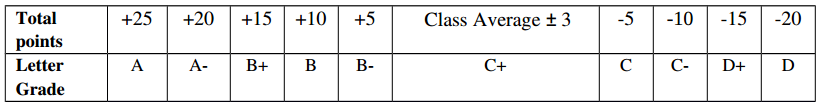 Harf notunun dayandığı yöntem dönem başında ilan edilecek ve bu yöntem, öğrencilerin performansına bağlı olarak değişime tabi tutulabilir. 2 arasınav, 2
Ev ödevleri, ve final sınavı notlandırma için kullanılır. Aşağıdaki tabloyu kullanarak. Burada "-x" (ortalama-3-x) ve "+ x" ortalama (ortalama + 3 + x) anlamına gelir ve her biri Ilgili harf notu için gerekli minimum puan.Harf notunun dayandığı yöntem dönem başında ilan edilecek ve bu yöntem, öğrencilerin performansına bağlı olarak değişime tabi tutulabilir. 2 arasınav, 2
Ev ödevleri, ve final sınavı notlandırma için kullanılır. Aşağıdaki tabloyu kullanarak. Burada "-x" (ortalama-3-x) ve "+ x" ortalama (ortalama + 3 + x) anlamına gelir ve her biri Ilgili harf notu için gerekli minimum puan.Harf notunun dayandığı yöntem dönem başında ilan edilecek ve bu yöntem, öğrencilerin performansına bağlı olarak değişime tabi tutulabilir. 2 arasınav, 2
Ev ödevleri, ve final sınavı notlandırma için kullanılır. Aşağıdaki tabloyu kullanarak. Burada "-x" (ortalama-3-x) ve "+ x" ortalama (ortalama + 3 + x) anlamına gelir ve her biri Ilgili harf notu için gerekli minimum puan.Harf notunun dayandığı yöntem dönem başında ilan edilecek ve bu yöntem, öğrencilerin performansına bağlı olarak değişime tabi tutulabilir. 2 arasınav, 2
Ev ödevleri, ve final sınavı notlandırma için kullanılır. Aşağıdaki tabloyu kullanarak. Burada "-x" (ortalama-3-x) ve "+ x" ortalama (ortalama + 3 + x) anlamına gelir ve her biri Ilgili harf notu için gerekli minimum puan.Harf notunun dayandığı yöntem dönem başında ilan edilecek ve bu yöntem, öğrencilerin performansına bağlı olarak değişime tabi tutulabilir. 2 arasınav, 2
Ev ödevleri, ve final sınavı notlandırma için kullanılır. Aşağıdaki tabloyu kullanarak. Burada "-x" (ortalama-3-x) ve "+ x" ortalama (ortalama + 3 + x) anlamına gelir ve her biri Ilgili harf notu için gerekli minimum puan.Harf notunun dayandığı yöntem dönem başında ilan edilecek ve bu yöntem, öğrencilerin performansına bağlı olarak değişime tabi tutulabilir. 2 arasınav, 2
Ev ödevleri, ve final sınavı notlandırma için kullanılır. Aşağıdaki tabloyu kullanarak. Burada "-x" (ortalama-3-x) ve "+ x" ortalama (ortalama + 3 + x) anlamına gelir ve her biri Ilgili harf notu için gerekli minimum puan.Harf notunun dayandığı yöntem dönem başında ilan edilecek ve bu yöntem, öğrencilerin performansına bağlı olarak değişime tabi tutulabilir. 2 arasınav, 2
Ev ödevleri, ve final sınavı notlandırma için kullanılır. Aşağıdaki tabloyu kullanarak. Burada "-x" (ortalama-3-x) ve "+ x" ortalama (ortalama + 3 + x) anlamına gelir ve her biri Ilgili harf notu için gerekli minimum puan.Harf notunun dayandığı yöntem dönem başında ilan edilecek ve bu yöntem, öğrencilerin performansına bağlı olarak değişime tabi tutulabilir. 2 arasınav, 2
Ev ödevleri, ve final sınavı notlandırma için kullanılır. Aşağıdaki tabloyu kullanarak. Burada "-x" (ortalama-3-x) ve "+ x" ortalama (ortalama + 3 + x) anlamına gelir ve her biri Ilgili harf notu için gerekli minimum puan.Harf notunun dayandığı yöntem dönem başında ilan edilecek ve bu yöntem, öğrencilerin performansına bağlı olarak değişime tabi tutulabilir. 2 arasınav, 2
Ev ödevleri, ve final sınavı notlandırma için kullanılır. Aşağıdaki tabloyu kullanarak. Burada "-x" (ortalama-3-x) ve "+ x" ortalama (ortalama + 3 + x) anlamına gelir ve her biri Ilgili harf notu için gerekli minimum puan.Harf notunun dayandığı yöntem dönem başında ilan edilecek ve bu yöntem, öğrencilerin performansına bağlı olarak değişime tabi tutulabilir. 2 arasınav, 2
Ev ödevleri, ve final sınavı notlandırma için kullanılır. Aşağıdaki tabloyu kullanarak. Burada "-x" (ortalama-3-x) ve "+ x" ortalama (ortalama + 3 + x) anlamına gelir ve her biri Ilgili harf notu için gerekli minimum puan.Harf notunun dayandığı yöntem dönem başında ilan edilecek ve bu yöntem, öğrencilerin performansına bağlı olarak değişime tabi tutulabilir. 2 arasınav, 2
Ev ödevleri, ve final sınavı notlandırma için kullanılır. Aşağıdaki tabloyu kullanarak. Burada "-x" (ortalama-3-x) ve "+ x" ortalama (ortalama + 3 + x) anlamına gelir ve her biri Ilgili harf notu için gerekli minimum puan.Harf notunun dayandığı yöntem dönem başında ilan edilecek ve bu yöntem, öğrencilerin performansına bağlı olarak değişime tabi tutulabilir. 2 arasınav, 2
Ev ödevleri, ve final sınavı notlandırma için kullanılır. Aşağıdaki tabloyu kullanarak. Burada "-x" (ortalama-3-x) ve "+ x" ortalama (ortalama + 3 + x) anlamına gelir ve her biri Ilgili harf notu için gerekli minimum puan.Harf notunun dayandığı yöntem dönem başında ilan edilecek ve bu yöntem, öğrencilerin performansına bağlı olarak değişime tabi tutulabilir. 2 arasınav, 2
Ev ödevleri, ve final sınavı notlandırma için kullanılır. Aşağıdaki tabloyu kullanarak. Burada "-x" (ortalama-3-x) ve "+ x" ortalama (ortalama + 3 + x) anlamına gelir ve her biri Ilgili harf notu için gerekli minimum puan.Harf notunun dayandığı yöntem dönem başında ilan edilecek ve bu yöntem, öğrencilerin performansına bağlı olarak değişime tabi tutulabilir. 2 arasınav, 2
Ev ödevleri, ve final sınavı notlandırma için kullanılır. Aşağıdaki tabloyu kullanarak. Burada "-x" (ortalama-3-x) ve "+ x" ortalama (ortalama + 3 + x) anlamına gelir ve her biri Ilgili harf notu için gerekli minimum puan.Harf notunun dayandığı yöntem dönem başında ilan edilecek ve bu yöntem, öğrencilerin performansına bağlı olarak değişime tabi tutulabilir. 2 arasınav, 2
Ev ödevleri, ve final sınavı notlandırma için kullanılır. Aşağıdaki tabloyu kullanarak. Burada "-x" (ortalama-3-x) ve "+ x" ortalama (ortalama + 3 + x) anlamına gelir ve her biri Ilgili harf notu için gerekli minimum puan.Harf notunun dayandığı yöntem dönem başında ilan edilecek ve bu yöntem, öğrencilerin performansına bağlı olarak değişime tabi tutulabilir. 2 arasınav, 2
Ev ödevleri, ve final sınavı notlandırma için kullanılır. Aşağıdaki tabloyu kullanarak. Burada "-x" (ortalama-3-x) ve "+ x" ortalama (ortalama + 3 + x) anlamına gelir ve her biri Ilgili harf notu için gerekli minimum puan.Harf notunun dayandığı yöntem dönem başında ilan edilecek ve bu yöntem, öğrencilerin performansına bağlı olarak değişime tabi tutulabilir. 2 arasınav, 2
Ev ödevleri, ve final sınavı notlandırma için kullanılır. Aşağıdaki tabloyu kullanarak. Burada "-x" (ortalama-3-x) ve "+ x" ortalama (ortalama + 3 + x) anlamına gelir ve her biri Ilgili harf notu için gerekli minimum puan.Harf notunun dayandığı yöntem dönem başında ilan edilecek ve bu yöntem, öğrencilerin performansına bağlı olarak değişime tabi tutulabilir. 2 arasınav, 2
Ev ödevleri, ve final sınavı notlandırma için kullanılır. Aşağıdaki tabloyu kullanarak. Burada "-x" (ortalama-3-x) ve "+ x" ortalama (ortalama + 3 + x) anlamına gelir ve her biri Ilgili harf notu için gerekli minimum puan.Harf notunun dayandığı yöntem dönem başında ilan edilecek ve bu yöntem, öğrencilerin performansına bağlı olarak değişime tabi tutulabilir. 2 arasınav, 2
Ev ödevleri, ve final sınavı notlandırma için kullanılır. Aşağıdaki tabloyu kullanarak. Burada "-x" (ortalama-3-x) ve "+ x" ortalama (ortalama + 3 + x) anlamına gelir ve her biri Ilgili harf notu için gerekli minimum puan.Harf notunun dayandığı yöntem dönem başında ilan edilecek ve bu yöntem, öğrencilerin performansına bağlı olarak değişime tabi tutulabilir. 2 arasınav, 2
Ev ödevleri, ve final sınavı notlandırma için kullanılır. Aşağıdaki tabloyu kullanarak. Burada "-x" (ortalama-3-x) ve "+ x" ortalama (ortalama + 3 + x) anlamına gelir ve her biri Ilgili harf notu için gerekli minimum puan.Harf notunun dayandığı yöntem dönem başında ilan edilecek ve bu yöntem, öğrencilerin performansına bağlı olarak değişime tabi tutulabilir. 2 arasınav, 2
Ev ödevleri, ve final sınavı notlandırma için kullanılır. Aşağıdaki tabloyu kullanarak. Burada "-x" (ortalama-3-x) ve "+ x" ortalama (ortalama + 3 + x) anlamına gelir ve her biri Ilgili harf notu için gerekli minimum puan.Harf notunun dayandığı yöntem dönem başında ilan edilecek ve bu yöntem, öğrencilerin performansına bağlı olarak değişime tabi tutulabilir. 2 arasınav, 2
Ev ödevleri, ve final sınavı notlandırma için kullanılır. Aşağıdaki tabloyu kullanarak. Burada "-x" (ortalama-3-x) ve "+ x" ortalama (ortalama + 3 + x) anlamına gelir ve her biri Ilgili harf notu için gerekli minimum puan.Harf notunun dayandığı yöntem dönem başında ilan edilecek ve bu yöntem, öğrencilerin performansına bağlı olarak değişime tabi tutulabilir. 2 arasınav, 2
Ev ödevleri, ve final sınavı notlandırma için kullanılır. Aşağıdaki tabloyu kullanarak. Burada "-x" (ortalama-3-x) ve "+ x" ortalama (ortalama + 3 + x) anlamına gelir ve her biri Ilgili harf notu için gerekli minimum puan.Harf notunun dayandığı yöntem dönem başında ilan edilecek ve bu yöntem, öğrencilerin performansına bağlı olarak değişime tabi tutulabilir. 2 arasınav, 2
Ev ödevleri, ve final sınavı notlandırma için kullanılır. Aşağıdaki tabloyu kullanarak. Burada "-x" (ortalama-3-x) ve "+ x" ortalama (ortalama + 3 + x) anlamına gelir ve her biri Ilgili harf notu için gerekli minimum puan.Öğretim Metodları, Tahmini Öğrenci YüküÖğretim Metodları, Tahmini Öğrenci YüküÖğretim Metodları, Tahmini Öğrenci YüküNoNoTürTürAçıklamaAçıklamaAçıklamaAçıklamaAçıklamaAçıklamaAçıklamaAçıklamaAçıklamaAçıklamaAçıklamaAçıklamaAçıklamaAçıklamaAçıklamaAçıklamaSaatSaatSaatSaatSaatÖğretim Metodları, Tahmini Öğrenci YüküÖğretim Metodları, Tahmini Öğrenci YüküÖğretim Metodları, Tahmini Öğrenci YüküÖğretim elemanı tarafından uygulanan süreÖğretim elemanı tarafından uygulanan süreÖğretim elemanı tarafından uygulanan süreÖğretim elemanı tarafından uygulanan süreÖğretim elemanı tarafından uygulanan süreÖğretim elemanı tarafından uygulanan süreÖğretim elemanı tarafından uygulanan süreÖğretim elemanı tarafından uygulanan süreÖğretim elemanı tarafından uygulanan süreÖğretim elemanı tarafından uygulanan süreÖğretim elemanı tarafından uygulanan süreÖğretim elemanı tarafından uygulanan süreÖğretim elemanı tarafından uygulanan süreÖğretim elemanı tarafından uygulanan süreÖğretim elemanı tarafından uygulanan süreÖğretim elemanı tarafından uygulanan süreÖğretim elemanı tarafından uygulanan süreÖğretim elemanı tarafından uygulanan süreÖğretim elemanı tarafından uygulanan süreÖğretim elemanı tarafından uygulanan süreÖğretim elemanı tarafından uygulanan süreÖğretim elemanı tarafından uygulanan süreÖğretim elemanı tarafından uygulanan süreÖğretim elemanı tarafından uygulanan süreÖğretim elemanı tarafından uygulanan süreÖğretim Metodları, Tahmini Öğrenci YüküÖğretim Metodları, Tahmini Öğrenci YüküÖğretim Metodları, Tahmini Öğrenci Yükü11Sınıf DersiSınıf DersiBeyaz tahtanın anlatımı ve tahtanın kullanılması. Örnek sorular ve
Öğrenmeyi güçlendirmek için cevaplar. Sınıf içi sınavlarıBeyaz tahtanın anlatımı ve tahtanın kullanılması. Örnek sorular ve
Öğrenmeyi güçlendirmek için cevaplar. Sınıf içi sınavlarıBeyaz tahtanın anlatımı ve tahtanın kullanılması. Örnek sorular ve
Öğrenmeyi güçlendirmek için cevaplar. Sınıf içi sınavlarıBeyaz tahtanın anlatımı ve tahtanın kullanılması. Örnek sorular ve
Öğrenmeyi güçlendirmek için cevaplar. Sınıf içi sınavlarıBeyaz tahtanın anlatımı ve tahtanın kullanılması. Örnek sorular ve
Öğrenmeyi güçlendirmek için cevaplar. Sınıf içi sınavlarıBeyaz tahtanın anlatımı ve tahtanın kullanılması. Örnek sorular ve
Öğrenmeyi güçlendirmek için cevaplar. Sınıf içi sınavlarıBeyaz tahtanın anlatımı ve tahtanın kullanılması. Örnek sorular ve
Öğrenmeyi güçlendirmek için cevaplar. Sınıf içi sınavlarıBeyaz tahtanın anlatımı ve tahtanın kullanılması. Örnek sorular ve
Öğrenmeyi güçlendirmek için cevaplar. Sınıf içi sınavlarıBeyaz tahtanın anlatımı ve tahtanın kullanılması. Örnek sorular ve
Öğrenmeyi güçlendirmek için cevaplar. Sınıf içi sınavlarıBeyaz tahtanın anlatımı ve tahtanın kullanılması. Örnek sorular ve
Öğrenmeyi güçlendirmek için cevaplar. Sınıf içi sınavlarıBeyaz tahtanın anlatımı ve tahtanın kullanılması. Örnek sorular ve
Öğrenmeyi güçlendirmek için cevaplar. Sınıf içi sınavlarıBeyaz tahtanın anlatımı ve tahtanın kullanılması. Örnek sorular ve
Öğrenmeyi güçlendirmek için cevaplar. Sınıf içi sınavlarıBeyaz tahtanın anlatımı ve tahtanın kullanılması. Örnek sorular ve
Öğrenmeyi güçlendirmek için cevaplar. Sınıf içi sınavlarıBeyaz tahtanın anlatımı ve tahtanın kullanılması. Örnek sorular ve
Öğrenmeyi güçlendirmek için cevaplar. Sınıf içi sınavlarıBeyaz tahtanın anlatımı ve tahtanın kullanılması. Örnek sorular ve
Öğrenmeyi güçlendirmek için cevaplar. Sınıf içi sınavlarıBeyaz tahtanın anlatımı ve tahtanın kullanılması. Örnek sorular ve
Öğrenmeyi güçlendirmek için cevaplar. Sınıf içi sınavları3X14=423X14=423X14=423X14=423X14=42Öğretim Metodları, Tahmini Öğrenci YüküÖğretim Metodları, Tahmini Öğrenci YüküÖğretim Metodları, Tahmini Öğrenci Yükü22Etkileşimli DersEtkileşimli DersÖğretim Metodları, Tahmini Öğrenci YüküÖğretim Metodları, Tahmini Öğrenci YüküÖğretim Metodları, Tahmini Öğrenci Yükü33Problem DersiProblem DersiÖğretim Metodları, Tahmini Öğrenci YüküÖğretim Metodları, Tahmini Öğrenci YüküÖğretim Metodları, Tahmini Öğrenci Yükü44LaboratuvarLaboratuvarÖğretim Metodları, Tahmini Öğrenci YüküÖğretim Metodları, Tahmini Öğrenci YüküÖğretim Metodları, Tahmini Öğrenci Yükü55UygulamaUygulamaÖğretim Metodları, Tahmini Öğrenci YüküÖğretim Metodları, Tahmini Öğrenci YüküÖğretim Metodları, Tahmini Öğrenci Yükü66Saha ÇalışmasıSaha ÇalışmasıÖğretim Metodları, Tahmini Öğrenci YüküÖğretim Metodları, Tahmini Öğrenci YüküÖğretim Metodları, Tahmini Öğrenci YüküÖğrencinin ayırması beklenen tahmini süreÖğrencinin ayırması beklenen tahmini süreÖğrencinin ayırması beklenen tahmini süreÖğrencinin ayırması beklenen tahmini süreÖğrencinin ayırması beklenen tahmini süreÖğrencinin ayırması beklenen tahmini süreÖğrencinin ayırması beklenen tahmini süreÖğrencinin ayırması beklenen tahmini süreÖğrencinin ayırması beklenen tahmini süreÖğrencinin ayırması beklenen tahmini süreÖğrencinin ayırması beklenen tahmini süreÖğrencinin ayırması beklenen tahmini süreÖğrencinin ayırması beklenen tahmini süreÖğrencinin ayırması beklenen tahmini süreÖğrencinin ayırması beklenen tahmini süreÖğrencinin ayırması beklenen tahmini süreÖğrencinin ayırması beklenen tahmini süreÖğrencinin ayırması beklenen tahmini süreÖğrencinin ayırması beklenen tahmini süreÖğrencinin ayırması beklenen tahmini süreÖğrencinin ayırması beklenen tahmini süreÖğrencinin ayırması beklenen tahmini süreÖğrencinin ayırması beklenen tahmini süreÖğrencinin ayırması beklenen tahmini süreÖğrencinin ayırması beklenen tahmini süreÖğretim Metodları, Tahmini Öğrenci YüküÖğretim Metodları, Tahmini Öğrenci YüküÖğretim Metodları, Tahmini Öğrenci Yükü77ProjeProjeÖğretim Metodları, Tahmini Öğrenci YüküÖğretim Metodları, Tahmini Öğrenci YüküÖğretim Metodları, Tahmini Öğrenci Yükü88ÖdevÖdevÖdevlerin evde cevaplanması.Ödevlerin evde cevaplanması.Ödevlerin evde cevaplanması.Ödevlerin evde cevaplanması.Ödevlerin evde cevaplanması.Ödevlerin evde cevaplanması.Ödevlerin evde cevaplanması.Ödevlerin evde cevaplanması.Ödevlerin evde cevaplanması.Ödevlerin evde cevaplanması.Ödevlerin evde cevaplanması.Ödevlerin evde cevaplanması.Ödevlerin evde cevaplanması.Ödevlerin evde cevaplanması.Ödevlerin evde cevaplanması.Ödevlerin evde cevaplanması.2X8=162X8=162X8=162X8=162X8=16Öğretim Metodları, Tahmini Öğrenci YüküÖğretim Metodları, Tahmini Öğrenci YüküÖğretim Metodları, Tahmini Öğrenci Yükü99Derse Hazırlık Derse Hazırlık Yeni ders konuları okunarak öğrenilir.Yeni ders konuları okunarak öğrenilir.Yeni ders konuları okunarak öğrenilir.Yeni ders konuları okunarak öğrenilir.Yeni ders konuları okunarak öğrenilir.Yeni ders konuları okunarak öğrenilir.Yeni ders konuları okunarak öğrenilir.Yeni ders konuları okunarak öğrenilir.Yeni ders konuları okunarak öğrenilir.Yeni ders konuları okunarak öğrenilir.Yeni ders konuları okunarak öğrenilir.Yeni ders konuları okunarak öğrenilir.Yeni ders konuları okunarak öğrenilir.Yeni ders konuları okunarak öğrenilir.Yeni ders konuları okunarak öğrenilir.Yeni ders konuları okunarak öğrenilir.6X14=846X14=846X14=846X14=846X14=84Öğretim Metodları, Tahmini Öğrenci YüküÖğretim Metodları, Tahmini Öğrenci YüküÖğretim Metodları, Tahmini Öğrenci Yükü1010Ders tekrarDers tekrarHazırlanmak için sınav öncesi konuların gözden geçirilmesiHazırlanmak için sınav öncesi konuların gözden geçirilmesiHazırlanmak için sınav öncesi konuların gözden geçirilmesiHazırlanmak için sınav öncesi konuların gözden geçirilmesiHazırlanmak için sınav öncesi konuların gözden geçirilmesiHazırlanmak için sınav öncesi konuların gözden geçirilmesiHazırlanmak için sınav öncesi konuların gözden geçirilmesiHazırlanmak için sınav öncesi konuların gözden geçirilmesiHazırlanmak için sınav öncesi konuların gözden geçirilmesiHazırlanmak için sınav öncesi konuların gözden geçirilmesiHazırlanmak için sınav öncesi konuların gözden geçirilmesiHazırlanmak için sınav öncesi konuların gözden geçirilmesiHazırlanmak için sınav öncesi konuların gözden geçirilmesiHazırlanmak için sınav öncesi konuların gözden geçirilmesiHazırlanmak için sınav öncesi konuların gözden geçirilmesiHazırlanmak için sınav öncesi konuların gözden geçirilmesi2424242424Öğretim Metodları, Tahmini Öğrenci YüküÖğretim Metodları, Tahmini Öğrenci YüküÖğretim Metodları, Tahmini Öğrenci Yükü1111StudyoStudyoÖğretim Metodları, Tahmini Öğrenci YüküÖğretim Metodları, Tahmini Öğrenci YüküÖğretim Metodları, Tahmini Öğrenci Yükü1212Ofis SaatiOfis SaatiÖğrencilerin sorularına haftada bir iş saati tahsis edilirÖğrencilerin sorularına haftada bir iş saati tahsis edilirÖğrencilerin sorularına haftada bir iş saati tahsis edilirÖğrencilerin sorularına haftada bir iş saati tahsis edilirÖğrencilerin sorularına haftada bir iş saati tahsis edilirÖğrencilerin sorularına haftada bir iş saati tahsis edilirÖğrencilerin sorularına haftada bir iş saati tahsis edilirÖğrencilerin sorularına haftada bir iş saati tahsis edilirÖğrencilerin sorularına haftada bir iş saati tahsis edilirÖğrencilerin sorularına haftada bir iş saati tahsis edilirÖğrencilerin sorularına haftada bir iş saati tahsis edilirÖğrencilerin sorularına haftada bir iş saati tahsis edilirÖğrencilerin sorularına haftada bir iş saati tahsis edilirÖğrencilerin sorularına haftada bir iş saati tahsis edilirÖğrencilerin sorularına haftada bir iş saati tahsis edilirÖğrencilerin sorularına haftada bir iş saati tahsis edilir1414141414Öğretim Metodları, Tahmini Öğrenci YüküÖğretim Metodları, Tahmini Öğrenci YüküÖğretim Metodları, Tahmini Öğrenci YüküTOPLAMTOPLAMTOPLAMTOPLAM                                                                                                                     180                                                                                                                     180                                                                                                                     180                                                                                                                     180                                                                                                                     180                                                                                                                     180                                                                                                                     180                                                                                                                     180                                                                                                                     180                                                                                                                     180                                                                                                                     180                                                                                                                     180                                                                                                                     180                                                                                                                     180                                                                                                                     180                                                                                                                     180                                                                                                                     180                                                                                                                     180                                                                                                                     180                                                                                                                     180                                                                                                                     180IV. BÖLÜMIV. BÖLÜMIV. BÖLÜMIV. BÖLÜMIV. BÖLÜMIV. BÖLÜMIV. BÖLÜMIV. BÖLÜMIV. BÖLÜMIV. BÖLÜMIV. BÖLÜMIV. BÖLÜMIV. BÖLÜMIV. BÖLÜMIV. BÖLÜMIV. BÖLÜMIV. BÖLÜMIV. BÖLÜMIV. BÖLÜMIV. BÖLÜMIV. BÖLÜMIV. BÖLÜMIV. BÖLÜMIV. BÖLÜMIV. BÖLÜMIV. BÖLÜMIV. BÖLÜMIV. BÖLÜMÖğretim ElemanıÖğretim ElemanıÖğretim ElemanıİsimİsimİsimİsimCesim ErtenCesim ErtenCesim ErtenCesim ErtenCesim ErtenCesim ErtenCesim ErtenCesim ErtenCesim ErtenCesim ErtenCesim ErtenCesim ErtenCesim ErtenCesim ErtenCesim ErtenCesim ErtenCesim ErtenCesim ErtenCesim ErtenCesim ErtenCesim ErtenÖğretim ElemanıÖğretim ElemanıÖğretim ElemanıE-mailE-mailE-mailE-mailCesim.erten@antalya.edu.trCesim.erten@antalya.edu.trCesim.erten@antalya.edu.trCesim.erten@antalya.edu.trCesim.erten@antalya.edu.trCesim.erten@antalya.edu.trCesim.erten@antalya.edu.trCesim.erten@antalya.edu.trCesim.erten@antalya.edu.trCesim.erten@antalya.edu.trCesim.erten@antalya.edu.trCesim.erten@antalya.edu.trCesim.erten@antalya.edu.trCesim.erten@antalya.edu.trCesim.erten@antalya.edu.trCesim.erten@antalya.edu.trCesim.erten@antalya.edu.trCesim.erten@antalya.edu.trCesim.erten@antalya.edu.trCesim.erten@antalya.edu.trCesim.erten@antalya.edu.trÖğretim ElemanıÖğretim ElemanıÖğretim ElemanıTelefon:Telefon:Telefon:Telefon:+90-2422450000+90-2422450000+90-2422450000+90-2422450000+90-2422450000+90-2422450000+90-2422450000+90-2422450000+90-2422450000+90-2422450000+90-2422450000+90-2422450000+90-2422450000+90-2422450000+90-2422450000+90-2422450000+90-2422450000+90-2422450000+90-2422450000+90-2422450000+90-2422450000Öğretim ElemanıÖğretim ElemanıÖğretim ElemanıOfis NumarasıOfis NumarasıOfis NumarasıOfis NumarasıA1-28A1-28A1-28A1-28A1-28A1-28A1-28A1-28A1-28A1-28A1-28A1-28A1-28A1-28A1-28A1-28A1-28A1-28A1-28A1-28A1-28Öğretim ElemanıÖğretim ElemanıÖğretim ElemanıOfis SaatleriOfis SaatleriOfis SaatleriOfis SaatleriTBATBATBATBATBATBATBATBATBATBATBATBATBATBATBATBATBATBATBATBATBADers MateryalleriDers MateryalleriDers MateryalleriZorunluZorunluZorunluZorunluDISCRETE MATHEMATICS AND ITS APPLICATIONS, KENNETH H.
ROSEN, MCGRAW HİLL, 6 TH EDİTİON, 2007DISCRETE MATHEMATICS AND ITS APPLICATIONS, KENNETH H.
ROSEN, MCGRAW HİLL, 6 TH EDİTİON, 2007DISCRETE MATHEMATICS AND ITS APPLICATIONS, KENNETH H.
ROSEN, MCGRAW HİLL, 6 TH EDİTİON, 2007DISCRETE MATHEMATICS AND ITS APPLICATIONS, KENNETH H.
ROSEN, MCGRAW HİLL, 6 TH EDİTİON, 2007DISCRETE MATHEMATICS AND ITS APPLICATIONS, KENNETH H.
ROSEN, MCGRAW HİLL, 6 TH EDİTİON, 2007DISCRETE MATHEMATICS AND ITS APPLICATIONS, KENNETH H.
ROSEN, MCGRAW HİLL, 6 TH EDİTİON, 2007DISCRETE MATHEMATICS AND ITS APPLICATIONS, KENNETH H.
ROSEN, MCGRAW HİLL, 6 TH EDİTİON, 2007DISCRETE MATHEMATICS AND ITS APPLICATIONS, KENNETH H.
ROSEN, MCGRAW HİLL, 6 TH EDİTİON, 2007DISCRETE MATHEMATICS AND ITS APPLICATIONS, KENNETH H.
ROSEN, MCGRAW HİLL, 6 TH EDİTİON, 2007DISCRETE MATHEMATICS AND ITS APPLICATIONS, KENNETH H.
ROSEN, MCGRAW HİLL, 6 TH EDİTİON, 2007DISCRETE MATHEMATICS AND ITS APPLICATIONS, KENNETH H.
ROSEN, MCGRAW HİLL, 6 TH EDİTİON, 2007DISCRETE MATHEMATICS AND ITS APPLICATIONS, KENNETH H.
ROSEN, MCGRAW HİLL, 6 TH EDİTİON, 2007DISCRETE MATHEMATICS AND ITS APPLICATIONS, KENNETH H.
ROSEN, MCGRAW HİLL, 6 TH EDİTİON, 2007DISCRETE MATHEMATICS AND ITS APPLICATIONS, KENNETH H.
ROSEN, MCGRAW HİLL, 6 TH EDİTİON, 2007DISCRETE MATHEMATICS AND ITS APPLICATIONS, KENNETH H.
ROSEN, MCGRAW HİLL, 6 TH EDİTİON, 2007DISCRETE MATHEMATICS AND ITS APPLICATIONS, KENNETH H.
ROSEN, MCGRAW HİLL, 6 TH EDİTİON, 2007DISCRETE MATHEMATICS AND ITS APPLICATIONS, KENNETH H.
ROSEN, MCGRAW HİLL, 6 TH EDİTİON, 2007DISCRETE MATHEMATICS AND ITS APPLICATIONS, KENNETH H.
ROSEN, MCGRAW HİLL, 6 TH EDİTİON, 2007DISCRETE MATHEMATICS AND ITS APPLICATIONS, KENNETH H.
ROSEN, MCGRAW HİLL, 6 TH EDİTİON, 2007DISCRETE MATHEMATICS AND ITS APPLICATIONS, KENNETH H.
ROSEN, MCGRAW HİLL, 6 TH EDİTİON, 2007DISCRETE MATHEMATICS AND ITS APPLICATIONS, KENNETH H.
ROSEN, MCGRAW HİLL, 6 TH EDİTİON, 2007Ders MateryalleriDers MateryalleriDers MateryalleriÖnerilenÖnerilenÖnerilenÖnerilenDISCRETE MATHEMATICS WİTH APPLICATIONS, SUSANNA S. EPP,
BROOKS COLE, 3 RD EDİTİON, 2003.DISCRETE MATHEMATICS WİTH APPLICATIONS, SUSANNA S. EPP,
BROOKS COLE, 3 RD EDİTİON, 2003.DISCRETE MATHEMATICS WİTH APPLICATIONS, SUSANNA S. EPP,
BROOKS COLE, 3 RD EDİTİON, 2003.DISCRETE MATHEMATICS WİTH APPLICATIONS, SUSANNA S. EPP,
BROOKS COLE, 3 RD EDİTİON, 2003.DISCRETE MATHEMATICS WİTH APPLICATIONS, SUSANNA S. EPP,
BROOKS COLE, 3 RD EDİTİON, 2003.DISCRETE MATHEMATICS WİTH APPLICATIONS, SUSANNA S. EPP,
BROOKS COLE, 3 RD EDİTİON, 2003.DISCRETE MATHEMATICS WİTH APPLICATIONS, SUSANNA S. EPP,
BROOKS COLE, 3 RD EDİTİON, 2003.DISCRETE MATHEMATICS WİTH APPLICATIONS, SUSANNA S. EPP,
BROOKS COLE, 3 RD EDİTİON, 2003.DISCRETE MATHEMATICS WİTH APPLICATIONS, SUSANNA S. EPP,
BROOKS COLE, 3 RD EDİTİON, 2003.DISCRETE MATHEMATICS WİTH APPLICATIONS, SUSANNA S. EPP,
BROOKS COLE, 3 RD EDİTİON, 2003.DISCRETE MATHEMATICS WİTH APPLICATIONS, SUSANNA S. EPP,
BROOKS COLE, 3 RD EDİTİON, 2003.DISCRETE MATHEMATICS WİTH APPLICATIONS, SUSANNA S. EPP,
BROOKS COLE, 3 RD EDİTİON, 2003.DISCRETE MATHEMATICS WİTH APPLICATIONS, SUSANNA S. EPP,
BROOKS COLE, 3 RD EDİTİON, 2003.DISCRETE MATHEMATICS WİTH APPLICATIONS, SUSANNA S. EPP,
BROOKS COLE, 3 RD EDİTİON, 2003.DISCRETE MATHEMATICS WİTH APPLICATIONS, SUSANNA S. EPP,
BROOKS COLE, 3 RD EDİTİON, 2003.DISCRETE MATHEMATICS WİTH APPLICATIONS, SUSANNA S. EPP,
BROOKS COLE, 3 RD EDİTİON, 2003.DISCRETE MATHEMATICS WİTH APPLICATIONS, SUSANNA S. EPP,
BROOKS COLE, 3 RD EDİTİON, 2003.DISCRETE MATHEMATICS WİTH APPLICATIONS, SUSANNA S. EPP,
BROOKS COLE, 3 RD EDİTİON, 2003.DISCRETE MATHEMATICS WİTH APPLICATIONS, SUSANNA S. EPP,
BROOKS COLE, 3 RD EDİTİON, 2003.DISCRETE MATHEMATICS WİTH APPLICATIONS, SUSANNA S. EPP,
BROOKS COLE, 3 RD EDİTİON, 2003.DISCRETE MATHEMATICS WİTH APPLICATIONS, SUSANNA S. EPP,
BROOKS COLE, 3 RD EDİTİON, 2003.DiğerDiğerDiğerAkademik DürüstlükAkademik DürüstlükAkademik DürüstlükAkademik DürüstlükAkademik dürüstlüğün ihlal edilmesi, bunlarla sınırlı kalmamakla birlikte hile, intihal,
Bilgi veya alıntı yapma, başkaları tarafından sahtekârlığın kolaylaştırılması
Yetkisiz muayene yerinde olma, başka bir kişinin işi gönderme veya çalışma
Önceden eğiticiyi bilgilendirmeden veya akademik çalışmayla müdahale etmeden kullanılmış
Diğer öğrencilerin. Okul dışı sahtekârlıklardan herhangi biri ciddi bir akademik ihlâl ve
Disiplin cezası ile sonuçlanacaktır.Akademik dürüstlüğün ihlal edilmesi, bunlarla sınırlı kalmamakla birlikte hile, intihal,
Bilgi veya alıntı yapma, başkaları tarafından sahtekârlığın kolaylaştırılması
Yetkisiz muayene yerinde olma, başka bir kişinin işi gönderme veya çalışma
Önceden eğiticiyi bilgilendirmeden veya akademik çalışmayla müdahale etmeden kullanılmış
Diğer öğrencilerin. Okul dışı sahtekârlıklardan herhangi biri ciddi bir akademik ihlâl ve
Disiplin cezası ile sonuçlanacaktır.Akademik dürüstlüğün ihlal edilmesi, bunlarla sınırlı kalmamakla birlikte hile, intihal,
Bilgi veya alıntı yapma, başkaları tarafından sahtekârlığın kolaylaştırılması
Yetkisiz muayene yerinde olma, başka bir kişinin işi gönderme veya çalışma
Önceden eğiticiyi bilgilendirmeden veya akademik çalışmayla müdahale etmeden kullanılmış
Diğer öğrencilerin. Okul dışı sahtekârlıklardan herhangi biri ciddi bir akademik ihlâl ve
Disiplin cezası ile sonuçlanacaktır.Akademik dürüstlüğün ihlal edilmesi, bunlarla sınırlı kalmamakla birlikte hile, intihal,
Bilgi veya alıntı yapma, başkaları tarafından sahtekârlığın kolaylaştırılması
Yetkisiz muayene yerinde olma, başka bir kişinin işi gönderme veya çalışma
Önceden eğiticiyi bilgilendirmeden veya akademik çalışmayla müdahale etmeden kullanılmış
Diğer öğrencilerin. Okul dışı sahtekârlıklardan herhangi biri ciddi bir akademik ihlâl ve
Disiplin cezası ile sonuçlanacaktır.Akademik dürüstlüğün ihlal edilmesi, bunlarla sınırlı kalmamakla birlikte hile, intihal,
Bilgi veya alıntı yapma, başkaları tarafından sahtekârlığın kolaylaştırılması
Yetkisiz muayene yerinde olma, başka bir kişinin işi gönderme veya çalışma
Önceden eğiticiyi bilgilendirmeden veya akademik çalışmayla müdahale etmeden kullanılmış
Diğer öğrencilerin. Okul dışı sahtekârlıklardan herhangi biri ciddi bir akademik ihlâl ve
Disiplin cezası ile sonuçlanacaktır.Akademik dürüstlüğün ihlal edilmesi, bunlarla sınırlı kalmamakla birlikte hile, intihal,
Bilgi veya alıntı yapma, başkaları tarafından sahtekârlığın kolaylaştırılması
Yetkisiz muayene yerinde olma, başka bir kişinin işi gönderme veya çalışma
Önceden eğiticiyi bilgilendirmeden veya akademik çalışmayla müdahale etmeden kullanılmış
Diğer öğrencilerin. Okul dışı sahtekârlıklardan herhangi biri ciddi bir akademik ihlâl ve
Disiplin cezası ile sonuçlanacaktır.Akademik dürüstlüğün ihlal edilmesi, bunlarla sınırlı kalmamakla birlikte hile, intihal,
Bilgi veya alıntı yapma, başkaları tarafından sahtekârlığın kolaylaştırılması
Yetkisiz muayene yerinde olma, başka bir kişinin işi gönderme veya çalışma
Önceden eğiticiyi bilgilendirmeden veya akademik çalışmayla müdahale etmeden kullanılmış
Diğer öğrencilerin. Okul dışı sahtekârlıklardan herhangi biri ciddi bir akademik ihlâl ve
Disiplin cezası ile sonuçlanacaktır.Akademik dürüstlüğün ihlal edilmesi, bunlarla sınırlı kalmamakla birlikte hile, intihal,
Bilgi veya alıntı yapma, başkaları tarafından sahtekârlığın kolaylaştırılması
Yetkisiz muayene yerinde olma, başka bir kişinin işi gönderme veya çalışma
Önceden eğiticiyi bilgilendirmeden veya akademik çalışmayla müdahale etmeden kullanılmış
Diğer öğrencilerin. Okul dışı sahtekârlıklardan herhangi biri ciddi bir akademik ihlâl ve
Disiplin cezası ile sonuçlanacaktır.Akademik dürüstlüğün ihlal edilmesi, bunlarla sınırlı kalmamakla birlikte hile, intihal,
Bilgi veya alıntı yapma, başkaları tarafından sahtekârlığın kolaylaştırılması
Yetkisiz muayene yerinde olma, başka bir kişinin işi gönderme veya çalışma
Önceden eğiticiyi bilgilendirmeden veya akademik çalışmayla müdahale etmeden kullanılmış
Diğer öğrencilerin. Okul dışı sahtekârlıklardan herhangi biri ciddi bir akademik ihlâl ve
Disiplin cezası ile sonuçlanacaktır.Akademik dürüstlüğün ihlal edilmesi, bunlarla sınırlı kalmamakla birlikte hile, intihal,
Bilgi veya alıntı yapma, başkaları tarafından sahtekârlığın kolaylaştırılması
Yetkisiz muayene yerinde olma, başka bir kişinin işi gönderme veya çalışma
Önceden eğiticiyi bilgilendirmeden veya akademik çalışmayla müdahale etmeden kullanılmış
Diğer öğrencilerin. Okul dışı sahtekârlıklardan herhangi biri ciddi bir akademik ihlâl ve
Disiplin cezası ile sonuçlanacaktır.Akademik dürüstlüğün ihlal edilmesi, bunlarla sınırlı kalmamakla birlikte hile, intihal,
Bilgi veya alıntı yapma, başkaları tarafından sahtekârlığın kolaylaştırılması
Yetkisiz muayene yerinde olma, başka bir kişinin işi gönderme veya çalışma
Önceden eğiticiyi bilgilendirmeden veya akademik çalışmayla müdahale etmeden kullanılmış
Diğer öğrencilerin. Okul dışı sahtekârlıklardan herhangi biri ciddi bir akademik ihlâl ve
Disiplin cezası ile sonuçlanacaktır.Akademik dürüstlüğün ihlal edilmesi, bunlarla sınırlı kalmamakla birlikte hile, intihal,
Bilgi veya alıntı yapma, başkaları tarafından sahtekârlığın kolaylaştırılması
Yetkisiz muayene yerinde olma, başka bir kişinin işi gönderme veya çalışma
Önceden eğiticiyi bilgilendirmeden veya akademik çalışmayla müdahale etmeden kullanılmış
Diğer öğrencilerin. Okul dışı sahtekârlıklardan herhangi biri ciddi bir akademik ihlâl ve
Disiplin cezası ile sonuçlanacaktır.Akademik dürüstlüğün ihlal edilmesi, bunlarla sınırlı kalmamakla birlikte hile, intihal,
Bilgi veya alıntı yapma, başkaları tarafından sahtekârlığın kolaylaştırılması
Yetkisiz muayene yerinde olma, başka bir kişinin işi gönderme veya çalışma
Önceden eğiticiyi bilgilendirmeden veya akademik çalışmayla müdahale etmeden kullanılmış
Diğer öğrencilerin. Okul dışı sahtekârlıklardan herhangi biri ciddi bir akademik ihlâl ve
Disiplin cezası ile sonuçlanacaktır.Akademik dürüstlüğün ihlal edilmesi, bunlarla sınırlı kalmamakla birlikte hile, intihal,
Bilgi veya alıntı yapma, başkaları tarafından sahtekârlığın kolaylaştırılması
Yetkisiz muayene yerinde olma, başka bir kişinin işi gönderme veya çalışma
Önceden eğiticiyi bilgilendirmeden veya akademik çalışmayla müdahale etmeden kullanılmış
Diğer öğrencilerin. Okul dışı sahtekârlıklardan herhangi biri ciddi bir akademik ihlâl ve
Disiplin cezası ile sonuçlanacaktır.Akademik dürüstlüğün ihlal edilmesi, bunlarla sınırlı kalmamakla birlikte hile, intihal,
Bilgi veya alıntı yapma, başkaları tarafından sahtekârlığın kolaylaştırılması
Yetkisiz muayene yerinde olma, başka bir kişinin işi gönderme veya çalışma
Önceden eğiticiyi bilgilendirmeden veya akademik çalışmayla müdahale etmeden kullanılmış
Diğer öğrencilerin. Okul dışı sahtekârlıklardan herhangi biri ciddi bir akademik ihlâl ve
Disiplin cezası ile sonuçlanacaktır.Akademik dürüstlüğün ihlal edilmesi, bunlarla sınırlı kalmamakla birlikte hile, intihal,
Bilgi veya alıntı yapma, başkaları tarafından sahtekârlığın kolaylaştırılması
Yetkisiz muayene yerinde olma, başka bir kişinin işi gönderme veya çalışma
Önceden eğiticiyi bilgilendirmeden veya akademik çalışmayla müdahale etmeden kullanılmış
Diğer öğrencilerin. Okul dışı sahtekârlıklardan herhangi biri ciddi bir akademik ihlâl ve
Disiplin cezası ile sonuçlanacaktır.Akademik dürüstlüğün ihlal edilmesi, bunlarla sınırlı kalmamakla birlikte hile, intihal,
Bilgi veya alıntı yapma, başkaları tarafından sahtekârlığın kolaylaştırılması
Yetkisiz muayene yerinde olma, başka bir kişinin işi gönderme veya çalışma
Önceden eğiticiyi bilgilendirmeden veya akademik çalışmayla müdahale etmeden kullanılmış
Diğer öğrencilerin. Okul dışı sahtekârlıklardan herhangi biri ciddi bir akademik ihlâl ve
Disiplin cezası ile sonuçlanacaktır.Akademik dürüstlüğün ihlal edilmesi, bunlarla sınırlı kalmamakla birlikte hile, intihal,
Bilgi veya alıntı yapma, başkaları tarafından sahtekârlığın kolaylaştırılması
Yetkisiz muayene yerinde olma, başka bir kişinin işi gönderme veya çalışma
Önceden eğiticiyi bilgilendirmeden veya akademik çalışmayla müdahale etmeden kullanılmış
Diğer öğrencilerin. Okul dışı sahtekârlıklardan herhangi biri ciddi bir akademik ihlâl ve
Disiplin cezası ile sonuçlanacaktır.Akademik dürüstlüğün ihlal edilmesi, bunlarla sınırlı kalmamakla birlikte hile, intihal,
Bilgi veya alıntı yapma, başkaları tarafından sahtekârlığın kolaylaştırılması
Yetkisiz muayene yerinde olma, başka bir kişinin işi gönderme veya çalışma
Önceden eğiticiyi bilgilendirmeden veya akademik çalışmayla müdahale etmeden kullanılmış
Diğer öğrencilerin. Okul dışı sahtekârlıklardan herhangi biri ciddi bir akademik ihlâl ve
Disiplin cezası ile sonuçlanacaktır.Akademik dürüstlüğün ihlal edilmesi, bunlarla sınırlı kalmamakla birlikte hile, intihal,
Bilgi veya alıntı yapma, başkaları tarafından sahtekârlığın kolaylaştırılması
Yetkisiz muayene yerinde olma, başka bir kişinin işi gönderme veya çalışma
Önceden eğiticiyi bilgilendirmeden veya akademik çalışmayla müdahale etmeden kullanılmış
Diğer öğrencilerin. Okul dışı sahtekârlıklardan herhangi biri ciddi bir akademik ihlâl ve
Disiplin cezası ile sonuçlanacaktır.Akademik dürüstlüğün ihlal edilmesi, bunlarla sınırlı kalmamakla birlikte hile, intihal,
Bilgi veya alıntı yapma, başkaları tarafından sahtekârlığın kolaylaştırılması
Yetkisiz muayene yerinde olma, başka bir kişinin işi gönderme veya çalışma
Önceden eğiticiyi bilgilendirmeden veya akademik çalışmayla müdahale etmeden kullanılmış
Diğer öğrencilerin. Okul dışı sahtekârlıklardan herhangi biri ciddi bir akademik ihlâl ve
Disiplin cezası ile sonuçlanacaktır.DiğerDiğerDiğerEngelli ÖğrencilerEngelli ÖğrencilerEngelli ÖğrencilerEngelli ÖğrencilerOnaylı belgesi olan engelli öğrenciler için makul konaklama birimleri yapılacaktır.Onaylı belgesi olan engelli öğrenciler için makul konaklama birimleri yapılacaktır.Onaylı belgesi olan engelli öğrenciler için makul konaklama birimleri yapılacaktır.Onaylı belgesi olan engelli öğrenciler için makul konaklama birimleri yapılacaktır.Onaylı belgesi olan engelli öğrenciler için makul konaklama birimleri yapılacaktır.Onaylı belgesi olan engelli öğrenciler için makul konaklama birimleri yapılacaktır.Onaylı belgesi olan engelli öğrenciler için makul konaklama birimleri yapılacaktır.Onaylı belgesi olan engelli öğrenciler için makul konaklama birimleri yapılacaktır.Onaylı belgesi olan engelli öğrenciler için makul konaklama birimleri yapılacaktır.Onaylı belgesi olan engelli öğrenciler için makul konaklama birimleri yapılacaktır.Onaylı belgesi olan engelli öğrenciler için makul konaklama birimleri yapılacaktır.Onaylı belgesi olan engelli öğrenciler için makul konaklama birimleri yapılacaktır.Onaylı belgesi olan engelli öğrenciler için makul konaklama birimleri yapılacaktır.Onaylı belgesi olan engelli öğrenciler için makul konaklama birimleri yapılacaktır.Onaylı belgesi olan engelli öğrenciler için makul konaklama birimleri yapılacaktır.Onaylı belgesi olan engelli öğrenciler için makul konaklama birimleri yapılacaktır.Onaylı belgesi olan engelli öğrenciler için makul konaklama birimleri yapılacaktır.Onaylı belgesi olan engelli öğrenciler için makul konaklama birimleri yapılacaktır.Onaylı belgesi olan engelli öğrenciler için makul konaklama birimleri yapılacaktır.Onaylı belgesi olan engelli öğrenciler için makul konaklama birimleri yapılacaktır.Onaylı belgesi olan engelli öğrenciler için makul konaklama birimleri yapılacaktır.DiğerDiğerDiğerGüvenlik Konuları	Güvenlik Konuları	Güvenlik Konuları	Güvenlik Konuları	DiğerDiğerDiğerEsneklikEsneklikEsneklikEsneklikKurs süresince öğretim görevlisinin yerine getirmesini engelleyen koşullar ortaya çıkabilir
Bu nedenle müfredat değişebilir.
Öğrenciler herhangi bir değişiklik yapılmadan önce bilgilendirilecektir.Kurs süresince öğretim görevlisinin yerine getirmesini engelleyen koşullar ortaya çıkabilir
Bu nedenle müfredat değişebilir.
Öğrenciler herhangi bir değişiklik yapılmadan önce bilgilendirilecektir.Kurs süresince öğretim görevlisinin yerine getirmesini engelleyen koşullar ortaya çıkabilir
Bu nedenle müfredat değişebilir.
Öğrenciler herhangi bir değişiklik yapılmadan önce bilgilendirilecektir.Kurs süresince öğretim görevlisinin yerine getirmesini engelleyen koşullar ortaya çıkabilir
Bu nedenle müfredat değişebilir.
Öğrenciler herhangi bir değişiklik yapılmadan önce bilgilendirilecektir.Kurs süresince öğretim görevlisinin yerine getirmesini engelleyen koşullar ortaya çıkabilir
Bu nedenle müfredat değişebilir.
Öğrenciler herhangi bir değişiklik yapılmadan önce bilgilendirilecektir.Kurs süresince öğretim görevlisinin yerine getirmesini engelleyen koşullar ortaya çıkabilir
Bu nedenle müfredat değişebilir.
Öğrenciler herhangi bir değişiklik yapılmadan önce bilgilendirilecektir.Kurs süresince öğretim görevlisinin yerine getirmesini engelleyen koşullar ortaya çıkabilir
Bu nedenle müfredat değişebilir.
Öğrenciler herhangi bir değişiklik yapılmadan önce bilgilendirilecektir.Kurs süresince öğretim görevlisinin yerine getirmesini engelleyen koşullar ortaya çıkabilir
Bu nedenle müfredat değişebilir.
Öğrenciler herhangi bir değişiklik yapılmadan önce bilgilendirilecektir.Kurs süresince öğretim görevlisinin yerine getirmesini engelleyen koşullar ortaya çıkabilir
Bu nedenle müfredat değişebilir.
Öğrenciler herhangi bir değişiklik yapılmadan önce bilgilendirilecektir.Kurs süresince öğretim görevlisinin yerine getirmesini engelleyen koşullar ortaya çıkabilir
Bu nedenle müfredat değişebilir.
Öğrenciler herhangi bir değişiklik yapılmadan önce bilgilendirilecektir.Kurs süresince öğretim görevlisinin yerine getirmesini engelleyen koşullar ortaya çıkabilir
Bu nedenle müfredat değişebilir.
Öğrenciler herhangi bir değişiklik yapılmadan önce bilgilendirilecektir.Kurs süresince öğretim görevlisinin yerine getirmesini engelleyen koşullar ortaya çıkabilir
Bu nedenle müfredat değişebilir.
Öğrenciler herhangi bir değişiklik yapılmadan önce bilgilendirilecektir.Kurs süresince öğretim görevlisinin yerine getirmesini engelleyen koşullar ortaya çıkabilir
Bu nedenle müfredat değişebilir.
Öğrenciler herhangi bir değişiklik yapılmadan önce bilgilendirilecektir.Kurs süresince öğretim görevlisinin yerine getirmesini engelleyen koşullar ortaya çıkabilir
Bu nedenle müfredat değişebilir.
Öğrenciler herhangi bir değişiklik yapılmadan önce bilgilendirilecektir.Kurs süresince öğretim görevlisinin yerine getirmesini engelleyen koşullar ortaya çıkabilir
Bu nedenle müfredat değişebilir.
Öğrenciler herhangi bir değişiklik yapılmadan önce bilgilendirilecektir.Kurs süresince öğretim görevlisinin yerine getirmesini engelleyen koşullar ortaya çıkabilir
Bu nedenle müfredat değişebilir.
Öğrenciler herhangi bir değişiklik yapılmadan önce bilgilendirilecektir.Kurs süresince öğretim görevlisinin yerine getirmesini engelleyen koşullar ortaya çıkabilir
Bu nedenle müfredat değişebilir.
Öğrenciler herhangi bir değişiklik yapılmadan önce bilgilendirilecektir.Kurs süresince öğretim görevlisinin yerine getirmesini engelleyen koşullar ortaya çıkabilir
Bu nedenle müfredat değişebilir.
Öğrenciler herhangi bir değişiklik yapılmadan önce bilgilendirilecektir.Kurs süresince öğretim görevlisinin yerine getirmesini engelleyen koşullar ortaya çıkabilir
Bu nedenle müfredat değişebilir.
Öğrenciler herhangi bir değişiklik yapılmadan önce bilgilendirilecektir.Kurs süresince öğretim görevlisinin yerine getirmesini engelleyen koşullar ortaya çıkabilir
Bu nedenle müfredat değişebilir.
Öğrenciler herhangi bir değişiklik yapılmadan önce bilgilendirilecektir.Kurs süresince öğretim görevlisinin yerine getirmesini engelleyen koşullar ortaya çıkabilir
Bu nedenle müfredat değişebilir.
Öğrenciler herhangi bir değişiklik yapılmadan önce bilgilendirilecektir.